Содержание1 Постановление главы сельского поселения Светлодольск муниципального района Сергиевский Самарской области №8 от «06» августа 2021 года «О проведении публичных слушаний по проекту Постановления о предоставлении разрешения на отклонение от предельных параметров разрешенного строительства, реконструкции объектов капитального строительства для земельного участка с кадастровым номером 63:31:1001001:158, площадью 1 746 кв.м., расположенного по адресу: Самарская область, Сергиевский р-н, с. Нероновка, ул. Центральная, д.61»……………………………………………………………………………………………………………………………………………………………...32. Постановление администрации муниципального района Сергиевский Самарской области №760 от «05» августа 2021 года «О внесении изменений в постановление администрации муниципального района Сергиевский №1523 от 30.12.2020 года «Об утверждении дизайн-проектов по благоустройству дворовых и общественных территорий в рамках реализации  муниципальной программы «Формирование комфортной городской среды на 2018-2024 годы» на территории муниципального района Сергиевский Самарской области на 2021 год»».……………………..33. Распоряжение администрации муниципального района Сергиевский Самарской области №1114-р от «06» августа 2021 года «О выделении специальных мест для размещения печатных агитационных материалов на территории избирательных участков муниципального района Сергиевский Самарской области при проведении выборов депутатов Государственной Думы Федерального Собрания Российской Федерации восьмого созыва и депутатов Самарской Губернской Думы седьмого созыва 19 сентября 2021 года»..…………………………………...44. Постановление администрации сельского поселения Сергиевск муниципального района Сергиевский Самарской области №49 от «06» августа 2021 года «О подготовке изменений в проект планировки территории и проект межевания территории объекта АО «Самараинвестнефть»: «Обустройство Северо-Успенского нефтяного месторождения» в границах сельского поселения Сергиевск муниципального района Сергиевский Самарской области».………………………………………………………………………………………………………………………………………..…..65. Постановление администрации сельского поселения Сергиевск муниципального района Сергиевский Самарской области №48 от «06» августа 2021 года «О подготовке изменений в проект планировки территории и проект межевания территории объекта АО «Самараинвестнефть»: «Обустройство Михайловского нефтяного месторождения» в границах  сельского поселения Сергиевск муниципального района Сергиевский Самарской области».………………………………………………………………………………………………………………………………………..…..66. Постановление администрации муниципального района Сергиевский Самарской области №761 от «05» августа 2021 года «О внесении изменений в Приложение №1 к постановлению администрации муниципального района Сергиевский №1553 от 27.12.2017 года «Об утверждении муниципальной программы «Формирование комфортной городской среды на 2018-2024 годы»».……………………………………………………..77. Постановление администрации муниципального района Сергиевский Самарской области №770 от «06» августа 2021 года «О внесении изменений в  Приложение №1 к постановлению администрации муниципального района Сергиевский Самарской области № 424 от 29.03.2019г. «Об утверждении муниципальной программы «Переселение граждан из аварийного жилищного фонда, признанного таковым до 1 января 2017 года на территории муниципального района Сергиевский Самарской области» до 2025 года»».………………………………………………………198. Постановление администрации муниципального района Сергиевский Самарской области №771 от «06» августа 2021 года «Об утверждении изменений в проект планировки территории и проект межевания территории объекта АО «Самараинвестнефть»: «Обустройство Северо-Базарного месторождения нефти. ВЛ-10кВ» в границах сельского поселения Сергиевск и сельского поселения Липовка  муниципального района Сергиевский Самарской области»…………………………………………………………..………………………………………………………249. ПРОЕКТ ПЛАНИРОВКИ ТЕРРИТОРИИ «Обустройство Северо-Базарного месторождения нефти. ВЛ-10 кВ» на территории  сельского поселения Липовка, сельского поселения Сергиевск муниципального района Сергиевский Самарской области (внесение изменений)………….2410. ПРОЕКТ МЕЖЕВАНИЯ ТЕРРИТОРИИ «Обустройство Северо-Базарного месторождения нефти. ВЛ-10 кВ» на территории  сельского поселения Липовка, сельского поселения Сергиевск муниципального района Сергиевский Самарской области (внесение изменений)…………..2811. Сообщение о возможном установлении публичного сервитута………………………………………………………………………………...5412. ОПИСАНИЕ МЕСТОПОЛОЖЕНИЯ ГРАНИЦ………………………………………………………………………………………………….54ГЛАВАСЕЛЬСКОГО ПОСЕЛЕНИЯ СВЕТЛОДОЛЬСКМУНИЦИПАЛЬНОГО РАЙОНА СЕРГИЕВСКИЙСАМАРСКОЙ ОБЛАСТИПОСТАНОВЛЕНИЕ06 августа 2021 г.                                                                                                                                                                                                            №8О проведении публичных слушаний по проекту Постановления о предоставлении разрешения на отклонение от предельных параметров разрешенного строительства, реконструкции объектов капитального строительства для земельного участка с кадастровым номером 63:31:1001001:158, площадью 1 746 кв.м., расположенного по адресу: Самарская область, Сергиевский р-н, с. Нероновка, ул. Центральная, д.61В соответствии с Заключением Комиссии по подготовке проекта Правил землепользования и застройки сельского поселения Светлодольск муниципального района Сергиевский Самарской области, по результатам рассмотрения Заявления по вопросу предоставления разрешения на отклонение от предельных параметров разрешенного строительства для земельного участка, руководствуясь статьей 38, 40 Градостроительного Кодекса РФ, статьей 28 Федерального закона от 06 октября 2003 года №131-ФЗ «Об общих принципах организации местного самоуправления в Российской Федерации», Уставом сельского поселения Светлодольск муниципального района Сергиевский Самарской области, Правилами землепользования и застройки сельского поселения Светлодольск муниципального района Сергиевский Самарской области, утвержденных Решением Собрания Представителей сельского поселения Светлодольск муниципального района Сергиевский Самарской области № 29 от  27.12.2013 года,ПОСТАНОВЛЯЮ:1. Провести на территории сельского поселения Светлодольск  муниципального района Сергиевский Самарской области публичные слушания по проекту Постановления о предоставлении разрешения на отклонение от предельных параметров разрешенного строительства, реконструкции объектов капитального строительства для земельного участка с кадастровым номером 63:31:1001001:158, площадью 1 746 кв.м., расположенного по адресу: Самарская область, Сергиевский р-н, с.Нероновка, ул.Центральная, д.61 (далее по тексту - проект Постановления).2. Срок проведения публичных слушаний по проекту Постановления о предоставлении разрешения на отклонение от предельных размеров земельного участка – с 06.08.2021 года по 30.08.2021 года. 3. Срок проведения публичных слушаний исчисляется со дня официального опубликования настоящего Постановления до дня официального опубликования Заключения о результатах публичных слушаний. Днем оповещения является официальное опубликование настоящего Постановления.4. Органом, уполномоченным на организацию и проведение публичных слушаний в соответствии с настоящим Постановлением, является Комиссия по подготовке проекта правил землепользования и застройки сельского поселения Светлодольск муниципального района Сергиевский Самарской области (далее – Комиссия). Публичные слушания проводятся в соответствии с Главой VI Порядка организации и проведения общественных обсуждений или публичных слушаний по вопросам градостроительной деятельности на территории сельского поселения Светлодольск муниципального района Сергиевский Самарской области, утвержденным Решением Собрания Представителей сельского поселения Светлодольск муниципального района Сергиевский Самарской области от 01.04.2020 г.  № 8.5. Представление участниками публичных слушаний предложений и замечаний по проекту Постановления, а также их учет осуществляется в соответствии с Порядком организации и проведения общественных обсуждений или публичных слушаний по вопросам градостроительной деятельности на территории сельского поселения Светлодольск муниципального района Сергиевский Самарской области, утвержденным Решением Собрания Представителей сельского поселения Светлодольск муниципального района Сергиевский Самарской области от 01.04.2020 г.  № 8.6. Место проведения публичных слушаний (место проведения экспозиции проекта Постановления) в сельском поселении Светлодольск муниципального района Сергиевский Самарской области: 446550, Самарская область, Сергиевский район, п.Светлодольск, улица Полевая, дом 1. Датой открытия экспозиции считается дата опубликования проекта Постановления и его размещения на официальном сайте Администрации в информационно-телекоммуникационной сети «Интернет» в порядке, установленном п. 1 ч. 8 ст. 5.1 ГрК РФ. Экспозиция проводится в срок до даты окончания публичных слушаний. Посещение экспозиции возможно в рабочие дни с 10.00 до 17.00. Работа экспозиции завершается за семь дней до окончания срока проведения публичных слушаний, установленного пунктом 2 настоящего Постановления.7.Собрание участников публичных слушаний по проекту Постановления состоится в населенном пункте сельского поселения Светлодольск муниципального района Сергиевский Самарской области по адресу:- поселок Светлодольск – 12 августа 2021 года в 14:00, по адресу: ул.Полевая, дом 1 (здание Администрации сельского поселения);8. Комиссии в целях доведения до населения информации о содержании проекта Постановления обеспечить организацию выставок, экспозиций демонстрационных материалов проекта Постановления в месте проведения публичных слушаний (проведения экспозиции проекта Постановления) и в местах проведения собраний участников публичных слушаний по проекту Постановления.9. Прием замечаний и предложений от участников публичных слушаний, жителей поселения и иных заинтересованных лиц по проекту Постановления осуществляется по адресу, указанному в пункте 6 настоящего постановления в рабочие дни с 10 часов до 17 часов. Замечания и предложения могут быть внесены: 1) в письменной или устной форме в ходе проведения собрания участников публичных слушаний; 2) в письменной форме в адрес организатора публичных слушаний; 3) посредством записи в книге (журнале) учета посетителей экспозиции проекта, подлежащего рассмотрению на публичных слушаниях.10. При подаче замечаний и предложений участники публичных слушаний в целях идентификации представляют сведения о себе (фамилию, имя, отчество (при наличии), дату рождения, адрес места жительства (регистрации) - для физических лиц; наименование, основной государственный регистрационный номер, место нахождения и адрес - для юридических лиц) с приложением документов, подтверждающих такие сведения. Участники публичных слушаний, являющиеся правообладателями соответствующих земельных участков и (или) расположенных на них объектов капитального строительства и (или) помещений, являющихся частью указанных объектов капитального строительства, также представляют сведения соответственно о таких земельных участках, объектах капитального строительства, помещениях, являющихся частью указанных объектов капитального строительства, из Единого государственного реестра недвижимости и иные документы, устанавливающие или удостоверяющие их права на такие земельные участки, объекты капитального строительства, помещения, являющиеся частью указанных объектов капитального строительства.11. Прием замечаний и предложений от участников публичных слушаний, жителей поселения и иных заинтересованных лиц по проекту Постановления прекращается 23.08.2021 года – за семь дней до окончания срока проведения публичных слушаний.12. Назначить лицом, ответственным за ведение протокола публичных слушаний по проекту Постановления – ведущего специалиста сельского поселения Светлодольск муниципального района Сергиевский Самарской области Маркелова Надежда Даниловна.13. Назначить лицом, ответственным за ведение протокола собрания участников публичных слушаний по проекту Постановления - ведущего специалиста сельского поселения Светлодольск муниципального района Сергиевский Самарской области Маркелова Надежда Даниловна.14. Комиссии в целях заблаговременного ознакомления жителей поселения и иных заинтересованных лиц с проектом Постановления обеспечить:- официальное опубликование проекта Постановления в газете «Сергиевский вестник»;- размещение проекта Постановления на официальном сайте Администрации в информационно-телекоммуникационной сети «Интернет»;- беспрепятственный доступ к ознакомлению с проектом Постановления в здании Администрации поселения (в соответствии с режимом работы Администрации поселения).15. Настоящее Постановление является оповещением о начале публичных слушаний и подлежит опубликованию в газете «Сергиевский вестник» и на официальном сайте Администрации муниципального района Сергиевский в информационно-телекоммуникационной сети «Интернет» - http://www.sergievsk.ru, в разделе «Градостроительство» сельского поселения Светлодольск муниципального  района Сергиевский, подразделе «Отклонение от предельных параметров разрешенного строительства, реконструкции объектов капитального строительства». 16. В случае, если настоящее Постановление будет опубликовано позднее календарной даты начала публичных слушаний, указанной в пункте 2 настоящего постановления, то дата начала публичных слушаний исчисляется со дня официального опубликования настоящего Постановления. При этом установленные в настоящем постановлении календарная дата, до которой осуществляется прием замечаний и предложений от участников публичных слушаний, жителей поселения и иных заинтересованных лиц, а также дата окончания публичных слушаний переносятся на соответствующее количество дней.Глава сельского поселения Светлодольск муниципального района СергиевскийСамарской области                                                                                  Н.В.АндрюхинАдминистрациямуниципального района СергиевскийСамарской областиПОСТАНОВЛЕНИЕ«05» августа 2021г.                                                                                                                                                                                                     №760О внесении изменений в постановление администрации муниципального района Сергиевский №1523 от 30.12.2020 года «Об утверждении дизайн-проектов по благоустройству дворовых и общественных территорий в рамках реализации  муниципальной программы «Формирование комфортной городской   среды на 2018-2024 годы» на территории муниципального района Сергиевский Самарской области на 2021 год»В   соответствии с постановлением Правительства Российской Федерации от 10.02.2017 №169 «Об утверждении правил предоставления и распределения субсидий из федерального бюджета бюджетам субъектов Российской Федерации на поддержку программ субъектов Российской Федерации и муниципальных программ формирования современной городской среды», администрация муниципального района Сергиевский, ПОСТАНОВЛЯЕТ:1.Внести изменения в постановление администрации муниципального района Сергиевский №1523 от 30.12.2020 года «Об утверждении дизайн-проектов по благоустройству дворовых и общественных территорий в рамках реализации  муниципальной программы «Формирование комфортной городской   среды на 2018-2024 годы» на территории муниципального района Сергиевский Самарской области на 2021 год» (далее – Постановление) следующего содержания:1.1. Пункт 1 Постановления изложить в следующей редакции:«1.1. Благоустройство дворовых территорий многоквартирных  домов, расположенных по адресам:п.г.т. Суходол, ул.Школьная, 22;п.г.т. Суходол, ул.Школьная, 24в соответствии с Приложениями №1, №2.1.2. Благоустройство дворовых территорий многоквартирных  домов, расположенных по адресам:п.Сургут, ул.Победы, 2;п.Сургут, ул.Победы, 15;п.Сургут, ул.Победы, 17;п.Сургут, ул.Победы, 18;п.Сургут, ул.Победы, 20;п.Сургут, ул.Победы, 21;п.Сургут, ул.Победы, 24;п.Сургут, ул.Победы, 25;в соответствии с Приложениями №№ 3,4,5,7,8,9,10.1.3. «Благоустройство парковой  зоны  в п.г.т. Суходол 4 этап»    в соответствии с Приложением №11.1.4. «Благоустройство сквера по ул. Первомайская п. Сургут 3 этап» в соответствии с Приложением № 12. 1.5. «Благоустройство общественной территории по  ул. Революции  в пос. Серноводск  муниципального  района  Сергиевский» в соответствии с приложением № 13.1.6. «Благоустройство сквера по ул. Каськова в с. Калиновка» в соответствии с приложением № 14.1.7. Благоустройство дополнительной дворовой территории многоквартирного дома, расположенного по адресу: п. Серноводск, ул. Советская, д.48 в соответствии с приложением № 15.1.8. Благоустройство общественной территории по ул. Гарина-Михайловского пгт Суходол станция "Серные Воды-1" в соответствии с приложением № 16».1.2. Приложение №15 к Постановлению изложить в редакции согласно приложению №1 к настоящему Постановлению.1.3. Приложение №16 к Постановлению изложить в редакции согласно приложению №2 к настоящему Постановлению.2. Опубликовать настоящее Постановление в газете «Сергиевский вестник».3. Настоящее постановление вступает в силу со дня его официального опубликования.4. Контроль за выполнением настоящего постановления возложить на первого заместителя Главы муниципального района Сергиевский Самарской области Екамасова А.И.Глава муниципального района Сергиевский		А. А. ВеселовПриложение № 1 к постановлению администрации муниципального района Сергиевский№760 от 05 августа 2021 годаБлагоустройство дворовой территории многоквартирного  дома, расположенного по адресу: п.Серноводск, ул.Советская, д.48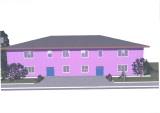 Приложение № 2 к постановлению администрации муниципального района Сергиевский№760 от 05 августа 2021 годаБлагоустройство общественной территории по ул. Гарина-Михайловского пгт Суходол станция "Серные Воды-1"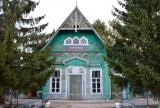 Администрациямуниципального района СергиевскийСамарской областиРаспоряжение«06» августа 2021г.                                                                                                                                                                                                №1114-р«О выделении специальных мест для размещения печатных агитационных материалов на территории избирательных участков муниципального района Сергиевский Самарской области при проведении выборов депутатов Государственной Думы Федерального Собрания Российской Федерации восьмого созыва и депутатов Самарской Губернской Думы седьмого созыва 19 сентября 2021 годаВ соответствии с п.7 ст.54 Федерального Закона  от 12.06.2002г. № 67-ФЗ «Об основных гарантиях избирательных прав и права на участие в референдуме граждан Российской Федерации», ст.14 Федеральный закон от 22.02.2014 N 20-ФЗ"О выборах депутатов Государственной Думы Федерального Собрания Российской Федерации" Закон Самарской области от 18.04.2016 N 56-ГД "О выборах депутатов Самарской Губернской Думы" и в целях подготовки к проведению выборов депутатов Государственной Думы Федерального Собрания Российской Федерации восьмого созыва и депутатов Самарской  Губернской Думы седьмого созыва 19 сентября 2021 года1.Выделить на территории каждого избирательного участка специальные места для  размещения печатных агитационных материалов, согласно приложению.2.Опубликовать настоящее Распоряжение в газете «Сергиевский вестник».3.Настоящее Распоряжение вступает в силу со дня его официального опубликования.4.Контроль за исполнением настоящего Распоряжения возложить на Первого заместителя Главы муниципального района Сергиевский А.И. Екамасова.Глава муниципального района Сергиевский                                                          А.А. Веселов                                             Приложение к Распоряжению                                                                 администрации муниципального района Сергиевский                                                                 №1114-р от 06 августа 2021г.Места для размещения  печатных агитационных материалов на территории избирательных участков  муниципального района Сергиевский для проведения выборов  депутатов  Государственной Думы Федерального  Собрания Российской Федерации  восьмого созыва и депутатов Самарской Губернской Думы седьмого созыва  19 сентября 2021 годаАдминистрациясельского поселения Сергиевскмуниципального района СергиевскийСамарской областиПОСТАНОВЛЕНИЕ «06» августа 2021 г.                                                                                                                                                                                                   №49О подготовке изменений в проект планировки территории и проект межевания территории объекта АО «Самараинвестнефть»: «Обустройство Северо-Успенского нефтяного месторождения» в границах сельского поселения Сергиевск муниципального района Сергиевский Самарской областиРассмотрев предложение Общества с ограниченной ответственностью «Средневолжская землеустроительная компания» о подготовке проекта планировки территории и проекта межевания территории, в соответствии со статьей 45 и 46 Градостроительного кодекса Российской Федерации, Администрация сельского поселения Сергиевск муниципального района Сергиевский Самарской областиПОСТАНОВЛЯЕТ:1. Подготовить проект планировки территории и проект межевания территории объекта АО «Самараинвестнефть»: «Обустройство Северо-Успенского нефтяного месторождения» в отношении территории, находящейся в границах сельского поселения Сергиевск муниципального района Сергиевский Самарской области (схема расположения прилагается), с целью выделения элементов планировочной структуры, установления параметров планируемого развития элементов планировочной структуры, зон планируемого размещения вышеуказанного объекта, а также определения границ земельных участков, предназначенных для размещения объекта «Обустройство Северо-Успенского нефтяного месторождения» в срок до 05 августа 2022 года.В указанный в настоящем пункте срок Обществу с ограниченной ответственностью «Средневолжская землеустроительная компания» обеспечить представление в Администрацию сельского поселения Сергиевск муниципального района Сергиевский Самарской области подготовленные изменения в проект планировки территории и проект межевания территории объекта «Обустройство Северо-Успенского нефтяного месторождения».2. Установить срок подачи физическими и (или) юридическими лицами предложений, касающихся порядка, сроков подготовки и содержания документации по планировке территории, указанной в пункте 1 настоящего Постановления, до 13.08.2021 г.3. Опубликовать настоящее Постановление в газете «Сергиевский вестник».4. Настоящее Постановление вступает в силу со дня его официального опубликования.5. Контроль за выполнением настоящего Постановления оставляю за собой.Глава сельского поселения Сергиевскмуниципального района Сергиевский                                                    М.М. Арчибасов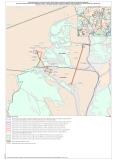 Администрациясельского поселения Сергиевскмуниципального района СергиевскийСамарской областиПОСТАНОВЛЕНИЕ «06» августа 2021г.                                                                                                                                                                                                  №48О подготовке изменений в проект планировки территории и проект межевания территории объекта АО «Самараинвестнефть»: «Обустройство Михайловского нефтяного месторождения» в границах  сельского поселения Сергиевск муниципального района Сергиевский Самарской областиРассмотрев предложение Общества с ограниченной ответственностью «Средневолжская землеустроительная компания» о подготовке проекта планировки территории и проекта межевания территории, в соответствии со статьей 45 и 46 Градостроительного кодекса Российской Федерации, Администрация сельского поселения Сергиевск муниципального района Сергиевский Самарской областиПОСТАНОВЛЯЕТ:1. Подготовить изменения в проект планировки территории и проект межевания территории объекта АО «Самараинвестнефть»: «Обустройство Михайловского нефтяного месторождения» в отношении территории, находящейся в границах сельского поселения Сергиевск муниципального района Сергиевский Самарской области (схема расположения прилагается), с целью выделения элементов планировочной структуры, установления параметров планируемого развития элементов планировочной структуры, зон планируемого размещения вышеуказанного объекта, а также определения границ земельных участков, предназначенных для размещения объекта «Обустройство Михайловского нефтяного месторождения» в срок до 05 августа 2022 года.В указанный в настоящем пункте срок Обществу с ограниченной ответственностью «Средневолжская землеустроительная компания» обеспечить представление в Администрацию сельского поселения Сергиевск муниципального района Сергиевский Самарской области подготовленные изменения в проект планировки территории и проект межевания территории объекта «Обустройство Михайловского нефтяного месторождения».2. Установить срок подачи физическими и (или) юридическими лицами предложений, касающихся порядка, сроков подготовки и содержания документации по планировке территории, указанной в пункте 1 настоящего Постановления, до 13.08.2021 г.3.  Опубликовать настоящее Постановление в газете «Сергиевский вестник».4. Настоящее Постановление вступает в силу со дня его официального опубликования.5. Контроль за выполнением настоящего Постановления оставляю за собой.Глава сельского поселения Сергиевскмуниципального района Сергиевский                                                    М.М. Арчибасов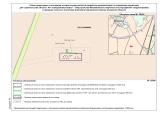 Администрациямуниципального района СергиевскийСамарской областиПОСТАНОВЛЕНИЕ«05» августа 2021г.                                                                                                                                                                                                     №761О внесении изменений в Приложение №1 к постановлению администрации муниципального района Сергиевский №1553 от 27.12.2017 года «Об утверждении муниципальной программы  «Формирование комфортной городской среды на 2018-2024 годы»В   соответствии с Бюджетным кодексом Российской Федерации, Федеральным законом   Российской Федерации от 6 октября 2003 года №131-ФЗ «Об общих принципах организации местного самоуправления в Российской Федерации»,  с Постановлением Правительства Российской Федерации от 30.12.2017 № 1710, в целях совершенствования системы комплексного благоустройства населенных пунктов поселения и качества жизни населения, в целях уточнения объемов финансирования муниципальной программы «Формирование комфортной городской среды на 2018-2024 годы», администрация  муниципального района СергиевскийПОСТАНОВЛЯЕТ:1.Внести изменения в Приложение №1 к постановлению администрации муниципального района Сергиевский №1553 от 27.12.2017 года «Об утверждении муниципальной программы «Формирование комфортной городской   среды  на 2018-2024 годы» (далее Программа) следующего содержания:1.1. В паспорте Программы раздел «Объемы и источники финансирования муниципальной программы» изложить в следующей редакции:«Планируемый   общий   объем      финансирования      Программы     составит: 160 084 959,22* рублей, в т.ч.:- средства местного бюджета  –  10 929 068,95 рублей;- средства областного бюджета  –  69 273317,17 рублей;- средства федерального бюджета –  68 966 436,75 рублей;- средства из внебюджетных источников –10 916 136,35 рублей.В том числе по годам:2018 год – 21 144 182,41 рублей*:2019 год – 19 412 599,47 рублей*:2020 год – 27 046 212,03 рублей*;2021 год – 22 539 256,44 рублей*;2022 год – 17 635 408,42 рублей*;2023 год – 26 057 300,45 рублей*;2024 год – 26 250 000,00 рублей*.* Общий объем финансового обеспечения Программы, а также объем бюджетных ассигнований местного бюджета  будут уточнены после  утверждения НПА о бюджетах местного,  регионального и федерального уровней на очередной финансовый год и плановый период».1.2. В тексте программы раздел «Объемы и источники финансирования Программы» изложить в следующей редакции:«Источником финансирования Программы являются средства областного бюджета Самарской области, в том числе формируемые за счет средств федерального бюджета в рамках реализации постановления от 27.11.2013 года №670 «Об утверждении государственной программы Самарской области «Содействие развитию благоустройства территории муниципальных образований в Самарской области на 2014-2022 годы», постановления от 01.11.2017 года №688 «Об утверждении государственной программы Самарской области «Формирование комфортной городской среды на 2018 - 2024 годы», средства муниципального района Сергиевский в качестве софинансирования мероприятий по реализации Программы и внебюджетных источников.Планируемый общий объем финансирования Программы составит: 160 084 959,22* рублей, в т.ч.:- средства местного бюджета  –  10 929 068,95 рублей;- средства областного бюджета  –  69 273317,17 рублей;- средства федерального бюджета –  68 966 436,75 рублей;- средства из внебюджетных источников –10 916 136,35 рублей.В том числе по годам:2018 год – 21 144 182,41 рублей*:2019 год – 19 412 599,47 рублей*:2020 год – 27 046 212,03 рублей*;2021 год – 22 539 256,44 рублей*;2022 год – 17 635 408,42 рублей*;2023 год – 26 057 300,45 рублей*;2024 год – 26 250 000,00 рублей*.* Общий объем финансового обеспечения Программы, а также объем бюджетных ассигнований местного бюджета  будут уточнены после  утверждения НПА о бюджетах местного,  регионального и федерального уровней на очередной финансовый год и плановый период.Объемы и источники финансирования Программы приведены в Приложении №2 к Программе.1.3. Приложение №2 к Программе изложить в редакции согласно приложению №1 к настоящему Постановлению.1.4. Приложение №6 к Программе изложить в редакции согласно приложению №2 к настоящему Постановлению.1.5. Приложение №7 к Программе изложить в редакции согласно приложению №3 к настоящему Постановлению.2. Опубликовать настоящее Постановление в газете «Сергиевский вестник».3. Настоящее постановление вступает в силу со дня его официального опубликования.4. Контроль за выполнением настоящего постановления возложить на первого заместителя Главы муниципального района Сергиевский Самарской области Екамасова А.ИГлава муниципального района Сергиевский		А. А. ВеселовПриложение №1 к  постановлению  администрациимуниципального района Сергиевский   №761 от  05 августа 2021Объемы и источники финансирования программных мероприятийДанные в руб.*  Общий объем финансового обеспечения Программы, а также объем бюджетных ассигнований местного бюджета  будут уточнены после  утверждения НПА о бюджетах местного,  регионального и федерального уровней на очередной финансовый год и плановый периодПриложение №2 к  постановлению администрации муниципального района Сергиевский   №761 от 05 августа 2021Адресный перечень дворовых территорий многоквартирных домов муниципального района Сергиевский, нуждающихся в благоустройстве*  Общий объем финансового обеспечения Программы, а также объем бюджетных ассигнований местного бюджета  будут уточнены после  утверждения НПА о бюджетах местного,  регионального и федерального уровней на очередной финансовый год и плановый период	** Приведенный перечень содержит прогнозные показатели и может изменяться в зависимости от финансирования из бюджетов местного, регионального и федерального уровней, а так же инвентаризации  и фактической необходимости проведения работ на дату внесения изменений.Приложение  №3 к  постановлению №761 от 05 августа 2021Перечень общественных территорий муниципального района Сергиевский, нуждающихся в благоустройстве***  Общий объем финансового обеспечения Программы, а также объем бюджетных ассигнований местного бюджета  будут уточнены после  утверждения НПА о бюджетах местного,  регионального и федерального уровней на очередной финансовый год и плановый период** Приведенный перечень содержит прогнозные показатели и может изменяться в зависимости от финансирования из бюджетов местного, регионального и федерального уровней, а так же инвентаризации  и фактической необходимости проведения работ на дату внесения изменений*** Финансирование мероприятий предусматривается муниципальными программами сельских поселений за счет средств бюджета СП и  внебюджетных источников 	Администрациямуниципального района СергиевскийСамарской областиПОСТАНОВЛЕНИЕ«06» августа 2021г.                                                                                                                                                                                                     №770О внесении изменений в  Приложение №1 к постановлению администрации муниципального района Сергиевский Самарской области № 424 от 29.03.2019г. «Об утверждении муниципальной программы «Переселение граждан из аварийного жилищного фонда, признанного таковым до 1 января 2017 года на территории муниципального района Сергиевский Самарской области» до 2025 года»В соответствии с Государственной программой Самарской области «Переселение граждан из аварийного жилищного фонда, признанного таковым до 1 января 2017 года» до 2025 года, утвержденной постановлением Правительства Самарской области от 29.03.2019 г. №179, Федеральным законом Российской Федерации от 6 октября 2003 года №131-ФЗ «Об общих принципах организации местного самоуправления в Российской Федерации», Бюджетным Кодексом Российской Федерации, в целях приведения нормативно-правовых актов в соответствие действующему законодательству и уточнения объема финансирования «Муниципальной программы «Переселение граждан из аварийного жилищного фонда, признанного таковым до 1 января 2017 года на территории муниципального района Сергиевский Самарской области» до 2025 года»ПОСТАНОВЛЯЕТ:1.Внести в Приложение №1 к постановлению администрации муниципального района Сергиевский Самарской области №424 от 29.03.2019г. «Об утверждении муниципальной программы «Переселение граждан из аварийного жилищного фонда, признанного таковым до 1 января 2017 года на территории муниципального района Сергиевский Самарской области» до 2025 года» (далее - Муниципальная программа) следующие изменения:1.1. в паспорте Муниципальной программы:-раздел «Объемы бюджетных ассигнований Муниципальной программы» и «Ожидаемые результаты реализации Муниципальной программы» изложить в следующей редакции:-раздел VI « Ресурсное финансовое обеспечение Муниципальной программы» изложить в следующей редакции:«Планируемый объем средств за счет всех источников финансирования программных мероприятий в 2019-2025 годах  составляет 550 678 588,60 рублей, из них: средства Фонда – 471 934 538,95 рублей;средства областного бюджета – 49 388 498,26 рублей;средства местного бюджета – 27 438 054,59 рублей;оплата разницы между стоимостью общей площади вновь приобретаемого жилого помещения и стоимостью общей площади ранее занимаемого жилого помещения (местный бюджет) – 1 917 496,80 рублей, в том числе:объем средств первого этапа финансирования (2019-2020 годы) – 163 489 859,20 рублей, из них:средства Фонда – 139 758 993,54 рублей;средства областного бюджета – 14 625 941,18 рублей;средства местного бюджета – 8 125 522,88 рублей;оплата разницы между стоимостью общей площади вновь приобретаемого жилого помещения и стоимостью общей площади ранее занимаемого жилого помещения (местный бюджет) – 979 401,60 рублей;объем средств второго этапа финансирования (2020-2021 годы) – 134 911 850,00 рублей, из них:средства Фонда – 116 024 191,00 рублей;средства областного бюджета – 12 142 066,50 рублей;средства местного бюджета – 6 745 592,50 рублей;объем средств третьего этапа финансирования (2021-2022 годы)– 184 369 210,20 рублей, из них:средства Фонда – 157 750 758,90 рублей;средства областного бюджета – 16 508 800,35 рублей;средства местного бюджета – 9 171 555,75 рублей;оплата разницы между стоимостью общей площади вновь приобретаемого жилого помещения и стоимостью общей площади ранее занимаемого жилого помещения (местный бюджет) – 938 095,20 рублей;Финансирование четвертого этапа (2022-2023 годы) – не предусмотрено; объем средств пятого этапа финансирования (2023-2024 годы) – 67 907 669,20 рублей, из них:средства Фонда – 58 400 595,51 рублей;средства областного бюджета – 6 111 690,23 рублей;средства местного бюджета – 3 395 383,46 рублей;Финансирование шестого этапа (2024-01.09.2025 г.) не предусмотрено».1.2. приложение 1 к Муниципальной программе изложить в редакции согласно Приложению 1 к настоящему постановлению.	1.3. В разделе «Механизм реализации мероприятий программы» после абзаца восьмого дополнить абзацем девятым следующего содержания:«предоставление дополнительных мер государственной поддержки по обеспечению жилыми помещениями собственников жилых помещений в аварийных многоквартирных жилых домах, признанных таковыми до 1 января 2017 года».1.4. Дополнить Муниципальную программу приложением 4 в редакции согласно приложению 2 к настоящему постановлению.1.5. Приложение 2 к Муниципальной программе изложить в редакции согласно Приложению 3 к настоящему постановлению.	2. Опубликовать настоящее постановление в газете «Сергиевский вестник».3. Настоящее постановление вступает в силу со дня его официального опубликования.4. Контроль за выполнением настоящего постановления возложить на руководителя Жилищного управления администрации муниципального района Сергиевский  Панфилову Н.В.Глава муниципального района СергиевскийА.А. ВеселовПриложение 1                                                                                    к Постановлению администрации		муниципального района Сергиевский Самарской области		№770 от "06" августа 2021 г.Финансовое обеспечение муниципальной программы "Переселение граждан из аварийного жилищного фонда, признанного таковым до 1 января 2017 года на территории муниципального района Сергиевский Самарской области" до 2025 года(*) Общий объем финансового обеспечения Программы, а также объем бюджетных ассигнований местного бюджета будут уточнены после утверждения Решения о бюджете на очередной финансовый год и плановый период.                                              Приложение №2                к постановлению администрации              муниципального района Сергиевский                               Самарской области№770 от «06» августа 2021г.Порядок предоставления дополнительных мер государственной поддержки по обеспечению жилыми помещениями собственников жилых помещений в аварийных многоквартирных жилых домах, признанных таковыми до 1 января 2017 года1. Общие положения1.1.Настоящий Порядок определяет условия расходования муниципальным районом Сергиевский Самарской области субсидии на предоставление дополнительных мер государственной поддержки по обеспечению жилыми помещениями собственников жилых помещений  в аварийных многоквартирных жилых домах, признанных таковыми до 1 января 2017 года, в рамках реализации Госпрограммы Самарской области «Переселение граждан из аварийного жилищного фонда, признанного таковым до 1 января 2017 года» до 2025 года, утвержденной постановлением Правительства Самарской области от 29.03.2019 г. №179 (далее – Государственная программа)  и муниципальной программы «Переселение граждан из аварийного жилищного фонда, признанного таковым до 1 января2017 года на территории муниципального района Сергиевский Самарской области» до 2025 года, утвержденной постановлением администрации муниципального района Сергиевский Самарской области от 29.03.2019 № 424(далее соответственно – выплата, Муниципальная программа).1.2. Выплата предоставляется гражданам, являющимся собственниками жилых помещений, расположенных в многоквартирных домах, признанных до 1 января 2017 года аварийными и подлежащими сносу или реконструкции (далее – граждане, аварийное жилое помещение), администрацией муниципального района Сергиевский Самарской области (далее – орган местного самоуправления), являющейся участником Государственной программы, принявшей решение об изъятии жилого помещения в соответствии со статьей 32 Жилищного кодекса Российской Федерации (далее – ЖК РФ).1.3. Выплата предоставляется гражданам в соответствии с настоящим Порядком один раз на приобретение жилого помещения, соответствующего требованиям, установленным законодательством и настоящим Порядком.1.4. Выплата предоставляется гражданам на приобретение жилого помещения (квартиры, комнаты, жилого дома), жилых помещений (двух и более квартир, комнат, жилых домов) на первичном и (или) на вторичном рынке жилья (далее–жилое помещение).1.5. Выплата может быть использована на следующие цели:а) оплата цены (части цены) договора купли-продажи жилого помещения;б) оплата цены (части цены) договора участия в долевом строительстве (далее – ДДУ), предметом которого является жилое помещение, в том числе путем размещения средств выплаты на счете эскроу;в) оплата цены (части цены) договора уступки прав требования (цессии) по ДДУ, предметом которого является жилое помещение;г) уплата первоначального взноса при заключении кредитного договора, договора ипотеки, договора займа на приобретение жилого помещения в рамках реализации Муниципальной программы;д) досрочное полное или частичное погашение суммы основного долга и уплата процентов по кредитному договору, договору ипотеки, договору займа, заключенных в рамках реализации Муниципальной программы.Выплата предоставляется на приобретение гражданами жилых помещений в индивидуальную или общую собственность (долевую собственность или совместную собственность в случаях, установленных законом).Выплата предоставляется гражданам в размере, не превышающем разницы между стоимостью жилого помещения, равнозначного по площади изымаемому, рассчитанной исходя из нормативной стоимости квадратного метра, установленного Государственной и Муниципальной программой на реализацию мероприятий этапа, в рамках которого предоставляется такая выплата, и полученным возмещением за изымаемое недвижимое имущество.Выплата имеет целевой характер, использование ее гражданами на цели, не предусмотренные настоящим Порядком, не допускается.1.6. Выплату имеют право получить граждане в рамках реализации мероприятий Муниципальной программы по расселению из аварийного жилищного фонда при соблюдении следующих условий:а) на дату признания многоквартирного дома аварийным и подлежащим сносу или реконструкции, а также на дату подачи заявления о предоставлении выплаты отсутствие иных жилых помещений, пригодных для постоянного проживания, находящихся в их собственности, либо занимаемых на условиях социального найма;б) ранее граждане не пользовались правом на получение выплат в рамках реализации мероприятий по переселению граждан из аварийного жилищного фонда на территории Самарской области.Выплата не предоставляется гражданам, которые приобрели право собственности на жилое помещение в многоквартирном доме после признания его в установленном порядке аварийным, за исключением граждан, право собственности у которых в отношении таких жилых помещений возникло в порядке наследования.1.7. При наличии в собственности граждан нескольких аварийных жилых помещений предоставление им в связи с переселением из таких жилых помещений выплат, предусмотренных настоящим Порядком, осуществляется в отношении только одного аварийного жилого помещения.Если несколько аварийных жилых помещений, находящихся в собственности гражданина, расположены в одном доме, подлежащем расселению, гражданин самостоятельно определяет аварийное жилое помещение, в отношении которого предоставляется выплата.Если аварийные жилые помещения, находящиеся в собственности гражданина, расположены в разных домах, признанных в установленном порядке аварийными и подлежащими сносу, выплата предоставляется в отношении аварийного жилого помещения, находящегося в доме, признанном аварийным и подлежащим сносу ранее.2. Определение размера выплатыРазмер выплаты определяется по формулеС = (Д х ОП х Ц) - (В х Д),Где С– размер выплаты;Д – доля в праве собственности на аварийное жилое помещение.В случае если аварийное жилое помещение принадлежит гражданам на праве индивидуальной либо совместной собственности, то доля в праве собственности считается равной 1;Ц–стоимость одного квадратного метра общей площади жилых помещений, используемая при расчете стоимости затрат на расселение аварийного жилищного фонда в рамках реализации Муниципальной программы, на реализацию мероприятий этапа, в рамках которого предоставляется такая выплата;ОП – общая площадь аварийного жилого помещения, подлежащего расселению, находящаяся в собственности граждан;В – возмещение за изымаемое жилое помещение, сформированное в соответствии с частью 7 статьи 32 ЖК РФ.3. Использование выплаты3.1. Выплата используется гражданами на приобретение жилого помещения, указанного в пункте 1.4 настоящего Порядка.В случае приобретения жилого дома, имеющего надворные постройки и земельный участок, за счет выплаты оплачивается только приобретаемый жилой дом с учетом надворных построек (если по данным технического паспорта они составляют единое целое с домом), земельный участок, расположенный под домом, оплачивается за счет собственных или иных средств граждан.Приобретение двух и более жилых помещений допускается, если на расселяемое аварийное жилое помещение зарегистрировано право долевой собственности, и каждый из сособственников соответствует требованиям, установленным в пункте 1.6 настоящего Порядка.В случае приобретения двух и (или) более жилых помещений требуется письменное согласие от всех совершеннолетних дееспособных членов семьи или законных представителей (родителей, усыновителей, опекунов, попечителей на основании предоставленного им федеральным законом права) несовершеннолетних или недееспособных членов семьи, совместно проживающих с гражданином, в котором указываются адреса и площадь приобретаемых жилых помещений, а также доля в праве общей собственности на приобретаемое жилое помещение, подлежащая передаче каждому из указанных членов семьи, совместно проживающих с гражданином. 3.2. Выплата используется на цели в соответствии с пунктом 1.5 настоящего Порядка.3.3. Если гражданам требуются дополнительные средства (сверх предоставленной выплаты) для оплаты приобретаемого жилого помещения, то они используют на эти цели собственные и (или) заемные средства.3.4. Размер выплаты подлежит уменьшению до стоимости приобретаемого жилого помещения в случае приобретения гражданами жилого помещения меньшей стоимости по сравнению с установленным размером выплаты за изымаемое аварийное жилое помещение.3.5. Граждане самостоятельно осуществляет поиск жилого помещения, соответствующего условиям, указанным в пункте 3.6 настоящего Порядка.3.6. Приобретаемое жилое помещение должно соответствовать одновременно следующим условиям:а)  находится на территории Самарской области;б) находится в многоквартирных домах, а также в жилых домах, указанных в пункте 2 части 2 статьи 49 Градостроительного кодекса Российской Федерации (в том числе в многоквартирных домах, строительство которых не завершено), в индивидуальных жилых домах; дом, в котором приобретается жилое помещение, не находится в реестре проблемных объектов;в случае покупки на вторичном рынке жилья дом, в котором приобретается такое жилое помещение, не признан аварийным и подлежащим сносу или реконструкции, не находится на рассмотрении межведомственной комиссии, созданной в соответствии с положениями постановления Правительства Российской Федерации от 28.01.2006 № 47 «Об утверждении Положения о признании помещения жилым помещением, жилого помещения непригодным для проживания, многоквартирного дома аварийным и подлежащим сносу или реконструкции, садового дома жилым домом и жилого дома садовым домом»;в) общая площадь приобретаемого жилого помещения не может быть меньше общей площади ранее занимаемого аварийного жилого помещения более чем на 20 процентов;г) быть благоустроенным применительно к условиям населенного пункта, на территории которого приобретается жилое помещение.3.7. Выплата не может быть использована на приобретение жилого помещения у близких родственников (супруга (супруги), дедушки (бабушки), внуков, родителей (в том числе усыновителей), детей (в том числе усыновленных), полнородных и не полнородных братьев и сестер).4. Предоставление и расходование выплаты4.1. В целях получения выплаты гражданин представляет в уполномоченный орган администрации муниципального района Сергиевский Самарской области – Жилищное управление (далее – уполномоченный орган) следующие документы:а) заявление на получение выплаты на приобретение жилого помещения, подписанное всеми совершеннолетними дееспособными членами семьи или законным представителем (родителями, усыновителями, опекуном, попечителем на основании предоставленного им федеральным законом права) несовершеннолетнего или недееспособного члена семьи (далее – заявление), по форме согласно приложению 1 к настоящему Порядку, утвержденной постановлением Правительства Самарской области от 12.07.2021 г. №471 «О внесении изменений в постановление Правительства Самарской области от 29.03.2019 г. №179 «Об утверждении государственной программы Самарской области «Переселение граждан из аварийного жилищного фонда, признанного таковым до 1 января 2017 года» до 2025 года»;б) копии паспортов получателей выплаты, в том числе участников долевой собственности или совместной собственности (с отметкой о регистрации по месту жительства), свидетельств о рождении детей, не достигших 14-летнего возраста, копии документа, удостоверяющего личность и полномочия законного представителя (родителей, усыновителей, опекунов, попечителей на основании предоставленного им федеральным законом права), нотариально заверенную копию доверенности представителя; в) копии документов, подтверждающих право собственности на аварийное жилое помещение;г) копии документов, подтверждающих отсутствие у получателя выплаты иных жилых помещений, принадлежащих ему на праве собственности и (или) на условиях социального найма;д) копию свидетельства о праве на наследство (для получателей выплаты, право собственности которых на аварийное жилое помещение возникло в порядке наследования).В случае непредставления получателем выплаты документов, указанных в подпунктах «в» и «г» настоящего пункта, орган местного самоуправления запрашивает и получает их в рамках межведомственного взаимодействия с органами государственной власти, органами местного самоуправления и подведомственными таким органам организациями, в распоряжении которых находятся указанные документы (либо сведения, содержащиеся в них).4.2. Уполномоченный орган в день подачи гражданами документов осуществляет регистрацию заявления и производит сверку копий с подлинниками представляемых с заявлением документов, о чем делает соответствующую отметку на копиях представленных документов.4.3. Регистрация заявления и прилагаемых к нему документов осуществляется уполномоченным органом в журнале регистрации заявлений граждан в рамках реализации Муниципальной программы, который ведется уполномоченным органом по форме, согласно приложению 3 к настоящему Порядку.4.4. На каждого гражданина уполномоченным органом заводится учетное дело, содержащее документы, предусмотренные настоящим Порядком. Учетному делу присваивается номер, соответствующий номеру регистрации заявления в журнале регистрации заявлений граждан в рамках реализации Муниципальной  программы.4.5. В течение 30 дней со дня регистрации документов, указанных в пункте 4.1 настоящего Порядка, уполномоченный орган осуществляет рассмотрение заявления и прилагаемых к нему документов, проводит проверку полноты и достоверности сведений, содержащихся в документах, представленных гражданами, устанавливает соответствие граждан требованиям, указанным в пункте 1.6 настоящего Порядка, в том числе путем направления межведомственных информационных запросов, и направляет пакет документов в комиссию по жилищным вопросам администрации муниципального района Сергиевский для принятия решения о предоставлении или об отказе в предоставлении выплаты.4.6. Решение о предоставлении выплаты принимается в виде правового акта администрации муниципального района Сергиевский с указанием фамилии, имени, отчества (при наличии) каждого гражданина и объема предоставляемой выплаты согласно разделу 2 настоящего Порядка.4.7. Решение об отказе в предоставлении выплаты оформляется в письменном виде с указанием причин отказа.4.8. Уполномоченный орган в течение двух рабочих дней со дня принятия решения согласно пунктам 4.6 или 4.7 настоящего Порядка направляет гражданам уведомление о принятом решении способом, указанным в заявлении гражданина, по форме согласно приложению 1 к настоящему Порядку.4.9. Основаниями для отказа в предоставлении выплаты являются:а) несоответствие граждан требованиям, указанным в                        пункте1.6 настоящего Порядка;б) непредставление или представление не в полном объеме документов, указанных в подпунктах «а» – «в» пункта 4.1 настоящего Порядка;в)  недостоверность сведений, содержащихся в документах, указанных в пункте 4.1 настоящего Порядка.4.10. Получатель выплаты вправе повторно подать заявление в орган местного самоуправления после устранения причин, послуживших основанием для отказа в предоставлении выплаты. Порядок рассмотрения повторных заявлений аналогичен порядку рассмотрения заявлений, поданных впервые.4.11. Уполномоченный орган в течение 10 рабочих дней со дня направления гражданам уведомления, предусмотренного пунктом 4.8 Порядка, оформляет правовой акт администрации муниципального района Сергиевский Самарской области о предоставлении выплаты и вручает его гражданам.4.12. В течение трех месяцев со дня получения правового акта, указанного в пункте 4.11 настоящего Порядка, но не позднее 15 ноября текущего года граждане обязаны представить в уполномоченный орган:а) в случае приобретения жилого помещения в доме, введенном в эксплуатацию:договор купли-продажи жилого помещения и его копию;б) в случае приобретения жилого помещения с привлечением кредитных (ипотечных, заемных) средств:кредитный договор (договор ипотеки, договор займа) и его копию; справку о сумме основного долга и процентов по кредитному договору (договору ипотеки, договору займа) по состоянию на 1-е число месяца, в котором гражданами направлено обращение в администрацию муниципального района Сергиевский;разрешение органа опеки и попечительства на совершение сделки, в случае если стороной сделки является несовершеннолетнее лицо, и его копию;нотариально заверенную доверенность сособственников расселяемого аварийного жилого помещения и ее копию– в случае определения получателем выплаты одного из них;реквизиты банковского (расчетного) счета продавца жилого помещения (банка, предоставившего кредитные средства) для перечисления выплаты;заявление продавца жилого помещения (в случае если продавцом жилого помещения является физическое лицо) о согласии на обработку персональных данных по форме согласно приложению 2 к настоящему Порядку;в) в случае приобретения жилого помещения по ДДУ либо договору уступки прав требования (цессии) по ДДУ:ДДУ, зарегистрированный в установленном порядке Федеральной службой государственной регистрации, кадастра и картографии, либо договор уступки прав требования (цессии), зарегистрированный в установленном порядке Федеральной службой государственной регистрации, кадастра и картографии, и копию такого договора;справку о сумме задолженности, выданную организацией, заключившей с получателем выплаты договор участия в долевом строительстве многоквартирного дома, либо справку, выданную физическим лицом или организацией, заключившей договор уступки прав требования (цессии)с получателем выплаты;документы (справки), содержащие сведения о заключении договора счета эскроу (открытии счета эскроу) получателем выплаты;в случае привлечения кредитных (ипотечных, заемных) средств:кредитный договор (договор ипотеки, договор займа) и его копию; справку о сумме основного долга и процентов по кредиту (ипотечному кредиту, займу) по состоянию на дату предоставления документов в администрацию муниципального района Сергиевский;разрешение органа опеки и попечительства на совершение сделки и его копию–в случае если стороной сделки является несовершеннолетнее лицо;нотариально заверенную доверенность сособственников расселяемого аварийного жилого помещения и ее копию –в случае определения получателем выплаты одного из них;реквизиты банковского счета для перечисления выплаты.В случае непредставления получателем выплаты документов, указанных в абзаце шестом подпункта «а» и абзаце восьмом подпункта «б» настоящего пункта, уполномоченный орган администрации муниципального района Сергиевский запрашивает и получает их в рамках межведомственного взаимодействия с органами государственной власти, органами местного самоуправления и подведомственными таким органам организациями, в распоряжении которых находятся указанные документы.4.13. Документы, указанные в пункте 4.12 настоящего Порядка, подлежат регистрации в журнале регистрации заявлений граждан в рамках реализации Муниципальной программы, указанном в пункте 4.3 настоящего Порядка, заверенные уполномоченным органом копии документов хранятся в учетном деле, указанном в пункте 4.4 настоящего Порядка.4.14. При представлении документов, указанных в пункте 4.12 настоящего Порядка, в уполномоченный орган после срока, указанного в абзаце первом пункта 4.12 настоящего Порядка, выплата предоставляется в следующем финансовом году в пределах реализации одного этапа Муниципальной программы.4.15. Обязательным условием для перечисления выплаты является заключение договора купли-продажи, ДДУ, договора уступки прав требования (цессии) по договору участия в долевом строительстве после получения уведомления, указанного в пункте 4.8 настоящего Порядка, и наличие в тексте договора положения о том, что жилое помещение приобретается в рамках реализации Государственной программы.4.16. В случае если изымаемое жилое помещение находится в общей собственности нескольких получателей выплат, приобретенное жилое помещение должно быть оформлено в общую собственность с сохранением вида права на приобретаемое жилое помещение, аналогичного виду права на изымаемое жилое помещение.4.17. В случае приобретения в собственность граждан нескольких жилых помещений, документы, указанные пункте 4.12 настоящего Порядка, представляются в отношении каждого приобретаемого жилого помещения.4.18. Уполномоченный орган в течение 10 рабочих дней со дня представления гражданами документов, указанных в пункте 4.12 настоящего Порядка, осуществляет их проверку на комплектность и соответствие требованиям настоящего Порядка и направляет их для  принятия решения о перечислении (отказе в перечислении) выплаты на рассмотрение в комиссию по жилищным вопросам администрации муниципального района Сергиевский.При отсутствии оснований, предусмотренных в пункте 4.19 настоящего Порядка, комиссия по жилищным вопросам администрации муниципального района Сергиевский принимает решение о перечислении выплаты, и уполномоченный орган направляет в адрес граждан уведомление о предоставлении выплаты с указанием суммы предоставляемой выплаты, сроков перечисления способом, обозначенным в заявлении (приложение 1 к настоящему Порядку).4.19. Основаниями для отказа в перечислении выплаты являются:а) несоответствие договора купли-продажи, ДДУ, договора уступки прав требования (цессии) по ДДУ требованиям, указанным в пунктах 1.4, 1.5, 3.1, 3.6, 3.7, 4.15, 4.16 настоящего Порядка;б) непредставление либо представление документов, указанных в подпунктах «а» – «в» пункта 4.12 настоящего Порядка (за исключением документов, запрашиваемых в рамках межведомственного взаимодействия) не в полном объеме;в) наличие информации об отсутствии разрешения органа опеки и попечительства на совершение сделки– в случае если ее стороной является несовершеннолетнее лицо;г) нарушение срока, указанного в пункте 4.20 настоящего Порядка (при повторном представлении документов).Решение об отказе в перечислении выплаты с приложением представленных гражданами документов подлежит направлению посредством почтовой связи с уведомлением о получении и (или) вручается нарочным под роспись в течение трех рабочих дней со дня принятия такого решения с указанием причины возврата.4.20. Граждане вправе повторно представить договор(ы) на приобретение жилого помещения и документы, указанные в подпунктах «а» – «в» пункта 4.12 настоящего Порядка, в уполномоченный орган администрации муниципального района Сергиевский Самарской области после устранения причин, послуживших основанием для возврата, не позднее 1 августа второго года реализации мероприятий одного этапа Программы.4.21. Не позднее 60 календарных дней после перечисления выплаты граждане представляют в уполномоченный орган выписку из Единого государственного реестра недвижимости на приобретенный объект недвижимости.4.22. Копии документов представляются гражданами в уполномоченный орган одновременно с представлением оригиналов указанных документов для заверения представленных копий сотрудниками уполномоченного органа и хранятся в учетном деле, указанном в пункте 4.4 настоящего Порядка.Для проверки представленной гражданами информации о правах на приобретенное жилое помещение уполномоченный орган вправе запрашивать в уполномоченном государственном органе выписку из Единого государственного реестра недвижимости.4.23. В случае непредставления гражданами выписки, указанной в пункте 4.21 настоящего Порядка, в течение 60 календарных дней от даты перечисления им выплаты уполномоченный орган направляет в адрес граждан посредством почтовой связи требование о возврате выплаты с указанием срока для выполнения указанного требования с уведомлением о вручении. 4.24. В случае несоблюдения гражданами установленного пунктом 4.20 настоящего Порядка срока представления документов, указанных в пункте 4.12 настоящего Порядка, собственник(и) аварийного жилого помещения утрачивает(ют) право на получение выплаты.5. Заключительные положения5.1. Спорные вопросы, связанные с предоставлением дополнительных мер государственной поддержки по обеспечению жилыми помещениями собственников жилых помещений в аварийных многоквартирных жилых домах, признанных таковыми до 1 января 2017 года, в соответствии с настоящим Порядком, в том числе с возвратом выплаты, решаются в судебном порядке.5.2. Уполномоченный орган администрации муниципального района Сергиевский Самарской области несет ответственность за неисполнение либо ненадлежащее исполнение своих обязанностей, предусмотренных настоящим Порядком и действующим законодательством, а также несет ответственность по обязательствам и правоотношениям, возникающим в ходе реализации настоящего Порядка, в соответствии с действующим законодательством Российской Федерации.Приложение №1к Порядку предоставления дополнительныхмер государственной поддержки по обеспечению жилыми помещениями собственников жилых помещений ваварийных многоквартирных жилых домах, признанных таковымидо 1 января 2017 годаЗАЯВЛЕНИЕна получение выплатыЯ, ________________________________________________________________,(Ф.И.О. собственника (собственников) жилого помещения)зарегистрированный по адресу:______________________________________________,(населенный пункт, улица, № дома, № жилого помещения)действующий за себя и от имени своих несовершеннолетних детей:1.___________________________________________________________________________(Ф.И.О., дата рождения)2.___________________________________________________________________________(Ф.И.О., дата рождения)3.___________________________________________________________________________(Ф.И.О., дата рождения)прошу предоставить выплату в рамках реализации государственной программы Самарской области «Переселение граждан из аварийного жилищного фонда, признанного таковым до 1 января 2017 года» до 2025 года, утвержденной постановлением Правительства Самарской области от 29.03.2019 №179 (далее – Государственная программа), в соответствии с Порядком предоставления дополнительных мер государственной поддержки по обеспечению жилыми помещениями собственников жилых помещений в аварийных многоквартирных жилых домах, признанных таковыми до 1 января 2017 года (далее – Порядок).С Порядком ознакомлен (ны), с условиями предоставления выплаты согласен (ны).Подтверждаю (ем), что ранее не пользовался (лись) правом на получение выплат в рамках реализации Государственной программы на территории Самарской области.На основании Федерального закона от 27.07.2006 № 152-ФЗ «О персональных данных» даю согласие на обработку моих персональных данных и своих несовершеннолетних детей администрацией муниципального района Сергиевский (далее – согласие).Я уведомлен и понимаю, что под обработкой персональных данных подразумевается любое действие (операция) или совокупность действий (операций), совершаемых с использованием средств автоматизации или без использования таких средств с персональными данными, включая сбор, запись, систематизацию, накопление, хранение, уточнение (обновление, изменение), извлечение, использование, передачу (распространение, предоставление, доступ) в установленном порядке третьим лицам и сторонним организациям всех персональных данных, содержащихся в заявлении, на бумажных и электронных носителях, обезличивание, блокирование, удаление, уничтожение персональных данных.Согласие действует со дня подписания настоящего заявления до дня отзыва согласия в письменной форме.Настоящим заявлением подтверждаю достоверность данных, указанных в настоящем заявлении, и осознаю ответственность за представление недостоверных данных или подложных документов.______________________________________      ______________________________   (Ф.И.О. гражданина)                                                                                (подпись)                              (дата)____________________________________________________       __________________________________________(Ф.И.О. совершеннолетнего члена семьи, совместно                          (подпись)                               (дата)    проживающего лица)____________________________________________________       __________________________________________(Ф.И.О. совершеннолетнего члена семьи, совместно                         (подпись)                               (дата)     проживающего лица)О принятом решении прошу проинформировать меня посредством:почтовой связи по адресу: _____________________________________________________на адрес электронной почты:________________________________________________с нарочным.Заявление принято(должность, Ф.И.О. должностного лица, принявшего заявление)Приложение №2к Порядку предоставления дополнительныхмер государственной поддержки по обеспечению жилыми помещениями собственников жилых помещений ваварийных многоквартирных жилых домах, признанных таковыми до 1 января 2017 годаСогласие на обработку персональных данных продавцаЯ, ____________________________________________________________________________,                                                                                        (Ф.И.О.)Зарегистрированный по адресу:____________________________________________________,(населенный пункт, улица, № дома, № жилого помещения)на основании Федерального закона от 27.07.2006 № 152-ФЗ «О персональных данных» даю согласие на обработку моих персональных данных администрацией муниципального района Сергиевский (далее – согласие). Я уведомлен и понимаю, что под обработкой персональных данных подразумевается любое действие (операция) или совокупность действий (операций), совершаемых с использованием средств автоматизации или без использования таких средств с персональными данными, включая сбор, запись, систематизацию, накопление, хранение, уточнение (обновление, изменение), извлечение, использование, передачу (распространение, предоставление, доступ) в установленном порядке третьи лицам и сторонним организациям всех персональных данных, содержащихся в заявлении, на бумажных и электронных носителях, обезличивание, блокирование, удаление, уничтожение персональных данных.Согласие действует со дня его подписания до дня отзыва согласия в письменной форме.Настоящим согласием подтверждаю достоверность данных, указанных в нем, и осознаю ответственность за представление недостоверных данных или подложных документов.__________________________________________________________________________(Ф.И.О. (гражданина)                                                                                  (подпись)                                      (дата)________________________________________________________________________________________________________Заявление принято(должность, Ф.И.О. должностного лица, принявшего заявление)Приложение №3к Порядку предоставления дополнительныхмер государственной поддержки по обеспечению жилыми помещениями собственников жилых помещений ваварийных многоквартирных жилых домах, признанных таковыми до 1 января 2017 годаЖурнал регистрации заявлений граждан на получение выплаты на приобретение жилого помещенияПриложение №3                                                                                                             к Постановлению администрации муниципального района Сергиевский Самарской области                                                                                                                                                                                                  №770 от  "06" августа 2021 г.Перечень многоквартирных домов, в отношении которых планируется предоставление финансовой поддержки на переселение граждан из аварийного жилищного фонда на территории муниципального района Сергиевский Самарской области в 2019-2025 годахАдминистрациямуниципального района СергиевскийСамарской областиПОСТАНОВЛЕНИЕ «06» августа 2021 г.                                                                                                                                                                                                   №771Об утверждении изменений в проект планировки территории и проект межевания территории объекта АО «Самараинвестнефть»: «Обустройство Северо-Базарного месторождения нефти. ВЛ-10кВ» в границах сельского поселения Сергиевск и сельского поселения Липовка  муниципального района Сергиевский Самарской областиВ соответствии со статьями 41 – 43, 45 Градостроительного кодекса Российской Федерации, учитывая Протокол публичных слушаний по внесению изменений в проект планировки территории и проект межевания территории, находящейся в границах сельского поселения Сергиевск, сельского поселения Липовка муниципального района Сергиевский Самарской области от 27.07.2021 г.; Заключение о результатах публичных слушаний по проекту планировки территории и проекту межевания территории от 03.08.2021 года; руководствуясь Федеральным законом от 06.10.2003 г. №131-ФЗ «Об общих принципах организации местного самоуправлении в РФ», Администрация муниципального района Сергиевский Самарской областиПОСТАНОВЛЯЕТ:1. Утвердить изменения в проект планировки территории и проект межевания территории объекта АО «Самараинвестнефть»: «Обустройство Северо-Базарного месторождения нефти. ВЛ-10кВ» в границах сельского поселения Сергиевск и сельского поселения Липовка муниципального района Сергиевский Самарской области (прилагаются).2. Опубликовать настоящее Постановление в газете «Сергиевский вестник» и разместить на официальном сайте Администрации муниципального района Сергиевский по адресу: http://sergievsk.ru/ в информационно-телекоммуникационной сети Интернет.3. Настоящее Постановление вступает в силу со дня его официального опубликования.4. Контроль за выполнением настоящего Постановления возложить на заместителя Главы муниципального района Сергиевский  Астапову Е.А.Глава муниципального района Сергиевский                  А.А. Веселов  Российская ФедерацияОбщество с ограниченной ответственностью «Терра»Заказчик: АО «Самараинвестнефть»ПРОЕКТ ПЛАНИРОВКИ ТЕРРИТОРИИ«Обустройство Северо-Базарного месторождения нефти. ВЛ-10 кВ» на территории  сельского поселения Липовка, сельского поселения Сергиевск муниципального района Сергиевский Самарской области (внесение изменений).Раздел 1. «Проект планировки территории. Графическая часть»Раздел 2. «Положение о размещении линейных объектов»Директор                                                                                                                А.С.ДоронинНачальник землеустроительного отдела                                                            Н.А. БариноваСамара 2021 г.Раздел 1. «Проект планировки территории. Графическая часть»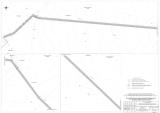 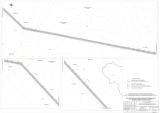 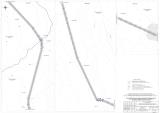 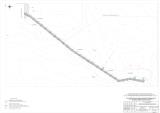 Раздел 2. «Положение о размещении линейных объектов»1. Наименование, основные характеристики (категория, протяженность, проектная мощность, пропускная способность, грузонапряженность, интенсивность движения) и назначение планируемых для размещения линейных объектовДанный проект подготовлен в целях строительства объекта: «Обустройство Северо-Базарного месторождения нефти. ВЛ-10 кВ».Проект планировки территории линейного объекта – документация по планировке территории, подготовленная в целях обеспечения устойчивого развития территории линейных объектов, образующих элементы планировочной структуры территории.Проект планировки территории подготовлен на основании: - Договора на выполнение проектных работ. - Технического задания по объекту «Обустройство Северо-Базарного месторождения нефти. ВЛ-10 кВ».- Постановления Администрация муниципального района Сергиевский Самарской области от 29.04.2021г №408  о  подготовке изменений в проект планировки территории и проект межевания территории объекта АО «Самараинвестнефть»: «Обустройство Северо-базарного месторождения нефти. ВЛ-10 кВ» в границах сельского поселения Липовка и сельского поселения Сергиевск муниципального района Сергиевский Самарской области.Для разработки проекта планировки и проекта межевания  использованы :- Схема территориального планирования МР «Сергиевский» Самарской области- Генеральный план СП «Липовка» МР «Сергиевский» Самарской области - Правила землепользования и застройки  СП «Липовка» МР «Сергиевский»            Самарской области- Генеральный план СП «Сергиевск» МР «Сергиевский» Самарской области - Правила землепользования и застройки  СП «Сергиевск» МР «Сергиевский»            Самарской области- Региональные нормативы градостроительного проектирования Самарской области- Материалы инженерных геодезических изысканий.- Материалы инженерных геологических изысканий.- Материалы экологических изысканий.Территория объекта расположена за пределами границ поясов зоны санитарной охраны подземных источников водоснабжения, вне границ горного отвода и месторождений полезных ископаемых. В границах проектирования отсутствуют особо охраняемые природные территории федерального значения, особо охраняемые природные территории регионального и местного значения.Участок района работ в административном отношении  расположен  в  Сергиевском  районе  Самарской области на территории Северо-Базарного месторождения, в 160 км северо-восточнее г.Самара. Территория  проектирования  находится  в  пределах  Восточно-европейской  равнины  и представляет  собой  приподнятую  широко-волнистую  равнину,  которая  состоит  из возвышенностей с высотами 200-250 м и низменностей, по которым текут реки. Возвышенности  обычно  имеют  вид  обширных  плоскостей,  или  плато,  простирающихся  иногда  на  несколько километров.Район  работ  расположен  на  водосборной  площади  реки Волга  (Куйбышевское  водохранилище).  Водный  режим  рек  района  работ  характеризуется высоким  весенним  половодьем,  летне-осенними  дождевыми  паводками  и  низкой  зимней меженью.  Непосредственно  на  участке  изысканий  гидрографическая  сеть  представлена  р.р. Сантаиловка и Липовка.Описание прохождения трассы  ВЛ-10кВ:От угловой анкерной опоры № 194 фидера «КР-19» ПС 110/10 «Красносельская» линейный объект проходит в северо-восточном направлении далее, направление меняется на юго-восточное, вдоль речки Сантаиловка, уходя восточнее к проектируемым трансформаторным подстанциям.2. Перечень субъектов Российской Федерации, перечень муниципальных районов, городских округов в составе субъектов Российской Федерации, перечень поселений, населенных пунктов, внутригородских территории городов федерального значения, на территориях которых устанавливаются зоны планируемого размещения линейных объектовЗона планируемого размещения линейного «Обустройство Северо-Базарного месторождения нефти. ВЛ-10 кВ» планируется на  территории  муниципального района Сергиевский Самарской области,  сельское поселение Липовка, сельское поселение Сергиевск. Перечень муниципальных районов, городских округов в составе субъектов Российской Федерации, перечень поселений, населённых пунктов, на территориях которых устанавливается зона планируемого размещения линейного объекта представлена в таблице 2:Таблица 23.Перечень координат характерных точек границ зон планируемого размещения линейных объектов4.Перечень координат характерных точек границ зон планируемого размещения линейных объектов, подлежащих переносу (переустройству) из зон планируемого размещения линейных объектовДанным проектом планировки не предусмотрен перенос (переустройство) зон размещения линейных объектов из зон планируемого размещения линейных объектов.5.Предельные параметры разрешенного строительства, реконструкции объектов капитального строительства, входящих в состав линейных объектов в границах зон их планируемого размещенияВ соответствии с частью 4 статьи 36 Градостроительного кодекса Российской Федерации, действие градостроительных регламентов, в том числе предельные размеры земельных участков и предельные параметры разрешенного строительства, реконструкции объектов капитального строительства, установленные правилами застройки и землепользования муниципальных образований на территории которых устанавливается зона планируемого размещения линейного объекта, на земельные участки, предназначенные для размещения линейных объектов не распространяются.а) предельное количество этажей и (или) предельная высота объектов капитального строительства, входящих в состав линейных объектов, в данном проекте не предусмотрено, в связи с тем, что проект имеет подземное расположение;б) максимальный процент застройки каждой зоны планируемого размещения объектов капитального строительства, входящих в состав линейных объектов, определяемый как отношение площади зоны планируемого размещения объекта капитального строительства, входящего в состав линейного объекта, которая может быть застроена, не установлен согласно нормативным документам правил землепользования и застройки;в) минимальные отступы от границ земельных участков в целях определения мест допустимого размещения объектов капитального строительства, которые входят в состав линейных объектов и за пределами которых запрещено строительство таких объектов, в границах каждой зоны планируемого размещения объектов капитального строительства, входящих в состав линейных объектов в данном проекте не предусмотрены;г) требования к архитектурным решениям объектов капитального строительства, входящих в состав линейных объектов, в границах каждой зоны планируемого размещения таких объектов, расположенной в границах территории исторического поселения федерального или регионального значения, с указанием, в данном проекте не предъявляются, в связи с тем, что проект имеет подземное расположение;д) требования к цветовому решению внешнего облика таких объектов; требования к объемно-пространственным, требования к строительным материалам, определяющим внешний облик таких объектов; архитектурно-стилистическим и иным характеристикам таких объектов, влияющим на их внешний облик и (или) на композицию, а также на силуэт застройки исторического поселения, в данном проекте не предъявляются, в связи с тем, что проект имеет подземное расположение.6.Информация о необходимости осуществления мероприятий по защите сохраняемых объектов капитального строительства (здание, строение, сооружение, объекты, строительство которых не завершено), существующих и строящихся на момент подготовки проекта планировки территории, а также объектов капитального строительства, планируемых к строительству в соответствии с ранее утвержденной документацией по планировке территории, от возможного негативного воздействия в связи с размещением линейных объектовНеобходимость осуществления мероприятий по защите сохраняемых объектов капитального строительства (здание, строение, сооружение, объекты, строительство которых не завершено), существующих и строящихся на момент подготовки проекта планировки территории, а также объектов капитального строительства, планируемых к строительству в соответствии с ранее утвержденной документацией по планировке территории, от возможного негативного воздействия в связи с размещением линейных объектов отсутствует ввиду того, что в рамках данного проекта планировки территории отсутствуют сохраняемые существующие, а также планируемые к строительству объекты капитального строительства. 7.Информация о необходимости осуществления мероприятий по сохранению объектов культурного наследия от возможности негативного воздействия в связи с размещением линейных объектовТерритория расположена вне зон охраны и защитных зон объектов культурного наследия.Учитывая вышеизложенное, мероприятия по сохранению объектов культурного наследия от возможности негативного воздействия в связи с размещением линейных объектов не требуются.Мероприятий по сохранению объектов культурного наследия не предусмотрено, так как согласно документов территориального планирования муниципального образования в районе работ объекты культурного наследия отсутствуют. Проект планировки и проект межевания территории разрабатывается в соответствии с Градостроительным кодексом РФ, Земельным кодексом РФ, Лесным кодексом Российской Федерации (200-ФЗ от 04.12.2006 с изменениями), Водным кодексом Российской Федерации (74-ФЗ от 03.06.2006 с изменениями), Федеральным законом  от 25.06.2002 №73-ФЗ «Об объектах культурного наследия», СниПом 2.07.01-89* «Градостроительство», и иной нормативно-технической документацией, в соответствии с требованиями технических регламентов, градостроительных регламентов с учетом границ территорий объектов культурного наследия, включенных в единый государственный реестр объектов культурного наследия (памятников истории и культуры) народов Российской Федерации, границ территорий вновь выявленных объектов культурного наследия, границ зон с особыми условиями использования территорий.8.Информация о необходимости осуществления мероприятий по охране окружающей средыПри производстве строительно-монтажных работ необходимо выполнять все требования Федерального закона от 10.01.2002 г. №7. Для уменьшения воздействия на окружающую природную среду все строительно-монтажные работы производить только в пределах полосы отвода земли.Отвод земли оформить с землепользователем и землевладельцем в соответствии с требованиями Законодательства.Назначить приказом ответственного за соблюдением требований природоохранного законодательства.Оборудовать места производства работ табличкой с указанием ответственного лица за экологическую безопасность.В период строительства в проекте предусмотрен ряд организационно-технических мероприятий, включающих три основных раздела:• охрана почвенно-растительного слоя и животного мира;• охрана водоемов от загрязнения сточными водами и мусором;• охрана атмосферного воздуха от загрязнения.Охрана почвенно-растительного слоя и животного мираВ соответствии со статьей 12 Земельного кодекса Российской Федерации использование земель должно осуществляться способами, обеспечивающими сохранение экологических систем, способности земли быть средством производства в сельском хозяйстве и лесном хозяйстве, основой осуществления хозяйственной и иных видов деятельности. Комплекс природоохранных мероприятий по защите почвенно-растительного покрова при проведении строительных работ включает:• максимальное использование существующей дорожной сети;• снятие плодородного и потенциально плодородного слоя почвы с территории земельного участка и их перемещение в места временного складирования;• обустройство мест локального сбора и хранения отходов;• техническую и биологическую рекультивацию территории;• осуществление постоянного контроля состояния почв на осваиваемой территории;• запрещается уничтожение древесно-кустарниковой растительности.Охрана водоемовДля предотвращения и снижения последствий воздействия, загрязняющих веществ на поверхностные и подземные воды в период строительства объектов необходимо предусмотреть следующие мероприятия:-  обязательно соблюдать границы территории, отводимой под строительство; запрещается проезд транспорта вне имеющихся дорог;  - запрещается мойка и заправка машин и механизмов на территории строящегося объекта;-  организовать сбор и очистку сточных вод;- организовать сбор и своевременную утилизацию отходов производства и потребления;-  использование в системе пожаротушения пены, не оказывающей вредного воздействия в случае попадания в водные объекты;- осуществление сброса сточных вод при наличии разрешения, при этом их очистка производится до состояния нормативно чистой воды и обеспечивает выполнение нормативов ПДК загрязняющих веществ.Охрана атмосферыНа этапе проведения строительных работ основными мероприятиями по охране атмосферного воздуха являются: •строгое соблюдение оптимальных параметров работы оборудования; •применение сертифицированного топлива и смазочных материалов, соблюдение нормативов расхода электродов и материалов; •периодический контроль условий работы двигателей устройств и вспомогательного оборудования.•Система мероприятий по охране атмосферного воздуха при эксплуатации включает в себя технические и организационные меры, снижающие уровень изменения физических или химических характеристик атмосферного воздуха, которые ухудшают условия окружающей среды:•применение герметичной системы трубопроводов, по которым транспортируются нефть и нагнетаемая вода;•применение оборудования и установок с характеристиками выбросов в атмосферу, подтвержденные испытаниями, результатами технического освидетельствования и сертификатами органов Госстандарта;•применение сертифицированного топлива и смазочных материалов, периодический контроль условий работы двигателей и горелок;•применение автоматизированной системы управления технологическим процессом и противоаварийной защиты, предупреждающей возникновение аварийных ситуаций и обеспечивающей минимизацию ошибочных действий персонала.Для обеспечения контроля за выбросами в атмосферу на всем протяжении периода эксплуатации объектов необходимо проводить производственный экологический контроль, который обеспечит соответствие уровня выбросов допустимым значениям.9.Информация о необходимости осуществления мероприятий по защите территории от чрезвычайных ситуаций природного и техногенного характера, в том числе по обеспечению пожарной безопасности и гражданской оборонеПротивопожарные мероприятияПротивопожарные мероприятияСовокупность сил и средств, а также мер правового, организационного, экономического, социального и научно-технического характера, направленных на обеспечение пожарной безопасности объекта образуют систему обеспечения пожарной безопасности. Пожарная безопасность объекта защиты – это состояние объекта защиты, характеризуемое возможностью предотвращения возникновения и развития пожара, а также воздействия на людей и имущество опасных факторов пожара. Пожарная безопасность может быть обеспечена мерами пожарной профилактики и активной пожарной защитой. Активная пожарная защита – это меры, обеспечивающие успешную борьбу с пожарами. В соответствии со статьей 5 Федерального закона от 22 июля 2008 г. № 123-ФЗ "Технический регламент о требованиях пожарной безопасности" система обеспечения пожарной безопасности объекта защиты включает в себя систему предотвращения пожара, систему противопожарной защиты, комплекс организационно-технических мероприятий по обеспечению пожарной безопасности.Система предотвращения пожараВ соответствии с главой 13 Федерального закона от 22 июля 2008 г. № 123-ФЗ "Технический регламент о требованиях пожарной безопасности" система предотвращения пожара создается с целью исключения условий возникновения пожаров. Исключение условий возникновения пожаров достигается исключением условий образования горючей среды и (или) исключением условий образования в горючей среде (или внесения в нее) источников зажиганияИсключение условий образования горючей среды обеспечивается:- применением негорючих веществ и материалов при производстве конструкций сооружений;- ограничением массы и объема горючих веществ и материалов в объеме достаточном для автономной работы;- установкой пожароопасного оборудования в отдельных помещениях;- применением электрооборудования, соответствующего классу пожароопасной зоны, категории и группе взрывоопасной смеси; - применением оборудования исключающего образование статического электричества и заземлением такого оборудования;- поддержанием безопасной температуры нагрева веществ, материалов и поверхностей, которые контактируют с горючей средой, путем контролирования микроклимата в помещениях;Система противопожарной защитыВ соответствии с главой 14 Федерального закона от 22 июля 2008 г. № 123-ФЗ "Технический регламент о требованиях пожарной безопасности" система противопожарной защиты создается с целью защиты людей и имущества от воздействия опасных факторов пожара и (или) ограничения его последствийЗащита людей и имущества от воздействия опасных факторов пожара и ограничение последствий их воздействия обеспечиваются:- применением объемно-планировочных решений и средств, обеспечивающих ограничение распространения пожара за пределы очага;- применением основных строительных конструкций с пределами огнестойкости и классами пожарной опасности, соответствующими требуемым степени огнестойкости и классу конструктивной пожарной опасности зданий и сооружений, а также с ограничением пожарной опасности поверхностных слоев (отделок, облицовок и средств огнезащиты) строительных конструкций на путях эвакуации;- применением первичных средств пожаротушения;- организацией деятельности подразделений пожарной охраны, путем составления плана выездов и проведением тренировок.Комплекс организационно-технических мероприятий по обеспечению пожарной безопасностиКомплекс организационно-технических мероприятий по обеспечению пожарной безопасности - перечень мероприятий не требующих значительных материальных затрат, направленных на снижение возможности образования взрывопожароопасной ситуации, возникающей в первую очередь по причине халатности исполнения должностными лицами своих обязанностей, а также на ликвидацию угрозы для жизни и здоровья людей и снижение материального ущерба в случае возникновения пожара.Комплекс организационно-технических мероприятий по обеспечению пожарной безопасности включает в себя:организацию технического обслуживания средств противопожарной защиты;обучение обслуживающего персонала мерам пожарной безопасности и действиям в случае возникновения пожара;разработку планов тушения пожара и инструкций по пожарной безопасности;отработку взаимодействия персонала предприятия и подразделений пожарной охраны при тушении пожара.назначение лиц, персонально ответственных за пожарную безопасность отдельных территорий, зданий, сооружений, технологического оборудования; за содержание в исправном состоянии систем противопожарной защиты и пожарной техники;установление на объекте соответствующего противопожарного режима;постоянный контроль соблюдения пожарной безопасности объектов комиссиями производственного контролясвоевременное выполнение предписаний государственных надзорных органов;проведение на постоянной основе ежеквартальных противопожарных инструктажей и ежегодных занятий по пожарно-техническому минимуму для работников подрядных организаций, выполняющих работы;обеспечение объекта первичными средствами пожаротушения, пожарной техникой и оборудованием, огнетушащими средствами, а также средствами противопожарной пропаганды;разработка планов тушения пожарасоздание добровольных пожарных дружин из числа работников объектов;проведение ежемесячных учебно-тренировочных занятий по тушению условных пожаров.В соответствии с п. 6.38 ВНТП 3-85 проектируемые сооружения не попадают под требование, предусматривающее в целях пожаротушения на их территории водопровод высокого давления с пожарными гидрантами. Согласно указанному документу для пожаротушения на таких объектах предусматриваются только первичные средства. Тем не менее, в случаях, когда масштабы аварий с пожарами не позволяют справиться с их локализацией и ликвидацией с помощью предусмотренных первичных средств, тушение пожара должно осуществляться передвижной пожарной техникой, пребывающей из ближайшей пожарной части как ведомственной, так и государственной. Расчетное время прибытия пожарной техники к месту возможной аварии не превышает 20 минут, что в соответствии со ст. 76 главы 17 Федерального Закона от 22.07.2008 № 123-ФЗ «Технический регламент о требованиях пожарной безопасности» соответствует требованиям времени прибытия первого подразделения к месту вызова в сельских поселениях.Российская Федерация     Общество с ограниченной ответственностью  «Терра»Заказчик: Заказчик: АО «Самараинвестнефть»ПРОЕКТ МЕЖЕВАНИЯ ТЕРРИТОРИИ«Обустройство Северо-Базарного месторождения нефти. ВЛ-10 кВ» на территории  сельского поселения Липовка, сельского поселения Сергиевск муниципального района Сергиевский Самарской области (внесение изменений).Раздел 5. «Проект межевания территории. Графическая часть»Раздел 6. «Проект межевания территории. Пояснительная записка»Директор                                                                              	                А.С.Доронин   Начальник землеустроительного отдела                                                    Н.А. БариноваСамара 2021 г.Раздел 5. «Проект межевания территории. Основная часть»Основанием для разработки проекта межевания территории служит:– Задание на проектирование по объекту; – Градостроительный кодекс РФ от 29.12.2004 №190–ФЗ (с изменениями и дополнениями от 01.07.2017);– Водный кодекс РФ от 03.06.2006 №74–ФЗ (с изменениями и дополнениями от 31.10.2016);– Земельный кодек РФ (с изменениями и дополнениями от 01.07.2017);– «Генеральный план сельского поселения Сергиевск муниципального района Сергиевский Самарской области, утвержденный Решением Собрания Представителей сельского поселения Сергиевск муниципального района Сергиевский Самарской области №9 от 03.06.2013;–Сведения из ЕГРН.1.Перечень и сведения о площади образуемых земельных участков, в том числе возможные способы их образованияРассматриваемая территория находится на землях сельскохозяйственного назначения в пределах кадастровых кварталов 63:31:0205004, 63:31:0209003, 63:31:0000000, 63:31:0403004.Проект межевания территории разработан на основании инженерно-технических, социально-экономических, экологических и историко-культурных условий, с учетом земельных участков, прошедших государственный кадастровый учет, в соответствии с системой координат МСК-63. Действующих красных линий в границах проектируемого объекта нет.  Отступы от красных линий отсутствуют. Проектируемый объект АО «Самараинвестнефть» «Обустройство Северо-Базарного месторождения нефти. ВЛ-10 кВ» находится на территории сельского поселения Сергиевск, сельского поселения Липовка в муниципальном районе Сергиевский Самарской области.Объекты культурного наследия в границах испрашиваемого земельного участка отсутствуют.Работы по межеванию земельных участков проводятся в соответствии с Земельным кодексом РФ, Градостроительным кодексом РФ, Федеральным законом «О государственной регистрации недвижимости».Размеры образуемых земельных участков под строительство объекта рассчитаны на основании:         –ВЛ-10 кВ, Нормы отвода земель, для электрических сетей напряжением 0,38-750 кВ № 14278 тм-т1, ширина полосы отвода составляет 8 м;–с генпланом;–с проектными решениями объекта.В целях обеспечения технической и пожарной безопасности проектируемой  ВЛ-10 кВ устанавливается охранная зона, которая составляет 10 м от оси.Исходя из вышеперечисленных факторов, расчетов площадей для размещения планируемых объектов, категории земель, произведен предварительный расчет площадей земельных участков, представленный в таблице 1, 2.Перечень образуемых земельных участков, необходимых в постоянное пользование для строительства объекта АО «Самараинвестнефть»: «Обустройство Северо-Базарного месторождения нефти. ВЛ-10 кВ», расположенного в муниципальном районе Сергиевский Самарской области(из земельных участков, не поставленных на государственный кадастровый учет, из земель государственной (неразграниченной) собственности) Таблица 1Итого: 1513кв.м		Перечень земельных участков, необходимых во временное пользования для строительства объекта АО «Самараинвестнефть»: «Обустройство Северо-Базарного месторождения нефти. ВЛ-10 кВ»,  расположенного в муниципальном районе Сергиевский Самарской области. Таблица 2Итого: 106419 кв. м1. Перечень и сведения о площади образуемых земельных участков, которые будут отнесены к территориям общего пользования или имуществу общего пользования, в том числе в отношении которых предполагаются резервирование и (или) изъятие для государственных или муниципальных нуждДанным проектом межевания не предполагается резервирование и (или) изъятие образуемых земельных участков для государственных или муниципальных нужд2. Каталог координат образуемых земельных участков, необходимых в постоянное пользование для строительства объекта АО «Самараинвестнефть»: «Обустройство Северо-Базарного месторождения нефти. ВЛ-10 кВ»      5. Каталог координат земельных участков, необходимых во временное пользования для строительства объекта АО «Самараинвестнефть»: «Обустройство Северо-Базарного месторождения нефти. ВЛ-10 кВ»     	Каталог координат характерных точек охранной зоны под ВЛ: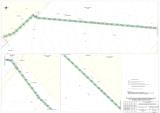 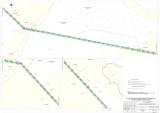 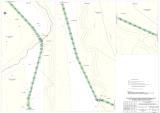 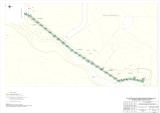 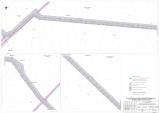 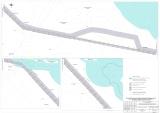 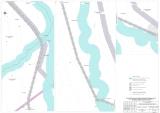 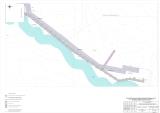 Сообщение о возможном установлении публичного сервитутаВ соответствии со статьей 39.42 Земельного кодекса Российской Федерации Администрацией муниципального района Сергиевский Самарской области рассматривается ходатайство публичного акционерного общества «Россети Волга» (ПАО «Россети Волга») об установлении публичного сервитута сроком на 49 лет для целей, предусмотренных пунктом 1 статьи 39.37 Земельного кодекса Российской Федерации, а именно для размещения объектов электросетевого хозяйства, необходимых для подключения (технологического присоединения) к сетям инженерно-технического обеспечения, в отношении следующих земель:Обоснование необходимости установления публичного сервитута: публичный сервитут устанавливается в целях размещения объектов электросетевого хозяйства, необходимых для  подключения (технологического присоединения) к сетям инженерно-технического обеспечения: «Строительство отпайки ЛЭП-10 кВ от опоры №500/73 ВЛ-10 кВ фидера ЕЛШ-5 до устанавливаемой КТП 10/0,4 кВ, установка КТП мощностью 160 кВА строительство ЛЭП-0,4 кВ до границ участка заявителя в Сергиевском районе Самарской области (в 5 км юго-западнее с. Елшанка) (Овчинников А.Н.). Договор №2050-005798 от 26.11.2020г. об осуществлении технологического присоединения к электрическим сетям, заключенный между ПАО «Россети Волга» и ИП Главой КФХ Овчинниковым А.Н.С поступившим ходатайством об установлении публичного сервитута и прилагаемым к нему описанием местоположения границ публичного сервитута заинтересованные лица могут ознакомиться по адресу: Самарская область, Сергиевский район, с. Сергиевск, ул. Ленина, д. 15А, каб.8. (пн. – пт. с 9.00 до 13.00).Заявления об учете прав на земельные участки принимаются в течение 30 дней со дня опубликования сообщения в Администрации муниципального района Сергиевский Самарской области, адрес: 446540, Самарская область, Сергиевский район, с. Сергиевск, ул. Ленина, д.22.Дата окончания приема заявлений – 06.09.2021г.Информация о поступившем ходатайстве, об установлении публичного сервитута размещена на официальном интернет – сайте Администрации муниципального района Сергиевский Самарской области (www.sergievsk.ru).ОПИСАНИЕ МЕСТОПОЛОЖЕНИЯ ГРАНИЦПубличный сервитут устанавливается в целях размещения объекта: «Строительство отпайки ЛЭП-10 кВ от опоры №500/73 ВЛ-10 кВ фидера ЕЛШ-5 до устанавливаемой КТП 10/0,4 кВ, установка КТП мощностью 160 кВА строительство ЛЭП-0,4 кВ до границ участка заявителя в Сергиевском районе Самарской области ( в 5 км юго-западнее с. Елшанка) (Овчинников А.Н.)»(наименование объекта, местоположение границ которого описано (далее - объект)Раздел 1Раздел 2Раздел 3Раздел 4Используемые условные знаки и обозначения:Раздел 4План границ объектаВыносной лист № 1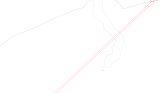 Масштаб 1:1000Используемые условные знаки и обозначения:Условные обозначения представлены на листе 3 Подпись__________________ 	                                                                                                                                                Дата 16 июля 2021 г.Место для оттиска печати (при наличии) лица, составившего описание местоположения границ объектаРаздел 4План границ объектаВыносной лист № 2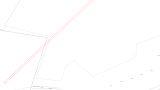 Масштаб 1:1000Используемые условные знаки и обозначения:Условные обозначения представлены на листе 3Подпись__________________ 	                                                                                                                                                Дата 16 июля 2021 г.Место для оттиска печати (при наличии) лица, составившего описание местоположения границ объекта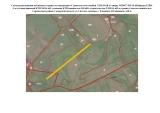 с. КалиновкаИзбирательный участок № 3401- доска объявлений 1х1 м на здании администрации с.п. Калиновка; -  доска объявлений 1х1 м на здании магазина «У Фомича» ИП Попова Т.В. по ул.Каськова; - доска объявлений 1х1 м на здании ФАПа, с. Ендурайкино;- доска объявлений 1х1 м на здании магазина РайПО, с. Калиновка;- доска объявлений 1х1 м возле автобусной остановки по ул. Каськова, с. Калиновка;с. ЛиповкаИзбирательный участок № 3402- доска объявлений 1.5х0.75 м  на здании магазина Сергиевского РайПО, с. Липовкас.Ст. ДмитриевкаИзбирательный участок № 3403- доска объявлений 1.5х0.75 м на здании магазина Сергиевского РайПО, с. Ст. Дмитриевка;с. СергиевскИзбирательные участки № 3404, 3405, 3406- Доска объявлений 2х1.5 м  находящаяся  напротив здания банка, находящегося  по ул.П.Ганюшина, д.8;- Доска объявлений 2х1.5 м находящегося  возле здания Универмага, находящегося  по ул.Советская,  д. 64 - Доска объявлений 2х1.5 м находящаяся  по ул.К.Маркса (центр, остановка);- Доска объявлений 2х1.5 м находящаяся  по ул.Ленина, д.15 (напротив кафе «Визит»);- Доска объявлений 2х1.5 м находящиеся  возле здания школы, находящегося  по ул.Ленина, д.66 2 шт.;- Доска объявлений 2х1.5 м находящегося  по ул.Ленина, д.87А (остановка, напротив ЦРБ);- Доска объявлений 2х1.5 м находящаяся  по ул.Ленина, д.132 (конечная остановка); - Доска объявлений 2х1.5 м находящаяся  на пересечение ул.Ленина и Аэродромная;- Доска объявлений 2х1.5 м находящаяся  возле здания д/с Радуга, находящаяся  по ул.Северная, д.70 (около д/с «Радуга»).- Доска объявлений 2х1.5 м находящаяся  по ул. Н.Краснова возле здания школы напротив дома по ул. Парковая 6.с. БоровкаИзбирательный участок № 3407- доска объявлений 2х1.5 м на здании продуктового магазина, находящегося по ул. Юбилейная, д. 36, с. Боровка;с. УспенкаИзбирательный участок № 3408- доска объявлений 2х1.5 м на здании продуктового магазина, находящегося по ул. Полевая, д.  37, с. Успенка;п. АнтоновкаИзбирательный участок № 3409- доска объявлений 0.1х0.9 м  возле здания  д. 2А по ул. Кооперативная, с. Антоновка;с. Верхняя ОрлянкаИзбирательный участок № 3410- доска объявлений 1х1.2 м на здании магазина РайПО, с. Верхняя Орлянка;- доска объявлений 1х1 м на здании магазина РайПО, п. Калиновый Ключ;с. ВоротнееИзбирательный участок № 3411- информационный щит 2х1 м на здании магазина (ЧП Акопян) по адресу: с. Воротнее, пер. Почтовый, д. 6; - доска объявлений 1.2х1 м в здании магазина «Калинка» (ЧП Акопян), п. Красные Дубки; - доска объявлений 1.2х1 м в здании магазина Сергиевского РайПО, п. Лагода.п. СуходолИзбирательные участки № 3412, 3413, 3414, 3415, 3416- информационный щит 1.5х1.5 м на здании мини-магазина, расположенного на входе в ОАО «Рынок» Сергиевского района, находящегося по ул. Суслова, д. 23, п. Суходол; - информационный щит 1.5х1.5 м на здании магазина «Центральный», находящегося по ул. Куйбышева, д. 8, п. Суходол;- информационный щит 1.5х1.5 м на здании д. 28, ул. Победы, п. Суходол;- информационная тумба 1.1х1.1 м на пересечении ул. Пушкина и ул. Парковой, п. Суходол;- доска объявлений ( 1.50 * 1,05 ) ул. Победы, д.28 ( около водяной скважины );-доска объявлений ( 1,50 * 1,05 ) ул. Победы, 3, около магазина « Горилка »;-доска объявлений ( 1.50 * 1, 05 ) ул. Куйбышева, 12 , напротив магазина « Мясная лавка п. СургутИзбирательные участки № 3417, 3418- доска объявлений 1.3х1.5 м  между зданиями магазинов  «Продукты» и «Фазенда» по ул. Сквозная, п. Сургут; - информационный щит 1.3х1.5 м около здания д.12А по ул. Первомайская, п. Сургут;- доска объявлений 1.3х1.5 м рядом с магазином «Ларец» по ул. Первомайской, п. Сургут;п. СветлодольскИзбирательный участок № 3419- доска объявлений 1.2х1.5 м возле «Мебельного цеха», п. Светлодольск;- доска объявлений 1.2х1.5 м около входа на почту, п. Светлодольск;- доска объявлений 1,2х1,5 м по ул. Специалистов д. 2, п. Участок Сок;с. НероновкаИзбирательный участок № 3420- доска объявлений 1х1.5 м  между зданиями магазина РайПО и клуба, с. Нероновка;п. Серноводск Избирательные участки  №3421, 3422- информационный щит 1.2х0.8 м около здания д. 17 по ул. Вокзальной, п. Серноводск;- информационный щит 1х0.8 м около магазина (ул. Ленина, д. 8), п. Серноводск;- информационный щит  1x2 м около здания СДК  по ул. Советская, д.  61;- информационный щит 1х1 м около таксофона, п. Красноярка.с. Мордовская Селитьбаизбирательный участок № 3423-доска объявлений 1.0х1.5 м около здания магазина Промтовары, с. Мордовская Селитьба;с. Большая Чесноковкаизбирательный участок № 3424-доска объявлений 1.0х1.5 м около здания магазина Промтовары, с. Большая Чесноковка;с. ЕлшанкаИзбирательный участок № 3425-доска объявлений 1.0х1.5 м около здания магазина Промтовары, с. Елшанка; -доска объявлений 1.0х1.5 м около здания отделения связи, с. Елшанка; -доска объявлений 1.0х1.0 м, дер. Б. Пичерки;-доска объявлений 1.0х1.0 м, п. Чемеричный;с. ЧекалиноИзбирательный участок № 3426-доска объявлений 1.0х1.5 м около филиала Сбербанка 4245/011, с.Чекалино;с. КандабулакИзбирательный участок № 3427- доска объявлений 1х1 м у входа в жилой корпус Сергиевского пансионата для ветеранов ВОВ и труда, с. Кандабулак; - доска объявлений 1.2х1.9 м около здания д. 16, по ул. Горбунова, с. Кандабулак;- доска объявлений 0,5х0,7 м на здании магазина (ЧП Яшин),  с. Кандабулак;- доска объявлений 1х1,2 м около здания магазина Сергиевского РайПО, с.Кандабулак;с. СпасскоеИзбирательный участок № 3428- доска объявлений 1х1.2 м на здании ФАПа, с. Спасское;- доска объявлений 1х1.2 м на здании магазина Сергиевского РайПО, с. Спасское;с. Кармало-АделяковоИзбирательный участок № 3429- информационный щит 1.25х1.25 м на здании магазина Сергиевского РайПО, с. Кармало-Аделяково, ул Ленина, 16; - информационный щит 0.8х1 м на здании магазина Серноводского ПО, с. Кармало-Аделяково, ул. Ленина, 37;с. Старое ЯкушкиноИзбирательный участок № 3430- информационный щит 1х1.25 м на здании Продовольственного магазина, с. Старое Якушкино; - информационный щит 1х0.8 м около здания отделения почтовой связи,  с. Ст. Якушкино; с. ЗахаркиноИзбирательный участок № 3431- информационный щит 1.2х1.1 м  возле здания магазина (ЧП Дмитриев), с. Захаркино; - доска объявлений 1.1х1.2 м  возле здания д. 1 по ул. Пролетарской, с.  Захаркино;с. СидоровкаИзбирательный участок № 3432- информационный щит 1.2х1.2 м  на здании магазина ЧП Коршиков, с. Сидоровка; - доска объявлений 1.1х1 м на здании ФАПа, с. Нижняя Козловка;с. КрасносельскоеИзбирательный участок № 3433- доска объявлений 1.2х1.2 м в здании магазина Сергиевского РайПО, с. Красносельское; - доска объявлений 1х1.5 м  возле здания д. 2 по ул. Советской, с. Красносельское;- доска объявлений 1х1 м на магазине Сергиевского РайПО, п. Ровный;- доска объявлений 1х1 м на здании ФАПа, п. Малые Ключи;п. КутузовскийИзбирательный участок № 3434- доска объявлений 1х1.5 м в здании магазина, п. Кутузовский; - доска объявлений 1х1 м на остановочном павильоне, п. Шаровка;- доска объявлений 1х1 м на остановочном павильоне, с. Славкино;с. Красный ГородокИзбирательный участок № 3435- доска объявлений 1х1.5 м в здании магазина «Теремок», с. Красный Городок;- доска объявлений 1х1 м на остановочном павильоне, х.Вольца;с. ЧерновкаИзбирательный участок № 3436- доска объявлений 0.8х0.9 м около здания д. 1 по ул. Школьной, с. Черновка; - доска объявлений 0.8х1.2 м около здания магазина № 110 Черновского ПО Сергиевского РайПО, п. Нива; - доска объявлений 1х0.6 м около здания магазина ИП Ибрагимов, с. Черновка;- доска объявлений 1х1.2 м около здания магазина, п. Новая Орловка.с. КалиновкаИзбирательный участок № 3401- доска объявлений 1х1 м на здании администрации с.п. Калиновка; -  доска объявлений 1х1 м на здании магазина «У Фомича» ИП Попова Т.В. по ул.Каськова; - доска объявлений 1х1 м на здании ФАПа, с. Ендурайкино;- доска объявлений 1х1 м на здании магазина РайПО, с. Калиновка;- доска объявлений 1х1 м возле автобусной остановки по ул. Каськова, с. Калиновка;с. ЛиповкаИзбирательный участок № 3402- доска объявлений 1.5х0.75 м  на здании магазина Сергиевского РайПО, с. Липовка;с. Ст. ДмитриевкаИзбирательный участок № 3403- доска объявлений 1.5х0.75 м на здании магазина Сергиевского РайПО, с. Ст. Дмитриевка;с. СергиевскИзбирательные участки № 3404, 3405, 3406- Доска объявлений 2х1.5 м  находящаяся  напротив здания банка, находящегося  по ул.П.Ганюшина, д.8;- Доска объявлений 2х1.5 м находящегося  возле здания Универмага, находящегося  по ул.Советская, д. 64 - Доска объявлений 2х1.5 м находящаяся  по ул.К.Маркса (центр, остановка);- Доска объявлений 2х1.5 м находящаяся  по ул.Ленина, д.15 (напротив кафе «Визит»);- Доска объявлений 2х1.5 м находящиеся  возле здания школы, находящегося  по ул.Ленина, д.66 2 шт.;- Доска объявлений 2х1.5 м находящегося  по ул.Ленина, д.87А (остановка, напротив ЦРБ);- Доска объявлений 2х1.5 м находящаяся  по ул.Ленина, д.132 (конечная остановка); - Доска объявлений 2х1.5 м находящаяся  на пересечение ул.Ленина и Аэродромная;- Доска объявлений 2х1.5 м находящаяся  возле здания д/с Радуга, находящаяся  по ул.Северная, д.70 (около д/с «Радуга»).- Доска объявлений 2х1.5 м находящаяся  по ул. Н.Краснова возле здания школы напротив дома по ул. Парковая 6.с. БоровкаИзбирательный участок № 3407- доска объявлений 2х1.5 м на здании продуктового магазина, находящегося по ул. Юбилейная, д. 36, с. Боровка;с. УспенкаИзбирательный участок № 3408- доска объявлений 2х1.5 м на здании продуктового магазина, находящегося по ул. Полевая, д.  37, с. Успенка;п. АнтоновкаИзбирательный участок № 3409- доска объявлений 0.1х0.9 м  возле здания  д. 2А по ул. Кооперативная, с. Антоновка;с. Верхняя ОрлянкаИзбирательный участок № 3410- доска объявлений 1х1.2 м на здании магазина РайПО, с. Верхняя Орлянка;- доска объявлений 1х1 м на здании магазина РайПО, п. Калиновый Ключ;с. ВоротнееИзбирательный участок № 3411- информационный щит 2х1 м на здании магазина (ЧП Акопян) по адресу: с. Воротнее, пер. Почтовый, д. 6; - доска объявлений 1.2х1 м в здании магазина «Калинка» (ЧП Акопян), п. Красные Дубки; - доска объявлений 1.2х1 м в здании магазина Сергиевского РайПО, п. Лагода.п. СуходолИзбирательные участки  № 3412, 3413, 3414, 3415, 3416- информационный щит 1.5х1.5 м на здании мини-магазина, расположенного на входе в ОАО «Рынок» Сергиевского района, находящегося по ул. Суслова, д. 23, п. Суходол; - информационный щит 1.5х1.5 м на здании магазина «Центральный», находящегося по ул. Куйбышева, д. 8, п. Суходол;- информационный щит 1.5х1.5 м на здании д. 28, ул. Победы, п. Суходол;- информационная тумба 1.1х1.1 м на пересечении ул. Пушкина и ул. Парковой, п. Суходол;- доска объявлений ( 1.50 * 1,05 ) ул. Победы, д.28 ( около водяной скважины );-доска объявлений ( 1,50 * 1,05 ) ул. Победы, 3, около магазина « Горилка »;-доска объявлений ( 1.50 * 1, 05 ) ул. Куйбышева, 12 , напротив магазина « Мясная лавка п. СургутИзбирательные участки № 3417, 3418- доска объявлений 1.3х1.5 м  между зданиями магазинов  «Продукты» и «Фазенда» по ул. Сквозная, п. Сургут; - информационный щит 1.3х1.5 м около здания д.12А по ул. Первомайская, п. Сургут;- доска объявлений 1.3х1.5 м рядом с магазином «Ларец» по ул. Первомайской, п. Сургут;п. СветлодольскИзбирательный участок № 3419- доска объявлений 1.2х1.5 м возле «Мебельного цеха», п. Светлодольск;- доска объявлений 1.2х1.5 м около входа на почту, п. Светлодольск;- доска объявлений 1,2х1,5 м по ул. Специалистов д. 2, п. Участок Сок;с. НероновкаИзбирательный участок № 3420- доска объявлений 1х1.5 м  между зданиями магазина РайПО и клуба, с. Нероновка;п. Серноводск Избирательные участки № 3421, 3422- информационный щит 1.2х0.8 м около здания д. 17 по ул. Вокзальной, п. Серноводск;- информационный щит 1х0.8 м около магазина (ул. Ленина, д. 8), п. Серноводск;- информационный щит  1x2 м около здания СДК  по ул. Советская, д.  61;- информационный щит 1х1 м около таксофона, п. Красноярка.с. Мордовская Селитьбаизбирательный участок № 3423-доска объявлений 1.0х1.5 м около здания магазина Промтовары, с. Мордовская Селитьба;с. Большая Чесноковкаизбирательный участок № 3424-доска объявлений 1.0х1.5 м около здания магазина Промтовары, с. Большая Чесноковка;с. ЕлшанкаИзбирательный участок № 3425-доска объявлений 1.0х1.5 м около здания магазина Промтовары, с. Елшанка; -доска объявлений 1.0х1.5 м около здания отделения связи, с. Елшанка; -доска объявлений 1.0х1.0 м, дер. Б. Пичерки;-доска объявлений 1.0х1.0 м, п. Чемеричный;с. ЧекалиноИзбирательный участок № 3426-доска объявлений 1.0х1.5 м около филиала Сбербанка 4245/011, с.Чекалино;с. КандабулакИзбирательный участок № 3427- доска объявлений 1х1 м у входа в жилой корпус Сергиевского пансионата для ветеранов ВОВ и труда, с. Кандабулак; - доска объявлений 1.2х1.9 м около здания д. 16, по ул. Горбунова, с. Кандабулак;- доска объявлений 0,5х0,7 м на здании магазина (ЧП Яшин),  с. Кандабулак;- доска объявлений 1х1,2 м около здания магазина Сергиевского РайПО, с.Кандабулак;с. СпасскоеИзбирательный участок № 3428- доска объявлений 1х1.2 м на здании ФАПа, с. Спасское;- доска объявлений 1х1.2 м на здании магазина Сергиевского РайПО, с. Спасское;с. Кармало-АделяковоИзбирательный участок № 3429- информационный щит 1.25х1.25 м на здании магазина Сергиевского РайПО, с. Кармало-Аделяково, ул Ленина, 16; - информационный щит 0.8х1 м на здании магазина Серноводского ПО, с. Кармало-Аделяково, ул. Ленина, 37;с. Старое ЯкушкиноИзбирательный участок № 3430- информационный щит 1х1.25 м на здании Продовольственного магазина, с. Старое Якушкино; - информационный щит 1х0.8 м около здания отделения почтовой связи,  с. Ст. Якушкино; с. ЗахаркиноИзбирательный участок № 3431- информационный щит 1.2х1.1 м  возле здания магазина (ЧП Дмитриев), с. Захаркино; - доска объявлений 1.1х1.2 м  возле здания д. 1 по ул. Пролетарской, с.  Захаркино;с. СидоровкаИзбирательный участок № 3432- информационный щит 1.2х1.2 м  на здании магазина ЧП Коршиков, с. Сидоровка; - доска объявлений 1.1х1 м на здании ФАПа, с. Нижняя Козловка;с. КрасносельскоеИзбирательный участок № 3433- доска объявлений 1.2х1.2 м в здании магазина Сергиевского РайПО, с. Красносельское; - доска объявлений 1х1.5 м  возле здания д. 2 по ул. Советской, с. Красносельское;- доска объявлений 1х1 м на магазине Сергиевского РайПО, п. Ровный;- доска объявлений 1х1 м на здании ФАПа, п. Малые Ключи;п. КутузовскийИзбирательный участок № 3434- доска объявлений 1х1.5 м в здании магазина, п. Кутузовский; - доска объявлений 1х1 м на остановочном павильоне, п. Шаровка;- доска объявлений 1х1 м на остановочном павильоне, с. Славкино;с. Красный ГородокИзбирательный участок № 3435- доска объявлений 1х1.5 м в здании магазина «Теремок», с. Красный Городок;- доска объявлений 1х1 м на остановочном павильоне, х.Вольца;с. ЧерновкаИзбирательный участок № 3436- доска объявлений 0.8х0.9 м около здания д. 1 по ул. Школьной, с. Черновка; - доска объявлений 0.8х1.2 м около здания магазина №110 Черновского ПО Сергиевского РайПО, п. Нива; - доска объявлений 1х0.6 м около здания магазина ИП Ибрагимов, с. Черновка;- доска объявлений 1х1.2 м около здания магазина, п. Новая Орловка.с. КалиновкаИзбирательный участок № 3401- доска объявлений 1х1 м на здании администрации с.п. Калиновка; -  доска объявлений 1х1 м на здании магазина «У Фомича» ИП Попова Т.В. по ул.Каськова; - доска объявлений 1х1 м на здании ФАПа, с. Ендурайкино;- доска объявлений 1х1 м на здании магазина РайПО, с. Калиновка;- доска объявлений 1х1 м возле автобусной остановки по ул. Каськова, с. Калиновка;с. ЛиповкаИзбирательный участок № 3402- доска объявлений 1.5х0.75 м  на здании магазина Сергиевского РайПО, с. Липовка;с. Ст. ДмитриевкаИзбирательный участок № 3403- доска объявлений 1.5х0.75 м на здании магазина Сергиевского РайПО, с. Ст. Дмитриевка;с. СергиевскИзбирательные участки № 3404, 3405, 3406- Доска объявлений 2х1.5 м  находящаяся  напротив здания банка, находящегося  по ул.П.Ганюшина, д.8;- Доска объявлений 2х1.5 м находящегося  возле здания Универмага, находящегося  по ул.Советская, д. 64 - Доска объявлений 2х1.5 м находящаяся  по ул.К.Маркса (центр, остановка);- Доска объявлений 2х1.5 м находящаяся  по ул.Ленина, д.15 (напротив кафе «Визит»);- Доска объявлений 2х1.5 м находящиеся  возле здания школы, находящегося  по ул.Ленина, д.66 2 шт.;- Доска объявлений 2х1.5 м находящегося  по ул.Ленина, д.87А (остановка, напротив ЦРБ);- Доска объявлений 2х1.5 м находящаяся  по ул.Ленина, д.132 (конечная остановка); - Доска объявлений 2х1.5 м находящаяся  на пересечение ул.Ленина и Аэродромная;- Доска объявлений 2х1.5 м находящаяся  возле здания д/с Радуга, находящаяся  по ул.Северная, д.70 (около д/с «Радуга»).- Доска объявлений 2х1.5 м находящаяся  по ул. Н.Краснова возле здания школы напротив дома по ул. Парковая 6.с. БоровкаИзбирательный участок № 3407- доска объявлений 2х1.5 м на здании продуктового магазина, находящегося по ул. Юбилейная, д. 36, с. Боровка;с. УспенкаИзбирательный участок № 3408- доска объявлений 2х1.5 м на здании продуктового магазина, находящегося по ул. Полевая, д.  37, с. Успенка;п. АнтоновкаИзбирательный участок № 3409- доска объявлений 0.1х0.9 м  возле здания  д. 2А по ул. Кооперативная, с. Антоновка;с. Верхняя ОрлянкаИзбирательный участок № 3410- доска объявлений 1х1.2 м на здании магазина РайПО, с. Верхняя Орлянка;- доска объявлений 1х1 м на здании магазина РайПО, п. Калиновый Ключ;с. ВоротнееИзбирательный участок № 3411- информационный щит 2х1 м на здании магазина (ЧП Акопян) по адресу: с. Воротнее, пер. Почтовый, д. 6; - доска объявлений 1.2х1 м в здании магазина «Калинка» (ЧП Акопян), п. Красные Дубки; - доска объявлений 1.2х1 м в здании магазина Сергиевского РайПО, п. Лагода.п. СуходолИзбирательные участки №№ 3412, 3413, 3414, 3415, 3416- информационный щит 1.5х1.5 м на здании мини-магазина, расположенного на входе в ОАО «Рынок» Сергиевского района, находящегося по ул. Суслова, д. 23, п. Суходол; - информационный щит 1.5х1.5 м на здании магазина «Центральный», находящегося по ул. Куйбышева, д. 8, п. Суходол;- информационный щит 1.5х1.5 м на здании д. 28, ул. Победы, п. Суходол;- информационная тумба 1.1х1.1 м на пересечении ул. Пушкина и ул. Парковой, п. Суходол;- доска объявлений ( 1.50 * 1,05 ) ул. Победы, д.28 ( около водяной скважины );-доска объявлений ( 1,50 * 1,05 ) ул. Победы, 3, около магазина « Горилка »;-доска объявлений ( 1.50 * 1, 05 ) ул. Куйбышева, 12 , напротив магазина « Мясная лавка п. СургутИзбирательные участки №№ 3417, 3418- доска объявлений 1.3х1.5 м  между зданиями магазинов  «Продукты» и «Фазенда» по ул. Сквозная, п. Сургут; - информационный щит 1.3х1.5 м около здания д.12А по ул. Первомайская, п. Сургут;- доска объявлений 1.3х1.5 м рядом с магазином «Ларец» по ул. Первомайской, п. Сургут;п. СветлодольскИзбирательный участок № 3419- доска объявлений 1.2х1.5 м возле «Мебельного цеха», п. Светлодольск;- доска объявлений 1.2х1.5 м около входа на почту, п. Светлодольск;- доска объявлений 1,2х1,5 м по ул. Специалистов д. 2, п. Участок Сок;с. НероновкаИзбирательный участок № 3420- доска объявлений 1х1.5 м  между зданиями магазина РайПО и клуба, с. Нероновка;п. Серноводск Избирательные участки № 3421, 3422- информационный щит 1.2х0.8 м около здания д. 17 по ул. Вокзальной, п. Серноводск;- информационный щит 1х0.8 м около магазина (ул. Ленина, д. 8), п. Серноводск;- информационный щит  1x2 м около здания СДК  по ул. Советская, д.  61;- информационный щит 1х1 м около таксофона, п. Красноярка.с. Мордовская Селитьбаизбирательный участок № 3423-доска объявлений 1.0х1.5 м около здания магазина Промтовары, с. Мордовская Селитьба;с. Большая Чесноковкаизбирательный участок № 3424-доска объявлений 1.0х1.5 м около здания магазина Промтовары, с. Большая Чесноковка;с.ЕлшанкаИзбирательный участок № 3425-доска объявлений 1.0х1.5 м около здания магазина Промтовары, с. Елшанка; -доска объявлений 1.0х1.5 м около здания отделения связи, с. Елшанка; -доска объявлений 1.0х1.0 м, дер. Б. Пичерки;-доска объявлений 1.0х1.0 м, п. Чемеричный;с. ЧекалиноИзбирательный участок № 3426-доска объявлений 1.0х1.5 м около филиала Сбербанка 4245/011, с.Чекалино;с.КандабулакИзбирательный участок № 3427- доска объявлений 1х1 м у входа в жилой корпус Сергиевского пансионата для ветеранов ВОВ и труда, с. Кандабулак; - доска объявлений 1.2х1.9 м около здания д. 16, по ул. Горбунова, с. Кандабулак;- доска объявлений 0,5х0,7 м на здании магазина (ЧП Яшин),  с. Кандабулак;- доска объявлений 1х1,2 м около здания магазина Сергиевского РайПО, с.Кандабулак;с. СпасскоеИзбирательный участок № 3428- доска объявлений 1х1.2 м на здании ФАПа, с. Спасское;- доска объявлений 1х1.2 м на здании магазина Сергиевского РайПО, с. Спасское;с. Кармало-АделяковоИзбирательный участок № 3429- информационный щит 1.25х1.25 м на здании магазина Сергиевского РайПО, с. Кармало-Аделяково, ул Ленина, 16; - информационный щит 0.8х1 м на здании магазина Серноводского ПО, с. Кармало-Аделяково, ул. Ленина, 37;с. Старое ЯкушкиноИзбирательный участок № 3430- информационный щит 1х1.25 м на здании Продовольственного магазина, с. Старое Якушкино; - информационный щит 1х0.8 м около здания отделения почтовой связи,  с. Ст. Якушкино; с. ЗахаркиноИзбирательный участок № 3431- информационный щит 1.2х1.1 м  возле здания магазина (ЧП Дмитриев), с. Захаркино; - доска объявлений 1.1х1.2 м  возле здания д. 1 по ул. Пролетарской, с.  Захаркино;с. СидоровкаИзбирательный участок № 3432- информационный щит 1.2х1.2 м  на здании магазина ЧП Коршиков, с. Сидоровка; - доска объявлений 1.1х1 м на здании ФАПа, с. Нижняя Козловка;с. КрасносельскоеИзбирательный участок № 3433- доска объявлений 1.2х1.2 м в здании магазина Сергиевского РайПО, с. Красносельское; - доска объявлений 1х1.5 м  возле здания д. 2 по ул. Советской, с. Красносельское;- доска объявлений 1х1 м на магазине Сергиевского РайПО, п. Ровный;- доска объявлений 1х1 м на здании ФАПа, п. Малые Ключи;п. КутузовскийИзбирательный участок № 3434- доска объявлений 1х1.5 м в здании магазина, п. Кутузовский; - доска объявлений 1х1 м на остановочном павильоне, п. Шаровка;- доска объявлений 1х1 м на остановочном павильоне, с. Славкино;с. Красный ГородокИзбирательный участок № 3435- доска объявлений 1х1.5 м в здании магазина «Теремок», с. Красный Городок;- доска объявлений 1х1 м на остановочном павильоне, х.Вольца;с. ЧерновкаИзбирательный участок № 3436- доска объявлений 0.8х0.9 м около здания д. 1 по ул. Школьной, с. Черновка; - доска объявлений 0.8х1.2 м около здания магазина №110 Черновского ПО Сергиевского РайПО, п. Нива; - доска объявлений 1х0.6 м около здания магазина ИП Ибрагимов, с. Черновка;- доска объявлений 1х1.2 м около здания магазина, п. Новая Орловка.Наименование мероприятийВСЕГОВСЕГОВСЕГОВСЕГОВСЕГО2018 год2018 год2018 год2018 год2019 год2019 год2019 год2019 год2019 год2020 год2020 год2020 год2020 годвнебюджетные источники*Наименование мероприятийИтогоместный бюджет*областной бюджет*федеральный бюджет*внебюджетные источники*Итогоместный бюджетобластной бюджетфедеральный бюджетИтогоместный бюджет*областной бюджет*федеральный бюджет*внебюджетные источникиИтогоместный бюджет*областной бюджет*федеральный бюджет*внебюджетные источники*Благоустройство дворовых территории45 518 951,513 217 771,6614 310 368,0327 952 891,8237 920,0010 624 400,081 062 440,083 346 686,056 215 273,955 568 779,84278 438,99740 647,724 549 693,130,007 317 115,79365 855,79973 176,405 978 083,600,00Благоустройство общественных территорий100 219 781,915 616 571,4952 711 449,1441 013 544,93878 216,3510 519 782,331 051 982,334 920 627,504 547 172,5013 843 819,63649 690,991 728 178,0010 615 950,64850 000,0011 174 374,24557 307,891 482 439,019 106 410,9928 216,35Проект межевание1 389 721,001 389 721,000,000,000,000,000,000,000,000,000,000,000,000,001 184 721,001 184 721,000,000,000,00Благоустройство территорий пгт Суходол1 871 053,0093 553,001 777 500,000,000,000,000,000,000,000,000,000,000,000,001 871 053,0093 553,001 777 500,000,000,00Благоустройство территорий сп Сургут498 948,0024 948,00474 000,000,000,000,000,000,000,000,000,000,000,000,00498 948,0024 948,00474 000,000,000,00Благоустройство ул. Георгиевской пгт Суходол10 000 000,000,000,000,0010 000 000,000,000,000,000,000,000,000,000,000,005 000 000,000,000,000,005 000 000,00Проверка достоверности определения сметной стоимости объектов  благоустройства586 503,80586 503,800,000,000,00ИТОГО160 084 959,2210 929 068,9569 273 317,1768 966 436,7510 916 136,3521 144 182,412 114 422,418 267 313,5510 762 446,4519 412 599,47928 129,982 468 825,7215 165 643,77850 000,0027 046 212,032 226 385,684 707 115,4115 084 494,595 028 216,35Наименование мероприятий2021 год2021 год2021 год2021 год2021 год2022 год2022 год2022 год2022 год2023 год2023 год2023 год2023 год2023 год2024 год2024 год2024 год2024 год2024 годНаименование мероприятийИтогоместный бюджет*областной бюджет*федеральный бюджет*внебюджетные источники*Итогоместный бюджет*областной бюджет*федеральный бюджет*Итогоместный бюджет*областной бюджет*федеральный бюджет*внебюджетные источники*Итогоместный бюджет*областной бюджет*федеральный бюджет*внебюджетные источники*Благоустройство дворовых территории6 651 341,06330 671,06879 585,005 403 165,0037 920,007 107 314,74355 365,74945 272,865 806 676,144 500 000,00450 000,004 050 000,000,000,003 750 000,00375 000,003 375 000,000,000,00Благоустройство общественных территорий10 096 411,58628 320,581 325 532,748 142 558,260,0010 528 093,68526 404,681 400 236,468 601 452,548 601 452,541 077 865,0220 479 435,430,000,0022 500 000,001 125 000,0021 375 000,000,000,00Проект межевания205 000,00205 000,000,000,000,000,000,000,000,000,000,000,000,000,000,000,000,000,000,00Благоустройство ул. Георгиевская
 пгт Суходол5 000 000,000,000,000,005 000 000,000,000,000,000,000,000,000,000,000,000,000,000,000,000,00Проверка достоверности определения сметной стоимости объектов  благоустройства586 503,80586 503,800,000,000,000,000,000,000,000,000,000,000,000,000,000,000,000,000,00ИТОГО22 539 256,441 750 495,442 205 117,7413 545 723,265 037 920,0017 635 408,42881 770,422 345 509,3214 408 128,6826 057 300,451 527 865,0224 529 435,430,000,0026 250 000,001 500 000,0024 750 000,000,000,00Наименование населенного пункта, адрес МКД**Всего*Всего*Всего*Всего*Всего*2018 год2018 год2018 год2018 год2019 год2019 год2019 год2019 год2020 год*2020 год*2020 год*2020 год*2021 год*2021 год*2021 год*2021 год*2022 год*2022 год*2022 год*2022 год*2023 год*2023 год*2023 год*2023 год*2024 год*2024 год*2024 год*2024 год*Наименование населенного пункта, адрес МКД**Итогоместный бюджет*областной бюджет*федеральный бюджет*внебюджетные источники*Итогоместный бюджет*областной бюджет*федеральный бюджет*Итогоместный бюджет*областной бюджет*федеральный бюджет*Итогоместный бюджет*областной бюджет*федеральный бюджет*Итогоместный бюджет*областной бюджет*федеральный бюджет*внебюджетные источники*Итогоместный бюджет*областной бюджет*федеральный бюджет*Итогоместный бюджет*областной бюджет*федеральный бюджет*Итогоместный бюджет*областной бюджет*федеральный бюджет*ВСЕГО, в т.ч:45 518 951,513 217 771,6614 310 368,0327 952 891,8237 920,0010 624 400,081 062 440,083 346 686,056 215 273,955 568 779,84278 438,99740 647,724 549 693,137 317 115,79365 855,79973 176,405 978 083,606 651 341,06330 671,06879 585,005 403 165,0037 920,007 107 314,74355 365,74945 272,865 806 676,144 500 000,00450 000,004 050 000,000,003 750 000,00375 000,003 375 000,000,00СП СЕРГИЕВСК7 474 758,65725 408,413 955 245,332 794 104,910,002 523 650,14252 365,00794 949,851 476 335,293 460 868,24173 043,41460 295,482 827 529,350,000,000,000,000,000,000,000,000,000,000,000,000,003 000 000,00300 000,002 700 000,000,000,000,000,000,00с. Сергиевск, ул. Г. Михайловского, д. 24 А0,000,000,000,000,000,000,000,000,000,000,000,000,000,000,000,000,000,000,000,000,000,000,000,000,000,000,000,000,000,000,000,000,000,00с. Сергиевск, ул. Заводская, д. 2750 000,0075 000,00675 000,000,000,000,000,000,000,000,000,000,000,000,000,000,000,000,000,000,000,000,000,000,000,000,00750 000,0075 000,00675 000,000,000,000,000,000,00с. Сергиевск, ул. Заводская, д. 8750 000,0075 000,00675 000,000,000,000,000,000,000,000,000,000,000,000,000,000,000,000,000,000,000,000,000,000,000,000,00750 000,0075 000,00675 000,000,000,000,000,000,00с.Сергиевск, ул. К. Маркса, д. 55338 171,4092 396,56245 774,840,000,000,000,000,000,001 847 931,1392 396,56245 774,841 509 759,730,000,000,000,000,000,000,000,000,000,000,000,000,000,000,000,000,000,000,000,000,00с.Сергиевск, ул. Ленина, д. 1140,000,000,000,000,000,000,000,000,000,000,000,000,000,000,000,000,000,000,000,000,000,000,000,000,000,000,000,000,000,000,000,000,000,00с.Сергиевск, ул. Ленина, д. 1300,000,000,000,000,000,000,000,000,000,000,000,000,000,000,000,000,000,000,000,000,000,000,000,000,000,000,000,000,000,000,000,000,000,00с.Сергиевск, ул. Ленина, д. 79 А27 546,622 754,658 677,2416 114,730,0027 546,622 754,658 677,2416 114,730,000,000,000,000,000,000,000,000,000,000,000,000,000,000,000,000,000,000,000,000,000,000,000,000,00с.Сергиевск, ул. Ленина, д. 79 Б41 319,794 131,9813 015,7324 172,080,0041 319,794 131,9813 015,7324 172,080,000,000,000,000,000,000,000,000,000,000,000,000,000,000,000,000,000,000,000,000,000,000,000,000,00с.Сергиевск, ул. Ленина, д. 81 А2 395 845,44239 584,54754 691,311 401 569,590,002 395 845,44239 584,54754 691,311 401 569,590,000,000,000,000,000,000,000,000,000,000,000,000,000,000,000,000,000,000,000,000,000,000,000,000,00с.Сергиевск, ул. Ленина, д. 83 А11 535,711 153,573 633,766 748,380,0011 535,711 153,573 633,766 748,380,000,000,000,000,000,000,000,000,000,000,000,000,000,000,000,000,000,000,000,000,000,000,000,000,00с.Сергиевск, ул. Ленина, д. 83 Б47 402,584 740,2614 931,8127 730,510,0047 402,584 740,2614 931,8127 730,510,000,000,000,000,000,000,000,000,000,000,000,000,000,000,000,000,000,000,000,000,000,000,000,000,00с.Сергиевск, ул. Лермонтова, д. 1А750 000,0075 000,00675 000,000,000,000,000,000,000,000,000,000,000,000,000,000,000,000,000,000,000,000,000,000,000,000,00750 000,0075 000,00675 000,000,000,000,000,000,00с.Сергиевск, ул. Лермонтова, д. 2 А750 000,0075 000,00675 000,000,000,000,000,000,000,000,000,000,000,000,000,000,000,000,000,000,000,000,000,000,000,000,00750 000,0075 000,00675 000,000,000,000,000,000,00с.Сергиевск, ул. М. Горького, д. 50,000,000,000,000,000,000,000,000,000,000,000,000,000,000,000,000,000,000,000,000,000,000,000,000,000,000,000,000,000,000,000,000,000,00с.Сергиевск, ул. М. Горького, д. 8812 136,6640 606,83108 014,18663 515,650,000,000,000,000,00812 136,6640 606,83108 014,18663 515,650,000,000,000,000,000,000,000,000,000,000,000,000,000,000,000,000,000,000,000,000,00с.Сергиевск, ул. Советская, д. 670,000,000,000,000,000,000,000,000,000,000,000,000,000,000,000,000,000,000,000,000,000,000,000,000,000,000,000,000,000,000,000,000,000,00с.Сергиевск, ул. Советская, д. 72800 800,4540 040,02106 506,46654 253,970,000,000,000,000,00800 800,4540 040,02106 506,46654 253,970,000,000,000,000,000,000,000,000,000,000,000,000,000,000,000,000,000,000,000,000,00СП СУРГУТ10 156 339,57583 553,821 626 475,257 946 310,500,001 514 736,74151 473,67477 142,07886 121,000,000,000,000,002 841 800,97142 090,05377 959,532 321 751,395 799 801,86289 990,10771 373,654 738 438,110,000,000,000,000,000,000,000,000,000,000,000,000,00п.Сургут, ул. Кооперативная, д. 70,000,000,000,000,000,000,000,000,000,000,000,000,000,000,000,000,000,000,000,000,000,000,000,000,000,000,000,000,000,000,000,000,000,00п.Сургут, ул. Заводская, д. 30,000,000,000,000,000,000,000,000,000,000,000,000,000,000,000,000,000,000,000,000,000,000,000,000,000,000,000,000,000,000,000,000,000,00п.Сургут, ул. Заводская, д. 3А0,000,000,000,000,000,000,000,000,000,000,000,000,000,000,000,000,000,000,000,000,000,000,000,000,000,000,000,000,000,000,000,000,000,00п.Сургут, ул. Молодежная, д. 41 514 736,74151 473,67477 142,07886 121,000,001 514 736,74151 473,67477 142,07886 121,000,000,000,000,000,000,000,000,000,000,000,000,000,000,000,000,000,000,000,000,000,000,000,000,000,00п.Сургут, ул. Первомайская, д. 200,000,000,000,000,000,000,000,000,000,000,000,000,000,000,000,000,000,000,000,000,000,000,000,000,000,000,000,000,000,000,000,000,000,00п.Сургут, ул. Первомайская, д. 210,000,000,000,000,000,000,000,000,000,000,000,000,000,000,000,000,000,000,000,000,000,000,000,000,000,000,000,000,000,000,000,000,000,00п.Сургут, ул. Первомайская, д. 10,000,000,000,000,000,000,000,000,000,000,000,000,000,000,000,000,000,000,000,000,000,000,000,000,000,000,000,000,000,000,000,000,000,00п.Сургут, ул. Первомайская, д. 30,000,000,000,000,000,000,000,000,000,000,000,000,000,000,000,000,000,000,000,000,000,000,000,000,000,000,000,000,000,000,000,000,000,00п.Сургут, ул. Победы, д. 25 799 801,86289 990,10771 373,654 738 438,110,000,000,000,000,000,000,000,000,000,000,000,000,005 799 801,86289 990,10771 373,654 738 438,110,000,000,000,000,000,000,000,000,000,000,000,000,00п.Сургут, ул. Победы, д. 155 799 801,86289 990,10771 373,654 738 438,110,000,000,000,000,000,000,000,000,000,000,000,000,005 799 801,86289 990,10771 373,654 738 438,110,000,000,000,000,000,000,000,000,000,000,000,000,00п.Сургут, ул. Победы, д. 175 799 801,86289 990,10771 373,654 738 438,110,000,000,000,000,000,000,000,000,000,000,000,000,005 799 801,86289 990,10771 373,654 738 438,110,000,000,000,000,000,000,000,000,000,000,000,000,00п.Сургут, ул. Победы, д. 185 799 801,86289 990,10771 373,654 738 438,110,000,000,000,000,000,000,000,000,000,000,000,000,005 799 801,86289 990,10771 373,654 738 438,110,000,000,000,000,000,000,000,000,000,000,000,000,00п.Сургут, ул. Победы, д. 205 799 801,86289 990,10771 373,654 738 438,110,000,000,000,000,000,000,000,000,000,000,000,000,005 799 801,86289 990,10771 373,654 738 438,110,000,000,000,000,000,000,000,000,000,000,000,000,00п.Сургут, ул. Победы, д. 215 799 801,86289 990,10771 373,654 738 438,110,000,000,000,000,000,000,000,000,000,000,000,000,005 799 801,86289 990,10771 373,654 738 438,110,000,000,000,000,000,000,000,000,000,000,000,000,00п.Сургут, ул. Победы, д. 245 799 801,86289 990,10771 373,654 738 438,110,000,000,000,000,000,000,000,000,000,000,000,000,005 799 801,86289 990,10771 373,654 738 438,110,000,000,000,000,000,000,000,000,000,000,000,000,00п.Сургут, ул. Победы, д. 255 799 801,86289 990,10771 373,654 738 438,110,000,000,000,000,000,000,000,000,000,000,000,000,005 799 801,86289 990,10771 373,654 738 438,110,000,000,000,000,000,000,000,000,000,000,000,000,00п.Сургут, ул.Первомайская. Д.4.2 841 800,97142 090,05377 959,532 321 751,390,000,000,000,000,000,000,000,000,002 841 800,97142 090,05377 959,532 321 751,390,000,000,000,000,000,000,000,000,000,000,000,000,000,000,000,000,00п.Сургут, ул.Первомайская. Д.62 841 800,97142 090,05377 959,532 321 751,390,000,000,000,000,000,000,000,000,002 841 800,97142 090,05377 959,532 321 751,390,000,000,000,000,000,000,000,000,000,000,000,000,000,000,000,000,00п.Сургут, ул.Первомайская. Д.7.2 841 800,97142 090,05377 959,532 321 751,390,000,000,000,000,000,000,000,000,002 841 800,97142 090,05377 959,532 321 751,390,000,000,000,000,000,000,000,000,000,000,000,000,000,000,000,000,00п.Сургут, ул.Первомайская. Д.8.2 841 800,97142 090,05377 959,532 321 751,390,000,000,000,000,000,000,000,000,002 841 800,97142 090,05377 959,532 321 751,390,000,000,000,000,000,000,000,000,000,000,000,000,000,000,000,000,00п.Сургут, ул.Первомайская. Д.92 841 800,97142 090,05377 959,532 321 751,390,000,000,000,000,000,000,000,000,002 841 800,97142 090,05377 959,532 321 751,390,000,000,000,000,000,000,000,000,000,000,000,000,000,000,000,000,00п.Сургут, ул.Первомайская. Д.102 841 800,97142 090,05377 959,532 321 751,390,000,000,000,000,000,000,000,000,002 841 800,97142 090,05377 959,532 321 751,390,000,000,000,000,000,000,000,000,000,000,000,000,000,000,000,000,00п.Сургут, ул.Первомайская. Д.112 841 800,97142 090,05377 959,532 321 751,390,000,000,000,000,000,000,000,000,002 841 800,97142 090,05377 959,532 321 751,390,000,000,000,000,000,000,000,000,000,000,000,000,000,000,000,000,00СП СЕРНОВОДСК477 774,0821 992,7058 500,59359 360,7937 920,000,000,000,000,00439 854,0821 992,7058 500,59359 360,790,000,000,000,0037 920,000,000,000,0037 920,000,000,000,000,000,000,000,000,000,000,000,000,00п.Серноводск, ул. Калинина, д. 220,000,000,000,000,000,000,000,000,000,000,000,000,000,000,000,000,000,000,000,000,000,000,000,000,000,000,000,000,000,000,000,000,000,00п.Серноводск, ул. Калинина, д. 280,000,000,000,000,000,000,000,000,000,000,000,000,000,000,000,000,000,000,000,000,000,000,000,000,000,000,000,000,000,000,000,000,000,00п.Серноводск, ул. Калинина, д. 260,000,000,000,000,000,000,000,000,000,000,000,000,000,000,000,000,000,000,000,000,000,000,000,000,000,000,000,000,000,000,000,000,000,00п.Серноводск, ул. Ленина, д. 327 230,011 361,503 621,5922 246,920,000,000,000,000,0027 230,011 361,503 621,5922 246,920,000,000,000,000,000,000,000,000,000,000,000,000,000,000,000,000,000,000,000,000,00п.Серноводск, ул. Революции, д. 53412 624,0720 631,2054 879,00337 113,870,000,000,000,000,00412 624,0720 631,2054 879,00337 113,870,000,000,000,000,000,000,000,000,000,000,000,000,000,000,000,000,000,000,000,000,00п.Серноводск, ул. Советская, д. 48 *37 920,000,000,000,0037 920,000,000,000,000,000,000,000,000,000,000,000,000,0037 920,000,000,000,0037 920,000,000,000,000,000,000,000,000,000,000,000,000,00СП СВЕТЛОДОЛЬСК0,000,000,000,000,000,000,000,000,000,000,000,000,000,000,000,000,000,000,000,000,000,000,000,000,000,000,000,000,000,000,000,000,000,00п.Светлодольск, ул. Полевая, д. 60,000,000,000,000,000,000,000,000,000,000,000,000,000,000,000,000,000,000,000,000,000,000,000,000,000,000,000,000,000,000,000,000,000,00ГП СУХОДОЛ18 793 004,741 531 450,997 724 874,009 536 679,750,006 586 013,20658 601,412 074 594,133 852 817,661 668 057,5283 402,88221 851,651 362 802,994 475 314,82223 765,74595 216,873 656 332,21813 619,2040 680,96108 211,35664 726,890,000,000,000,000,001 500 000,00150 000,001 350 000,000,003 750 000,00375 000,003 375 000,000,00п.Суходол, ул.Мира, д. 2750 000,0075 000,00675 000,000,000,000,000,000,000,000,000,000,000,000,000,000,000,000,000,000,000,000,000,000,000,000,000,000,000,000,00750 000,0075 000,00675 000,000,00п.Суходол, ул.Парковая, д. 2750 000,0075 000,00675 000,000,000,000,000,000,000,000,000,000,000,000,000,000,000,000,000,000,000,000,000,000,000,000,000,000,000,000,00750 000,0075 000,00675 000,000,00п.Суходол, ул.Парковая, д.4750 000,0075 000,00675 000,000,000,000,000,000,000,000,000,000,000,000,000,000,000,000,000,000,000,000,000,000,000,000,000,000,000,000,00750 000,0075 000,00675 000,000,00п.Суходол, ул.Парковая, д. 6750 000,0075 000,00675 000,000,000,000,000,000,000,000,000,000,000,000,000,000,000,000,000,000,000,000,000,000,000,000,000,000,000,000,00750 000,0075 000,00675 000,000,00п.Суходол, ул.Победы, д. 20184 565,609 228,2824 547,22150 790,100,000,000,000,000,00184 565,609 228,2824 547,22150 790,100,000,000,000,000,000,000,000,000,000,000,000,000,000,000,000,000,000,000,000,000,00п.Суходол, ул.Полевая, д. 241 319,794 131,9813 015,7324 172,080,0041 319,794 131,9813 015,7324 172,080,000,000,000,000,000,000,000,000,000,000,000,000,000,000,000,000,000,000,000,000,000,000,000,000,00п.Суходол, ул.Полевая, д. 651 247,815 124,7816 143,0629 979,970,0051 247,815 124,7816 143,0629 979,970,000,000,000,000,000,000,000,000,000,000,000,000,000,000,000,000,000,000,000,000,000,000,000,000,00п.Суходол, ул.Полевая, д. 841 319,794 131,9813 015,7324 172,080,0041 319,794 131,9813 015,7324 172,080,000,000,000,000,000,000,000,000,000,000,000,000,000,000,000,000,000,000,000,000,000,000,000,000,00п.Суходол, ул.Пушкина, д. 24750 000,0075 000,00675 000,000,000,000,000,000,000,000,000,000,000,000,000,000,000,000,000,000,000,000,000,000,000,000,00750 000,0075 000,00675 000,000,000,000,000,000,00п.Суходол, ул.Советская, д. 1а2 222 856,51222 285,65700 199,801 300 371,060,002 222 856,51222 285,65700 199,801 300 371,060,000,000,000,000,000,000,000,000,000,000,000,000,000,000,000,000,000,000,000,000,000,000,000,000,00п.Суходол, ул.Советская, д. 40,000,000,000,000,000,000,000,000,000,000,000,000,000,000,000,000,000,000,000,000,000,000,000,000,000,000,000,000,000,000,000,000,000,00п.Суходол, ул.Советская, д. 60,000,000,000,000,000,000,000,000,000,000,000,000,000,000,000,000,000,000,000,000,000,000,000,000,000,000,000,000,000,000,000,000,000,00п.Суходол, ул.Советская, д. 80,000,000,000,000,000,000,000,000,000,000,000,000,000,000,000,000,000,000,000,000,000,000,000,000,000,000,000,000,000,000,000,000,000,00п.Суходол, ул.Солнечная, д. 211 751 851,54175 185,16551 833,241 024 833,140,001 751 851,54175 185,16551 833,241 024 833,140,000,000,000,000,000,000,000,000,000,000,000,000,000,000,000,000,000,000,000,000,000,000,000,000,00п.Суходол, ул.Суворова, д. 1750 000,0075 000,00675 000,000,000,000,000,000,000,000,000,000,000,000,000,000,000,000,000,000,000,000,000,000,000,000,00750 000,0075 000,00675 000,000,000,000,000,000,00П.Суходол, ул.Суворова, д. 1027 546,542 754,668 677,1616 114,720,0027 546,542 754,668 677,1616 114,720,000,000,000,000,000,000,000,000,000,000,000,000,000,000,000,000,000,000,000,000,000,000,000,000,00п.Суходол, ул.Суворова, д. 162 438 335,51243 833,63768 075,661 426 426,220,002 438 335,51243 833,63768 075,661 426 426,220,000,000,000,000,000,000,000,000,000,000,000,000,000,000,000,000,000,000,000,000,000,000,000,000,00п.Суходол, ул.Школьная, д. 111 535,711 153,573 633,756 748,390,0011 535,711 153,573 633,756 748,390,000,000,000,000,000,000,000,000,000,000,000,000,000,000,000,000,000,000,000,000,000,000,000,000,00п.Суходол, ул.Школьная, д. 10607 344,7230 367,2480 776,85496 200,630,000,000,000,000,00607 344,7230 367,2480 776,85496 200,630,000,000,000,000,000,000,000,000,000,000,000,000,000,000,000,000,000,000,000,000,00п.Суходол, ул.Школьная, д. 12295 977,5114 798,8839 365,01241 813,620,000,000,000,000,00295 977,5114 798,8839 365,01241 813,620,000,000,000,000,000,000,000,000,000,000,000,000,000,000,000,000,000,000,000,000,00п.Суходол, ул.Школьная, д. 22813 619,2040 680,96108 211,35664 726,890,000,000,000,000,000,000,000,000,000,000,000,000,00813 619,2040 680,96108 211,35664 726,890,000,000,000,000,000,000,000,000,000,000,000,000,00п.Суходол, ул.Школьная, д. 24813 619,2040 680,96108 211,35664 726,890,000,000,000,000,000,000,000,000,000,000,000,000,00813 619,2040 680,96108 211,35664 726,890,000,000,000,000,000,000,000,000,000,000,000,000,00п.Суходол, ул.Школьная, д. 8580 169,6929 008,4877 162,57473 998,640,000,000,000,000,00580 169,6929 008,4877 162,57473 998,640,000,000,000,000,000,000,000,000,000,000,000,000,000,000,000,000,000,000,000,000,00п.Суходол, ул.Спортивная, д.7750 000,0075 000,00675 000,000,000,000,000,000,000,000,000,000,000,000,000,000,000,000,000,000,000,000,000,000,000,000,000,000,000,000,00750 000,0075 000,00675 000,000,00П.Суходол, ул. Суслова, д.204 475 314,82223 765,74595 216,873 656 332,210,000,000,000,000,000,000,000,000,004 475 314,82223 765,74595 216,873 656 332,210,000,000,000,000,000,000,000,000,000,000,000,000,000,000,000,000,00П.Суходол, ул. Суслова, д.224 475 314,82223 765,74595 216,873 656 332,210,000,000,000,000,000,000,000,000,004 475 314,82223 765,74595 216,873 656 332,210,000,000,000,000,000,000,000,000,000,000,000,000,000,000,000,000,00п.Суходол, ул.Пушкина, д.220,000,000,000,000,000,000,000,000,000,000,000,000,000,000,000,000,000,000,000,000,000,000,000,000,000,000,000,000,000,000,000,000,000,00п.Суходол, ул.Пушкина, д.240,000,000,000,000,000,000,000,000,000,000,000,000,000,000,000,000,000,000,000,000,000,000,000,000,000,000,000,000,000,000,000,000,000,00п.Суходол, ул.Пушкина, д.260,000,000,000,000,000,000,000,000,000,000,000,000,000,000,000,000,000,000,000,000,000,000,000,000,000,000,000,000,000,000,000,000,000,00п.Суходол, ул.Пушкина, д.280,000,000,000,000,000,000,000,000,000,000,000,000,000,000,000,000,000,000,000,000,000,000,000,000,000,000,000,000,000,000,000,000,000,00п.Суходол, ул.Пушкина, д.300,000,000,000,000,000,000,000,000,000,000,000,000,000,000,000,000,000,000,000,000,000,000,000,000,000,000,000,000,000,000,000,000,000,00п.Суходол, ул.Школьная, д.370,000,000,000,000,000,000,000,000,000,000,000,000,000,000,000,000,000,000,000,000,000,000,000,000,000,000,000,000,000,000,000,000,000,00п.Суходол, ул.Школьная, д.390,000,000,000,000,000,000,000,000,000,000,000,000,000,000,000,000,000,000,000,000,000,000,000,000,000,000,000,000,000,000,000,000,000,00п.Суходол, ул.Школьная, д.410,000,000,000,000,000,000,000,000,000,000,000,000,000,000,000,000,000,000,000,000,000,000,000,000,000,000,000,000,000,000,000,000,000,00п.Суходол, ул.Суслова, д. 10,000,000,000,000,000,000,000,000,000,000,000,000,000,000,000,000,000,000,000,000,000,000,000,000,000,000,000,000,000,000,000,000,000,00п.Суходол, ул.Суслова, д. 20,000,000,000,000,000,000,000,000,000,000,000,000,000,000,000,000,000,000,000,000,000,000,000,000,000,000,000,000,000,000,000,000,000,00п.Суходол, ул.Суслова, д. 2А0,000,000,000,000,000,000,000,000,000,000,000,000,000,000,000,000,000,000,000,000,000,000,000,000,000,000,000,000,000,000,000,000,000,00п.Суходол, ул.Суворова, д. 20,000,000,000,000,000,000,000,000,000,000,000,000,000,000,000,000,000,000,000,000,000,000,000,000,000,000,000,000,000,000,000,000,000,00п.Суходол, ул.Суворова, д. 80,000,000,000,000,000,000,000,000,000,000,000,000,000,000,000,000,000,000,000,000,000,000,000,000,000,000,000,000,000,000,000,000,000,00п.Суходол, ул.Победы, д. 280,000,000,000,000,000,000,000,000,000,000,000,000,000,000,000,000,000,000,000,000,000,000,000,000,000,000,000,000,000,000,000,000,000,00п. Суходол, ул. Солнечная, д. 90,000,000,000,000,000,000,000,000,000,000,000,000,000,000,000,000,000,000,000,000,000,000,000,000,000,000,000,000,000,000,000,000,000,00Перечень общественных территорийВсего*Всего*Всего*Всего*2018 год2018 год2018 год2019 год2019 год2019 год2019 год2019 год2020 год2020 год2020 год2020 год2020 год2021 год*2021 год*2021 год*2021 год*2022 год*2022 год*2022 год*2022 год*2023 год*2023 год*2023 год*2024 год*2024 год*2024 год*Перечень общественных территорийИтогоместный бюджет*областной бюджет*федеральный бюджет*Внебюджетные источникиИтогоместный бюджет*областной бюджет*федеральный бюджет*Итогоместный бюджет*областной бюджет*федеральный бюджет*внебюджетные источникиИтогоместный бюджет*областной бюджет*Федеральный бюджетвнебюджетные источникиИтогоместный бюджет*областной бюджет*Федеральный бюджетИтогоместный бюджет*областной бюджет*Федеральный бюджетИтогоместный бюджет*областной бюджет*Итогоместный бюджет*областной бюджет*ВСЕГО, в т.ч:100 219 781,915 616 571,4952 711 449,1441 013 544,93878 216,3510 519 782,331 051 982,334 920 627,504 547 172,5013 843 819,63649 690,991 728 178,0010 615 950,64850 000,0011 174 374,24557 307,891 482 439,019 106 410,9928 216,3510 096 411,58628 320,581 325 532,748 142 558,2610 528 093,68526 404,681 400 236,468 601 452,548 601 452,541 077 865,0220 479 435,4322 500 000,001 125 000,0021 375 000,00СП СЕРГИЕВСК10 000 000,00500 000,009 500 000,000,000,000,000,000,000,000,000,000,000,000,000,000,000,000,000,000,000,000,000,000,000,000,000,000,000,000,0010 000 000,00500 000,009 500 000,00с. Сергиевск, парк (1 этап) ***10 000 000,00500 000,009 500 000,000,000,000,000,000,000,000,000,000,000,000,000***0***0***0,000***0,000,000,000,000,000,000,000,000,000,000,0010 000 000,00500 000,009 500 000,00с. Сергиевск, парк (2 этап)0,000,000,000,000,000,000,000,000,000,000,000,000,000,000,000,000,000,000,000,000,000,000,000,000,000,000,000,000,000,000,000,00Благоустройство сквера с. Сергиевск мкрн «Аэродром»0,000,000,000,000,000,000,000,000,000,000,000,000,000,000,000,000,000,000,000,000,000,000,000,000,000,000,000,000,000,000,000,000,00Благоустройство места массового отдыха населения в водоохраной зоне оз. Банное в с. Сергиевск0,000,000,000,000,000,000,000,000,000,000,000,000,000,000,000,000,000,000,000,000,000,000,000,000,000,000,000,000,000,000,00СП СУРГУТ11 971 940,29830 862,878 019 065,803 122 011,620,004 645 235,45464 527,631 975 131,482 205 576,340,000,000,000,000,000,000,000,000,000,001 121 707,8156 085,39149 187,14916 435,280,000,000,000,006 204 997,03310 249,855 894 747,180,000,000,00пос. Сургут, сквер по ул. Первомайской4 645 235,45464 527,631 975 131,482 205 576,340,004 645 235,45464 527,631 975 131,482 205 576,340,000,000,000,000,000,000,000,000,000,000,000,000,000,000,000,000,000,000,000,000,000,000,000,00пос. Сургут, сквер по ул. Первомайской (2 этап)6 204 997,03310 249,855 894 747,180,000,000,000,000,000,000,000,000,000,000,000***0***0***0,000***0,000,000,000,000,000,000,000,006 204 997,03310 249,855 894 747,180,000,000,00пос. Сургут, сквер по ул. Первомайской (3 этап)1 121 707,8156 085,39149 187,14916 435,280,000,000,000,000,000,000,000,000,000,000,000,000,000,000,001 121 707,8156 085,39149 187,14916 435,280,000,000,000,000,000,000,000,000,000,00Благоустройство парковой зоны в п. Сургут***0,000,000,000,000,000,000,000,000,000,000,000,000,000,000,000,000,000,000,000,000,000,000,000,000,000,000,000,000,000,000,00СП СЕРНОВОДСК3 446 612,13267 536,281 202 176,581 448 682,92528 216,352 432 329,78243 232,981 137 529,801 051 567,00500 000,000,000,000,00500 000,0028 216,350,000,000,0028 216,35486 066,0024 303,3064 646,78397 115,920,000,000,000,000,000,000,000,000,000,00Благоустройство сквера п. Серноводск "Семейный абажур"2 432 329,78243 232,981 137 529,801 051 567,000,002 432 329,78243 232,981 137 529,801 051 567,000,000,000,000,000,000,000,000,000,000,000,000,000,000,000,000,000,000,000,000,000,000,000,000,00Устройство   детской  игровой  площадки   в пос. Серноводск  ул. Восточная муниципального  района  Сергиевский528 216,350,000,000,00528 216,350,000,000,000,00500 000,000,000,000,00500 000,0028 216,350,000,000,0028 216,350,000,000,000,000,000,000,000,000,000,000,000,000,000,00Благоустройство общественной территории по  ул. Восточная  в пос. Серноводск  муниципального  района  Сергиевский0,000,000,000,000,000,000,000,000,000,000,000,000,000,000,000,000,000,000,000,000,000,000,000,000,000,000,000,000,000,000,000,000,00Благоустройство общественной территории по  ул. Революции  в пос. Серноводск  муниципального  района  Сергиевский486 066,0024 303,3064 646,78397 115,920,00486 066,0024 303,3064 646,78397 115,920,00СП ЧЕРНОВКА3 442 217,10344 221,721 807 966,221 290 029,160,003 442 217,10344 221,721 807 966,221 290 029,160,000,000,000,000,000,000,000,000,000,000,000,000,000,000,000,000,000,000,000,000,000,000,000,00Обустройство парковой зоны около СДК ул. Новостроевская с. Черновка3 442 217,10344 221,721 807 966,221 290 029,160,003 442 217,10344 221,721 807 966,221 290 029,160,000,000,000,000,000,000,000,000,000,000,000,000,000,000,000,000,000,000,000,000,000,000,000,00Благоустройство парковой зоны в с. Черновка по ул. Новостроевская (2 этап)0,00СП СВЕТЛОДОЛЬСК5 352 303,42267 615,175 084 688,250,000,000,000,000,000,000,000,000,000,000,000,000,000,000,000,000,000,000,000,000,000,000,000,005 352 303,42267 615,175 084 688,250,000,000,00Благоустройство общественной территории на ул. Ленина п. Светлодольск5 352 303,42267 615,175 084 688,250,000,000,000,000,000,000,000,000,000,000,000,000,000,000,000,000,000,000,000,000,000,000,000,005 352 303,42267 615,175 084 688,250,000,000,00СП КАЛИНОВКА358 637,7717 931,8947 698,82293 007,060,000,000,000,000,000,000,000,000,000,006,000,000,000,000,00358 637,7717 931,8947 698,82293 007,060,000,000,000,000,000,000,000,000,000,00Благоустройство сквера возле школы по ул. Каськова358 637,7717 931,8947 698,82293 007,060,000,000,000,000,000,000,000,000,000,000,000,000,000,000,00358 637,7717 931,8947 698,82293 007,060,000,000,000,000,000,000,000,000,000,00Благоустройство общественной территории сельского поселения Калиновка муниципального района Сергиевский0,000,000,000,000,000,000,000,000,000,000,000,000,000,000,000,000,000,000,000,000,000,000,000,000,000,000,000,000,000,000,000,000,00СП ЕЛШАНКА0,000,000,000,000,000,000,000,000,000,000,000,000,000,000,000,000,000,000,000,000,000,000,000,000,000,000,000,000,000,000,000,000,00Благоустройство  парка  и реставрация памятника воинам, погибшим в годы ВОВ 1941-1945гг. в с. Елшанка по ул. Победы0,000,000,000,000,000,000,000,000,000,000,000,000,000,000,000,000,000,000,000,000,000,000,000,000,000,000,000,000,000,000,000,000,00СП КУТУЗОВСКИЙ2 500 000,00125 000,002 375 000,000,000,000,000,000,000,000,000,000,000,000,000,000,000,000,000,000,000,000,000,000,000,000,000,000,000,000,002 500 000,00125 000,002 375 000,00Благоустройство сквера вокруг памятника В.И. Ленина в п. Кутузовский2 500 000,00125 000,002 375 000,000,000,000,000,000,000,000,000,000,000,000,000,000,000,000,000,000,000,000,000,000,000,000,000,000,000,000,002 500 000,00125 000,002 375 000,00СП КРАСНОСЕЛЬСКОЕ0,000,000,000,000,000,000,000,000,000,000,000,000,000,000,000,000,000,000,000,000,000,000,000,000,000,000,000,000,000,000,000,000,00Благоустройство сквера в с. Красносельское***0,000,000,000,000,000,000,000,000,000,000,000,000,000,000,000,000,000,000,000,000,000,000,000,000,000,000,000,000,000,000,000,000,00ГП СУХОДОЛ52 619 977,522 736 998,8823 274 617,0126 258 361,63350 000,000,000,000,000,0013 343 819,63649 690,991 728 178,0010 615 950,64350 000,0011 146 157,89557 307,891 482 439,019 106 410,990,008 000 000,00530 000,001 064 000,006 536 000,000,000,000,000,0010 000 000,00500 000,009 500 000,0010 000 000,00500 000,009 500 000,00пгт Суходол, парковая зона (2 этап)41 139 977,522 056 998,8821 811 617,0217 271 361,620,000,000,000,000,009 993 819,63499 690,991 329 178,018 164 950,630,0011 146 157,89557 307,891 482 439,019 106 410,990,000,000,000,000,000,000,000,000,0010 000 000,00500 000,009 500 000,0010 000 000,00500 000,009 500 000,00пгт Суходол, парковая зона  (3  этап)41 139 977,522 056 998,8821 811 617,0217 271 361,620,000,000,000,000,009 993 819,63499 690,991 329 178,018 164 950,630,0011 146 157,89557 307,891 482 439,019 106 410,990,000,000,000,000,000,000,000,000,0010 000 000,00500 000,009 500 000,0010 000 000,00500 000,009 500 000,00пгт Суходол, парковая зона  (4  этап)8 000 000,00400 000,001 064 000,006 536 000,000,0000,000,0000,000,000,000,000,0000,000,000,000,008 000 000,00400 000,001 064 000,006 536 000,000,000,000,000,0000,000,0000,000,00пгт Суходол, парковая зона  (5  этап)0,000,000,000,000,0000,000,0000,000,000,000,000,0000,000,000,000,0000,00000,000,000,000,0000,000,0000,000,00пгт Суходол, парк по ул. Победа  (1  этап)0,000,000,000,000,0000,000,0000,000,000,000,000,0000,000,000,000,0000,00000,000,000,000,0000,000,0000,000,00пгт Суходол, парк по ул. Победа  (2  этап)0,00пгт Суходол, общественная территория по ул. Победа0,000,000,000,000,0000,000,0000,000,000,000,000,0000,000,000,000,0000,00000,000,000,000,0000,000,0000,000,00Благоустройство ул. Молодогвардейская п.г.т. Суходол3 000 000,00150 000,00398 999,992 451 000,010,000,000,000,000,003 000 000,00150 000,00398 999,992 451 000,010,000,000,000,000,000,000,000,000,000,000,000,000,000,000,000,000,000,000,000,00Благоустройство общественной территории по ул. Гарина-Михайловского пгт Суходол станция "Серные Воды-1"  *480 000,00130 000,000,000,00350 000,000,000,000,000,00350 000,000,000,000,00350 000,000,000,000,000,000,00130 000,00130 000,000,000,000,000,000,000,000,000,000,000,000,000,00СП Воротнее0,000,000,000,000,000,000,000,000,000,000,000,000,000,000,000,000,000,000,000,000,000,000,000,000,000,000,000,000,000,000,000,000,00Благоустройство сквера в с. Воротнее0,000,000,000,000,000,000,000,000,000,000,000,000,000,000,000,000,000,000,000,000,000,000,000,000,000,000,000,000,000,000,000,000,00Благоустройство территории воинской славы в с. Воротнее0,000,000,000,000,000,000,000,000,000,000,000,000,000,000,000,000,000,000,000,000,000,000,000,000,000,000,000,000,000,000,000,00«ОБЪЕМЫ БЮДЖЕТНЫХ АССИГНОВАНИЙ МУНИЦИПАЛЬНОЙ ПРОГРАММЫ-Планируемый общий объем средств за счет всех источников финансирования программных мероприятий в 2019-2025 годах  составляет 550 678 588,60 рублей, из них: средства Фонда – 471 934 538,95 рублей;средства областного бюджета – 49 388 498,26 рублей;средства местного бюджета – 27 438 054,59 рублей; оплата разницы между стоимостью общей площади вновь приобретаемого жилого помещения и стоимостью общей площади ранее занимаемого жилого помещения (местный бюджет) – 1 917 496,80 рублей, в том числе:объем средств первого этапа финансирования (2019-2020 годы) – 163 489 859,20 рублей, из них:средства Фонда – 139 758 993,54 рублей;средства областного бюджета – 14 625 941,18 рублей;средства местного бюджета – 8 125 522,88 рублей;оплата разницы между стоимостью общей площади вновь приобретаемого жилого помещения и стоимостью общей площади ранее занимаемого жилого помещения (местный бюджет) – 979 401,60 рублей;объем средств второго этапа финансирования (2020-2021 годы) – 134 911 850,00 рублей, из них:средства Фонда – 116 024 191,00 рублей;средства областного бюджета – 12 142 066,50 рублей;средства местного бюджета – 6 745 592,50 рублей;объем средств третьего этапа финансирования (2021-2022 годы) –       184 369 210,20 рублей, из них:средства Фонда – 157 750 758,90 рублей;средства областного бюджета –16 508 800,35 рублей;средства местного бюджета – 9 171 555,75 рублей;оплата разницы между стоимостью общей площади вновь приобретаемого жилого помещения и стоимостью общей площади ранее занимаемого жилого помещения (местный бюджет) – 938 095,20 рублей;Финансирование четвертого этапа (2022-2023 годы) – не предусмотрено;объем средств пятого этапа финансирования (2023-2024 годы) – 67 907 669,20 рублей, из них:средства Фонда – 58 400 595,51 рублей;средства областного бюджета – 6 111 690,23 рублей;средства местного бюджета – 3 395 383,46 рублей;Финансирование шестого этапа (2024-01.09.2025 г.) не предусмотреноЭтапы реализацииВсего, рублейСредства государственной корпорации - Фонда содействию реформированию жилищно-коммунального хозяйства, рублейСредства областного бюджета, рублейСредства местного бюджета, рублейОплата разницы между стоимостью общей площади вновь приобретаемого жилого помещения и стоимостью общей площади ранее занимаемого жилого помещения (местный бюджет), рублей123456первый этап финансирования (2019-2020 годы)163 489 859,20139 758 993,5414 625 941,188 125 522,88979 401,60второй этап финансирования (2020-2021 годы)134 911 850,00116 024 191,0012 142 066,506 745 592,50-третий этап финансирования (2021-2022 годы)184 369 210,20157 750 758,9016 508 800,359 171 555,75938 095,20четвертый этап финансирования                                                               (2022-2023 годы)00000пятый этап финансирования (2023-2024 годы)67 907 669,2058 400 595,516 111 690,233 395 383,46-шестой этап финансирования (2024-01.09.2025 г.)00000ИТОГО550 678 588,60471 934 538,9549 388 498,2627 438 054,591 917 496,80№ п/пФамилия, имя, отчествоАдрес места жительства (регистрации)Дата подачи заявленияРеквизиты правового акта о принятии решения о предоставлении выплаты/отказе в предоставлении выплаты№                     п/пАдрес многоквартирного дома (далее – МКД), признанного аварийнымЧисло жителей, планируемых
 к переселениюОбщая площадь жилых
помещений МКДКоличество расселяемых жилых помещенийПланируемая дата окончания переселения гражданСпособ переселения№                     п/пАдрес многоквартирного дома (далее – МКД), признанного аварийнымчеловеккв.мед.Планируемая дата окончания переселения гражданСпособ переселения2019 год (первый этап)2234629,41081п. Светлодольск, ул. Гагарина, д.145118,5231.12.2019Приобретение квартир у застройщика в построенных домах - 14 квартир  Приобретение квартир у лиц, не являющихся застройщиком - 6 квартир2пгт. Суходол, ул. Парковая, д.1726715,51531.12.20193с. Сергиевск, ул. Советская, д.126343231.12.20194п. Кутузовский, ул. Полевая, д.1140,3131.12.20195п. Новая Елховка, ул. Центральная, д.129568,11431.12.2020Приобретение квартир у застройщика в построенных домах6п. Новая Елховка, ул. Центральная, д.231508,21231.12.2020Приобретение квартир у застройщика в построенных домах7п. Новая Елховка, ул. Центральная, д.319339931.12.2020Приобретение квартир у застройщика в построенных домах8п. Красные Дубки, ул. Гагарина, д.728521,71231.12.2020Приобретение квартир у застройщика в построенных домах9п. Красные Дубки, ул. Гагарина, д.929502,71231.12.2020Приобретение квартир у застройщика в построенных домах10с. Воротнее, ул. Почтовая, д.2256661631.12.2020Приобретение квартир у застройщика в построенных домах11с. Воротнее, ул. Почтовая, д.420417,81031.12.2020Приобретение квартир у застройщика в построенных домах12п. Светлодольск, ул. Школьная, д.97188,6331.12.2020Приобретение квартир у застройщика в построенных домах2020 год (второй этап)2133662,5841п. Сок, ул. Специалистов, д.236579,21331.12.2020Приобретение квартир у застройщика в построенных домах -12 квартир                             Выплата выкупной стоимости аварийного жилого помещения -1 квартира2п. Сок, ул. Специалистов, д.444671,81531.12.2020Приобретение квартир у застройщика в построенных домах3с. Воротнее, ул. Почтовая, д.411209,6531.12.2020Приобретение квартир у застройщика в построенных домах4п. Антоновка, ул. Мичурина, д.4220353,3831.12.2020Приобретение квартир у застройщика в построенных домах5с. Черновка, ул.Новостроевская, д.243933,62231.12.2020Приобретение квартир у застройщика в построенных домах6с. Черновка, ул.Новостроевская, д.6599152131.12.2020Приобретение квартир у застройщика в построенных домах2021 год (третий этап)2664927,51121п. Антоновка, ул. Мичурина, д.4412317,2731.12.2022Приобретение квартир у застройщика в построенных домах2с. Черновка, ул.Новостроевская, д.462946,72231.12.2022Приобретение квартир у застройщика в построенных домах -21 квартир                             Выплата выкупной стоимости аварийного жилого помещения -1 квартира3пгт. Суходол, ул. Школьная, д.1933731,61631.12.2022Приобретение квартир у застройщика в построенных домах -15 квартир                             Выплата выкупной стоимости аварийного жилого помещения -1 квартира4пгт. Суходол, ул. Школьная, д.2134728,91631.12.2022Приобретение квартир у застройщика в построенных домах5п. Кутузовский, ул. Полевая, д.1264991231.12.2022Приобретение квартир у застройщика в построенных домах -8 квартир                             Выплата выкупной стоимости аварийного жилого помещения -4 квартира6п. Кутузовский, ул. Полевая, д.327495,11231.12.2022Приобретение квартир у застройщика в построенных домах -10 квартир                             Выплата выкупной стоимости аварийного жилого помещения -2 квартира7с. Красносельское, ул. Школьная, д.9447011531.12.2022Приобретение квартир у застройщика в построенных домах -11 квартир                             Выплата выкупной стоимости аварийного жилого помещения -4 квартира8с. Красносельское, ул. Советская, д.3285081231.12.2022Приобретение квартир у застройщика в построенных домах -9 квартир                             Выплата выкупной стоимости аварийного жилого помещения -3 квартира2023 год (пятый этап)1331824,2601п. Сургут, ул. Победы, д.1257941,33031.12.2023Приобретение квартир у застройщика в построенных домах2п. Сургут, ул. Первомайская, д.1276882,93031.12.2023Приобретение квартир у застройщика в построенных домах№НаименованиеСтр.123Раздел 1. «Проект планировки территории. Графическая часть»Раздел 1. «Проект планировки территории. Графическая часть»Чертеж границ зон планируемого размещения линейных объектов;Чертеж границ зон планируемого размещения линейных объектов, подлежащих переносу (переустройству) из зон планируемого размещения линейных объектовРаздел 2. «Положение о размещении линейных объектов»Раздел 2. «Положение о размещении линейных объектов»Раздел 2. «Положение о размещении линейных объектов»Наименование, основные характеристики (категория, протяженность, проектная мощность, пропускная способность, грузонапряженность, интенсивность движения) и назначение планируемых для размещения линейных объектов4Перечень субъектов Российской Федерации, перечень муниципальных районов, городских округов в составе субъектов Российской Федерации, перечень поселений, населенных пунктов, внутригородских территории городов федерального значения, на территориях которых устанавливаются зоны планируемого размещения линейных объектов6Перечень координат характерных точек границ зон планируемого размещения линейных объектов6Перечень координат характерных точек границ зон планируемого размещения линейных объектов, подлежащих переносу (переустройству) из зон планируемого размещения линейных объектов12Предельные параметры разрешенного строительства, реконструкции объектов капитального строительства, входящих в состав линейных объектов в границах зон их планируемого размещения12Информация о необходимости осуществления мероприятий по защите сохраняемых объектов капитального строительства (здание, строение, сооружение, объекты, строительство которых не завершено), существующих и строящихся на момент подготовки проекта планировки территории, а также объектов капитального строительства, планируемых к строительству в соответствии с ранее утвержденной документацией по планировке территории, от возможного негативного воздействия в связи с размещением линейных объектов14Информация о необходимости осуществления мероприятий по сохранению объектов культурного наследия от возможности негативного воздействия в связи с размещением линейных объектов14Информация о необходимости осуществления мероприятий по охране окружающей среды15Информация о необходимости осуществления мероприятий по защите территории от чрезвычайных ситуаций природного и техногенного характера, в том числе по обеспечению пожарной безопасности и гражданской обороне18Муниципальное образованиеПоселения, населённые пункты в составе городского округа, муниципального района Сергиевский  районЛиповский сельсовет Сергиевский сельсоветНазв.точкиКоординатыКоординатыРасстояниеДирекционный уголНазв.точкиXYРасстояниеДирекционный угол1487873,42233665,84253487907,212233702,3749,7847°13'18"252487941,792233739,2250,5346°49'13"251487975,452233775,5449,5247°10'39"250488009,552233812,4650,2647°16'28"249488036,842233842,1940,3647°26'49"248488025,42233868,4728,66113°31'45"247488020,362233880,0512,63113°31'45"246488007,572233908,3831,09114°18'11"245487894,232235203,451300,0295°0'5"244487833,912235248,375,17143°22'5"243487812,62235266,0527,74140°12'4"242487807,752235267,755,14160°43'52"241487501,272235495,6381,9143°22'17"240486620,912236423,161278,83133°30'17"239486615,062236456,9934,3399°47'51"2384866092236493,1736,6999°30'52"237486601,542236532,4740100°44'53"236486414,952237516,121001,19100°44'27"235486401,862237565,1150,71104°57'58"234486397,582237607,6642,7795°44'14"233486393,52237629,2521,97100°42'5"232486381,832237672,945,19104°58'21"231486371,962237726,5854,58100°25'60"230486362,092237780,9155,23100°17'41"229486352,262237834,8754,85100°19'28"228486342,892237886,5252,49100°17'4"227486331,922237946,1960,67100°24'56"226486331,192237957,6611,4993°38'32"225486325,642237986,9129,77100°44'38"224486077,362238216,5338,16137°14'23"223486076,872238216,130,61216°52'12"222486053,82238237,4331,4137°16'46"221486013,412238274,7354,98137°17'7"220485972,762238312,1655,26137°21'16"219485932,392238349,1954,78137°28'41"218485891,742238386,7655,35137°14'50"217485851,742238423,6354,4137°20'22"216485811,242238461,0255,12137°17'9"215485771,022238498,4254,92137°4'23"214485741,62238525,740,12137°10'19"213485712,952238552,2239,04137°12'42"212485671,712238590,1256,01137°24'35"211485638,062238622,7446,87135°53'40"210485145,562239078,19670,81137°14'18"209485058,142239134,48103,98147°13'21"208485033,042239149,7529,38148°40'51"207485025,212239155,79,83142°46'48"206485017,642239160,579147°14'44"205485007,82239166,911,7147°14'50"204484976,92239168,6230,95176°48'50"203484946,012239170,3530,94176°47'40"202484928,642239171,3217,4176°48'13"201484396,72239031,92549,9194°41'5"200484336,672239029,2160,09182°35'2"199484296,042239040,242,09164°51'48"198484245,92239054,1152,03164°30'2"197484194,22239068,6453,71164°17'42"196484139,842239083,856,43164°25'17"195483723,72239199,4431,9164°28'31"194483293,062239402,76476,24154°43'19"193483290,422239403,292,7168°42'14"192483290,372239403,980,6993°49'4"191483289,962239410,136,1693°49'4"190483288,922239427,2917,293°27'9"188483288,632239427,160,32204°26'38"188483288,622239427,160,01175°48'41"187483288,642239429,352,1989°28'36"186483288,82239429,430,1726°57'10"185483287,562239449,8720,4893°27'9"184483287,342239454,14,2393°3'38"183483286,972239460,876,7893°3'38"182483264,642239511,5655,4113°46'44"181483242,32239561,2354,46114°12'57"180483219,82239611,4455,02114°8'17"179483197,12223966255,42114°9'35"178483174,712239711,6154,44114°18'35"177483152,052239762,0855,32114°10'45"176483129,262239812,8655,66114°10'32"175483107,292239862,4154,2113°54'24"174483084,342239913,0555,61114°22'48"173483066,992239951,8342,48114°6'37"172483048,512240001,8653,33110°16'5"171483040,032240021,0721113°49'6"170483025,292240045,8628,84120°44'20"169482992,912240086,8652,24128°17'38"168482960,242240127,7352,32128°38'34"167482926,152240170,1954,46128°45'12"166482891,622240213,4755,36128°35'31"165482853,542240261,361,14128°31'31"164482815,492240308,7660,82128°43'7"163482782,882240349,4952,18128°40'45"162482708,552240439,43116,69129°34'16"161482665,912240489,866130°15'6"160482638,52240531,8550,19123°6'7"159482612,022240572,9948,92122°45'51"158482583,812240615,9251,38123°18'34"157482553,252240662,9856,11122°59'37"156482534,12240692,4835,17122°59'46"155482522,942240709,6720,5122°59'46"154482492,822240755,6254,94123°14'30"153482463,052240800,7654,07123°24'37"152482469,472240804,827,632°18'44"151482466,062240809,655,91125°17'52"150482459,752240806,097,24209°25'48"149482430,892240850,1452,66123°13'45"148482398,612240899,3758,87123°15'20"147482369,962240943,4252,54123°2'22"146482343,922240982,0646,6123°58'51"145482351,262241018,3737,0478°33'29"144482359,242241059,2441,6478°57'46"143482366,412241095,7837,2378°53'29"142482358,822241136,4841,41100°33'51"141482376,592241140,2118,1611°51'42"140482374,582241149,979,96101°36'41"139482357,742241146,6317,17191°13'21"138482349,392241186,5940,82101°47'52"137482341,762241226,840,93100°44'36"136482363,382241229,9121,838°10'22"135482362,282241243,5513,6994°34'26"134482339,332241239,6223,29189°42'37"133482329,512241237,7610190°44'36"132482339,572241184,7353,97280°44'36"131482348,292241138,4247,13280°39'41"130482356,232241095,8243,33280°33'51"129482349,422241061,1635,33258°53'29"128482341,462241020,3141,62258°57'46"127482333,282240979,9441,19258°33'29"126482361,622240937,950,7303°58'51"125482390,232240893,9152,48303°2'22"124482422,532240844,6658,89303°15'20"123482453,132240797,9555,84303°13'45"122482484,462240750,1457,16303°14'13"121482514,562240704,2154,92303°14'30"120482526,262240686,1921,49302°59'46"119482539,912240665,1725,05302°59'46"118482543,462240662,464,47322°37'1"117482548,472240651,9811,62295°34'8"116482575,432240610,4649,51302°59'37"115482603,642240567,5351,36303°18'34"114482630,12240526,4148,9302°45'51"113482657,872240483,8250,85303°6'7"112482687,152240449,2445,31310°15'6"111482700,892240433,0121,27310°15'6"110482727,242240401,3141,22309°44'4"109482727,642240402,391,1569°35'34"108482737,422240389,0516,54306°13'33"107482773,272240345,556,41309°27'52"106482798,752240314,540,13309°25'17"105482806,132240304,4512,47306°17'29"104482807,692240302,52,49308°40'45"103482845,722240255,0660,81308°43'7"102482883,82240207,2361,13308°31'31"101482918,352240163,9555,38308°35'31"100482952,442240121,4754,46308°45'12"99482985,092240080,6452,28308°38'34"98483016,572240040,7650,81308°17'38"97483016,492240040,370,4257°11'23"96483016,812240040,30,34347°11'46"95483029,592240019,9624,02302°8'34"94483037,022240003,1218,41293°48'27"93483057,852239947,7559,16290°37'14"92483075,222239908,9542,51294°6'37"91483098,172239858,3155,59294°22'48"90483120,122239808,7854,18293°54'24"89483142,932239757,9855,68294°10'32"88483165,592239707,5155,33294°10'45"874831882239657,954,44294°18'35"86483210,682239607,3455,41294°9'35"85483233,182239557,1355,02294°8'17"84483255,52239507,554,42294°12'57"83483277,092239458,5153,53293°46'44"82483277,252239455,513,01273°3'38"81483277,582239449,316,21273°3'38"80483278,752239429,8819,46273°27'9"79483278,622239429,890,13175°51'4"78483278,632239427,91,99270°17'16"77483278,872239427,870,24354°0'42"76483279,982239409,4918,42273°27'9"75483280,262239405,324,18273°49'4"74483278,642239405,641,65168°44'24"73483278,642239398,57,14270°0'0"72483720,722239189,75488,89334°43'24"71483736,012239185,8915,77345°48'48"70483768,52239176,7533,75344°17'22"69483819,732239162,4153,2344°21'55"68483874,622239146,8657,05344°10'58"67483927,152239132,0554,58344°15'8"66483981,082239117,0255,98344°25'44"65484034,192239102,6355,03344°50'23"64484085,822239088,353,58344°29'27"63484137,182239074,1653,27344°36'26"62484191,52239059,0256,4344°25'17"61484243,222239044,4753,72344°17'42"60484293,42239030,5652,08344°30'2"59484335,432239019,1943,54344°51'48"58484402,122239020,3166,70°57'51"57484424,112239028,8123,5721°7'54"56484922,262239160,85515,3514°50'44"55484956,532239160,0334,28358°37'46"54484960,582239163,535,3540°50'1"53484970,942239162,9510,38356°47'44"52484967,582239159,764,63223°30'48"51484996,472239159,0728,9358°37'55"50485016,172239160,4219,753°55'13"49485010,042239153,539,22228°20'26"48485010,92239152,981,02327°23'59"47485018,612239148,059,15327°24'14"46485027,562239141,3911,16323°20'9"45485052,912239125,9629,67328°40'34"44485139,412239070,25102,89327°13'60"43485623,152238622,92658,87317°14'22"42486316,442237981,79944,3317°14'18"41486321,642237954,3527,93280°43'50"40486322,082237944,419,95272°32'2"39486333,052237884,7260,69280°24'56"38486342,422237833,0952,48280°17'4"37486352,252237779,1354,85280°19'28"36486362,122237724,7855,23280°17'41"35486371,992237671,0854,6280°25'60"34486384,312237623,9948,67284°39'27"33486388,282237603,0321,33280°43'31"32486392,022237563,2739,93275°22'51"31486411,632237479,9685,59283°14'31"30486444,952237304,29178,8280°44'28"29486593,042236523,64794,57280°44'28"28486599,712236488,4735,8280°44'19"27486613,372236416,4873,27280°44'39"26487494,392235488,231279,78313°30'17"25487797,032235263,25377,1323°22'24"24487806,722235257,9711,04331°23'40"23487822,872235244,0421,32319°13'46"22487884,662235198,177323°22'11"21487998,22233900,591302,46275°0'4"20488010,22233878,2425,37298°13'40"19488011,222233875,992,47294°19'21"18488016,642233863,5513,57293°31'45"17488018,972233861,373,2316°53'53"16488018,042233860,331,39227°50'58"15488025,082233844,1717,63293°31'45"14488002,192233819,2433,84227°26'49"13487968,112233782,3450,23227°16'28"12487934,472233746,0449,49227°10'39"11487899,892233709,1950,54226°49'13"10487866,062233672,6249,82227°13'18"9487839,72233644,0938,84227°16'6"8487821,72233596,9550,47249°5'50"7487807,442233559,4540,12249°11'6"6487802,042233545,4215,03248°55'47"5487811,372233541,8310338°55'47"4487816,782233555,8715,0568°55'47"3487831,042233593,3940,1469°11'6"2487848,362233638,7348,5369°5'50"1487873,42233665,8436,9147°16'6"№НаименованиеСтр.123Раздел 5. « Проект межевания территории. Основная часть»Раздел 5. « Проект межевания территории. Основная часть»Раздел 5. « Проект межевания территории. Основная часть»Исходные данные3Перечень и сведения о площади образуемых земельных участков, в том числе возможные способы их образования3Перечень и сведения о площади образуемых земельных участков, которые будут отнесены к территориям общего пользования или имуществу общего пользования, в том числе в отношении которых предполагаются резервирование и (или) изъятие для государственных или муниципальных нужд11Вид разрешенного использования образуемых земельных участков в соответствии с проектом планировки территории11Сведения о границах территории, в отношении которой утвержден проект межевания73Чертеж межевания территории-Раздел 6. «Проект межевания территории. Материалы по обоснованию»Раздел 6. «Проект межевания территории. Материалы по обоснованию»Раздел 6. «Проект межевания территории. Материалы по обоснованию»Чертеж межевания территории-№ п/п№ на схемеИсходные земельные участкиИсходные земельные участкиИсходные земельные участкиИсходные земельные участкиИсходные земельные участкиОбразуемые земельные участкиОбразуемые земельные участкиОбразуемые земельные участкиОбразуемые земельные участкиОбразуемые земельные участкиОбразуемые земельные участки№ п/п№ на схемеАдрес, описание местоположенияКатегория земельКадастровый/условный номер, вид разрешённого использованияФорма собственности, наличие иных вещных прав и ограничений (обремененийПлощадь, в. м.Способ образованияПлощадь, в. м.Описание местоположения земельного участкаКатегория земельУсловный номерВид разрешенного использования№ п/п№ на схемеАдрес, описание местоположенияКатегория земельКадастровый/условный номер, вид разрешённого использованияФорма собственности, наличие иных вещных прав и ограничений (обремененийПлощадь, в. м.Способ образованияПлощадь, в. м.Описание местоположения земельного участкаКатегория земельУсловный номерВид разрешенного использования123456789101112131.                        :2:ЗУ1 Российская Федерация, Самарская область, Сергиевский район, в границах колхоза "Липовский"Земли сельскохозяйственного назначения63:31:0205004:2Государственная, аренда1414048раздел в изменённых границах84Российская Федерация, Самарская область, Сергиевский район. Сельское поселение Липовказемли промышленности, энергетики, транспорта, связи, радиовещания, телевидения, информатики, земли для обеспечения космической деятельности, земли обороны, безопасности63:31:0205004:2:ЗУ1Недропользование2.:4837:ЗУ1 Российская Федерация, Самарская область, муниципальный район Сергиевский, в границах сельского поселения ЛиповкаЗемли сельскохозяйственного назначения63:31:0000000:4837Государственная, аренда54934раздел в изменённых границах692Российская Федерация, Самарская область, Сергиевский район. Сельское поселение Липовказемли промышленности, энергетики, транспорта, связи, радиовещания, телевидения, информатики, земли для обеспечения космической деятельности, земли обороны, безопасности63:31:0000000:4837:ЗУ1Недропользование3.:4515:ЗУ1 Российская Федерация, Самарская область, муниципальный район Сергиевский, в границах сельского поселения ЛиповкаЗемли сельскохозяйственного назначения63:31:0000000:4515Государственная, аренда54934раздел в изменённых границах15Российская Федерация, Самарская область, Сергиевский район. Сельское поселение Липовказемли промышленности, энергетики, транспорта, связи, радиовещания, телевидения, информатики, земли для обеспечения космической деятельности, земли обороны, безопасности63:31:0000000:4515:ЗУ1Недропользование4.:8:ЗУ1 Самарская область, Сергиевский р-н, с/п Липовка Земли сельскохозяйственного назначения63:31:0209003:8Частная (долевая), аренда830000раздел 40Российская Федерация, Самарская область, Сергиевский район. Сельское поселение Липовказемли промышленности, энергетики, транспорта, связи, радиовещания, телевидения, информатики, земли для обеспечения космической деятельности, земли обороны, безопасности63:31:0209003:8:ЗУ1Недропользование5.:1:ЗУ1 Российская Федерация, Самарская область, Сергиевский район, в границах колхоза "Липовский"Земли сельскохозяйственного назначения63:31:0209003:1Государственная 
(Самарская 
область) 503974раздел 36Российская Федерация, Самарская область, Сергиевский район. Сельское поселение Липовказемли промышленности, энергетики, транспорта, связи, радиовещания, телевидения, информатики, земли для обеспечения космической деятельности, земли обороны, безопасности63:31:0209003:1:ЗУ1Недропользование6.:ЗУ1Российская Федерация, Самарская область, Сергиевский район. Сельское поселение ЛиповкаЗемли сельскохозяйственного назначения63:31:0205004Государственная 
(неразграниченная)-образование из земель5Российская Федерация, Самарская область, Сергиевский район. Сельское поселение Липовказемли промышленности, энергетики, транспорта, связи, радиовещания, телевидения, информатики, земли для обеспечения космической деятельности, земли обороны, безопасности63:31:0205004:ЗУ1Недропользование7.:4838:ЗУ1 Российская Федерация, Самарская область, муниципальный район Сергиевский, в границах сельского поселения СергиевскЗемли сельскохозяйственного назначения63:31:0000000:4838Государственная, аренда18122раздел в изменённых границах193Российская Федерация, Самарская область, Сергиевский район. Сельское поселение Сергиевскземли промышленности, энергетики, транспорта, связи, радиовещания, телевидения, информатики, земли для обеспечения космической деятельности, земли обороны, безопасности63:31:0000000:4838:ЗУ1Недропользование8.:171:ЗУ1 Самарская область, муниципальный район Сергиевский, в границах колхоза "Партизан", в границах сельского поселения СергиевскЗемли сельскохозяйственного назначенияЕЗ 63:31:0000000:171 63:31:0402001:8Частная (долевая) 10266619выдел, раздел 32Российская Федерация, Самарская область, Сергиевский район. Сельское поселение Сергиевскземли промышленности, энергетики, транспорта, связи, радиовещания, телевидения, информатики, земли для обеспечения космической деятельности, земли обороны, безопасности63:31:0000000:171:ЗУ1Недропользование9.:349:ЗУ1 Самарская область, муниципальный район Сергиевский, в границах колхоза "Партизан", в границах сельского поселения СергиевскЗемли сельскохозяйственного назначения63:31:0000000:349Частная (долевая) 2650691выдел, раздел 27Российская Федерация, Самарская область, Сергиевский район. Сельское поселение Сергиевскземли промышленности, энергетики, транспорта, связи, радиовещания, телевидения, информатики, земли для обеспечения космической деятельности, земли обороны, безопасности63:31:0000000:349:ЗУ1Недропользование10.:4701:ЗУ1 Самарская область, муниципальный район Сергиевский, в границах колхоза "Партизан"Земли сельскохозяйственного назначения63:31:0000000:4701Частная (долевая) 17641500выдел, раздел 177Российская Федерация, Самарская область, Сергиевский район. Сельское поселение Сергиевскземли промышленности, энергетики, транспорта, связи, радиовещания, телевидения, информатики, земли для обеспечения космической деятельности, земли обороны, безопасности63:31:0000000:4701:ЗУ1Недропользование11.:243:ЗУ1Самарская область, Сергиевский р-н, с/п Сергиевск Земли сельскохозяйственного назначения63:31:0403004:243Частная 409643 раздел 153Российская Федерация, Самарская область, Сергиевский район. Сельское поселение Сергиевскземли промышленности, энергетики, транспорта, связи, радиовещания, телевидения, информатики, земли для обеспечения космической деятельности, земли обороны, безопасности63:31:0403004:243:ЗУ1Недропользование12.:ЗУ1Российская Федерация, Самарская область, Сергиевский район. Сельское поселение СергиевскЗемли сельскохозяйственного назначения63:31:0000000Государственная 
(неразграниченная)-образование из земель59Российская Федерация, Самарская область, Сергиевский район. Сельское поселение Сергиевскземли промышленности, энергетики, транспорта, связи, радиовещания, телевидения, информатики, земли для обеспечения космической деятельности, земли обороны, безопасности63:31:0000000:ЗУ1Недропользование№п/п№ на схемеИсходные земельные участкиИсходные земельные участкиИсходные земельные участкиИсходные земельные участкиИсходные земельные участкиЧасти земельных участковЧасти земельных участковЧасти земельных участковЧасти земельных участков№п/п№ на схемеАдрес, описание местоположенияКатегория земельКадастровый/условный номер, вид разрешённого использованияФорма собственности, наличие иных вещных прав и ограничений (обременений)Площадь, в. м.Площадь, в. м.Категория земельУсловный номерНазначение№п/п№ на схемеАдрес, описание местоположенияКатегория земельКадастровый/условный номер, вид разрешённого использованияФорма собственности, наличие иных вещных прав и ограничений (обременений)Площадь, в. м.Площадь, в. м.Категория земельУсловный номерНазначение№п/п№ на схемеАдрес, описание местоположенияКатегория земельКадастровый/условный номер, вид разрешённого использованияФорма собственности, наличие иных вещных прав и ограничений (обременений)Площадь, в. м.Площадь, в. м.Категория земельУсловный номерНазначение123456791112131.:2:чзу1 Российская Федерация, Самарская область, Сергиевский район, в границах колхоза "Липовский"Земли сельскохозяйственного назначения63:31:0205004:2Государственная, аренда14140483 944Земли сельскохозяйственного назначения63:31:0205004:2:чзу1ВЛ-10кВ. Обустройство Северо-Базарного месторождения нефти2.:4837:чзу1 Российская Федерация, Самарская область, Сергиевский район, в границах колхоза "Липовский"Земли сельскохозяйственного назначения63:31:0000000:4837Государственная, аренда5493453 880Земли сельскохозяйственного назначения63:31:0000000:4837:чзу1ВЛ-10кВ. Обустройство Северо-Базарного месторождения нефти3.:4515:чзу1 Российская Федерация, Самарская область, муниципальный район Сергиевский, в границах сельского поселения ЛиповкаЗемли сельскохозяйственного назначения63:31:0000000:4515Государственная, аренда549341 330Земли сельскохозяйственного назначения63:31:0000000:4515:чзу1ВЛ-10кВ. Обустройство Северо-Базарного месторождения нефти4.:8:чзу1 Самарская область, Сергиевский р-н, с/п Липовка Земли сельскохозяйственного назначения63:31:0209003:8Частная (долевая), аренда8300004 470Земли сельскохозяйственного назначения63:31:0209003:8:чзу1ВЛ-10кВ. Обустройство Северо-Базарного месторождения нефти5.:1:чзу1 Российская Федерация, Самарская область, Сергиевский район, в границах колхоза "Липовский"Земли сельскохозяйственного назначения63:31:0209003:1Государственная 
(Самарская 
область) 8300003 581Земли сельскохозяйственного назначения63:31:0209003:1:чзу1ВЛ-10кВ. Обустройство Северо-Базарного месторождения нефти6.:чзу1Российская Федерация, Самарская область, Сергиевский район. Сельское поселение ЛиповкаЗемли сельскохозяйственного назначения63:31:0205004Государственная 
(неразграниченная)-309Земли сельскохозяйственного назначения63:31:0205004:чзу1ВЛ-10кВ. Обустройство Северо-Базарного месторождения нефти7.:4838:чзу1 Российская Федерация, Самарская область, муниципальный район Сергиевский, в границах сельского поселения СергиевскЗемли сельскохозяйственного назначения63:31:0000000:4838Государственная 
(Самарская 
область) 1812212 987Земли сельскохозяйственного назначения63:31:0000000:4838:чзу1ВЛ-10кВ. Обустройство Северо-Базарного месторождения нефти8.:171:чзу1 Самарская область, муниципальный район Сергиевский, в границах колхоза "Партизан"Земли сельскохозяйственного назначенияЕЗ 63:31:0000000:171 63:31:0402001:8Частная (долевая) 102666191 621Земли сельскохозяйственного назначения63:31:0000000:171:чзу1ВЛ-10кВ. Обустройство Северо-Базарного месторождения нефти9.:349:чзу1 Самарская область, муниципальный район Сергиевский, в границах колхоза "Партизан", в границах сельского поселения СергиевскЗемли сельскохозяйственного назначения63:31:0000000:349Частная (долевая) 2650691446Земли сельскохозяйственного назначения63:31:0000000:349:чзу1ВЛ-10кВ. Обустройство Северо-Базарного месторождения нефти10.:4701:чзу1 Самарская область, муниципальный район Сергиевский, в границах колхоза "Партизан"Земли сельскохозяйственного назначения63:31:0000000:4701Частная (долевая) 265069113 070Земли сельскохозяйственного назначения63:31:0000000:4701:чзу1ВЛ-10кВ. Обустройство Северо-Базарного месторождения нефти11.:243:чзу1 Самарская область, Сергиевский р-н, с/п Сергиевск Земли сельскохозяйственного назначения63:31:0403004:243Частная 26506915 877Земли сельскохозяйственного назначения63:31:0403004:243:чзу1ВЛ-10кВ. Обустройство Северо-Базарного месторождения нефти12.:чзу1Самарская область, Сергиевский р-н, с/п Сергиевск Земли сельскохозяйственного назначения63:31:0000000Государственная 
(неразграниченная)-4 826Земли сельскохозяйственного назначения63:31:0000000:чзу1ВЛ-10кВ. Обустройство Северо-Базарного месторождения нефти13.:236:чзу1 Самарская область, Сергиевский р-н, с/п Сергиевск Земли сельскохозяйственного назначения63:31:0403004:236Частная 265069178Земли сельскохозяйственного назначения63:31:0403004:236:чзу1ВЛ-10кВ. Обустройство Северо-Базарного месторождения нефти:2:ЗУ184кв.м.Назв.точкиКоординатыКоординатыРасстояниеДирекционный уголНазв.точкиXYРасстояниеДирекционный угол1487814,482233562,244487812,462233562,82,1164°30'33"3487810,742233556,616,43254°30'21"2487812,772233556,042,1344°30'33"1487814,482233562,246,4374°30'21"5487827,82233595,778487825,712233596,572,24159°8'29"7487824,912233594,482,24249°8'38"64878272233593,682,24339°8'29"5487827,82233595,772,2469°8'29"9487847,722233638,6112487848,582233640,522,165°53'27"11487842,712233643,156,43155°53'15"10487841,862233641,232,1245°53'27"9487847,722233638,616,43335°53'15"13487871,282233669,2616487869,642233670,772,24137°15'59"15487868,122233669,132,24227°16'8"14487869,762233667,612,24317°15'59"13487871,282233669,262,2447°15'59"17487903,582233704,1620487905,12233705,812,2447°15'59"19487903,462233707,322,24137°15'59"18487901,942233705,682,24227°16'8"17487903,582233704,162,24317°15'59"21487938,162233741,0124487939,682233742,662,2447°15'59"23487938,042233744,172,24137°15'59"22487936,522233742,532,24227°16'8"21487938,162233741,012,24317°15'59"25487971,812233777,3228487973,332233778,972,2447°15'59"27487971,692233780,482,24137°15'59"26487970,172233778,842,24227°16'8"25487971,812233777,322,24317°15'59"29488005,92233814,2332488007,422233815,882,2447°15'59"31488005,782233817,392,24137°15'59"30488004,262233815,752,24227°16'8"29488005,92233814,232,24317°15'59"33488030,212233838,3937488031,52233839,171,5130°57'12"36488033,252233844,65,772°9'39"35488027,642233845,625,7169°43'30"34488026,342233844,841,51210°56'18"33488030,212233838,397,52300°56'48":4837:ЗУ1692кв.м.Назв. точкиКоординатыКоординатыРасстояниеДирекционный уголНазв. точкиXYРасстояниеДирекционный угол42485076,462239113,645485077,72239115,452,2456°12'51"44485075,842239116,72,24146°12'51"43485074,62239114,842,24236°13'0"42485076,462239113,62,24326°12'51"46485122,172239083,0649485123,412239084,912,2456°12'51"48485121,552239086,162,24146°12'51"47485120,312239084,32,24236°13'0"46485122,172239083,062,24326°12'51"50485148,352239062,3753485152,062239067,626,4354°44'35"52485150,342239068,842,1144°44'47"51485146,632239063,596,43234°44'35"50485148,352239062,372,1324°44'47"54485184,422239032,3657485185,9422390342,2447°17'47"56485184,32239035,522,24137°17'47"55485182,782239033,872,24227°17'56"54485184,422239032,362,24317°17'47"58485224,082238995,6861485225,62238997,322,2447°17'47"60485223,962238998,842,24137°17'47"59485222,442238997,192,24227°17'56"58485224,082238995,682,24317°17'47"62485264,442238958,3665485265,9622389602,2447°17'47"64485264,322238961,522,24137°17'47"63485262,82238959,872,24227°17'56"62485264,442238958,362,24317°17'47"66485304,412238921,3169485305,932238922,952,2447°17'47"68485304,292238924,472,24137°17'47"67485302,772238922,822,24227°17'56"66485304,412238921,312,24317°17'47"70485344,892238883,8373485346,412238885,472,2447°17'47"72485344,772238886,992,24137°17'47"71485343,252238885,342,24227°17'56"70485344,892238883,832,24317°17'47"74485385,592238846,3177485387,112238847,952,2447°17'47"76485385,472238849,472,24137°17'47"75485383,952238847,822,24227°17'56"74485385,592238846,312,24317°17'47"78485425,952238809,0681485427,472238810,72,2447°17'47"80485425,832238812,222,24137°17'47"79485424,312238810,572,24227°17'56"78485425,952238809,062,24317°17'47"82485465,882238772,0585485467,42238773,692,2447°17'47"84485465,762238775,212,24137°17'47"83485464,242238773,562,24227°17'56"82485465,882238772,052,24317°17'47"86485506,732238734,0789485508,252238735,712,2447°17'47"88485506,612238737,232,24137°17'47"87485505,092238735,582,24227°17'56"86485506,732238734,072,24317°17'47"90485547,152238696,693485548,672238698,242,2447°17'47"92485547,032238699,762,24137°17'47"91485545,512238698,112,24227°17'56"90485547,152238696,62,24317°17'47"94485587,092238659,7297485588,612238661,362,2447°17'47"96485586,972238662,882,24137°17'47"95485585,452238661,232,24227°17'56"94485587,092238659,722,24317°17'47"98485626,012238623,81101485627,532238625,452,2447°17'47"100485625,892238626,972,24137°17'47"99485624,372238625,322,24227°17'56"98485626,012238623,812,24317°17'47"102485668,392238584,86105485669,32238585,841,3447°17'47"104485667,672238587,372,24137°6'41"103485666,752238586,371,35227°17'56"102485668,392238584,862,24317°17'47"106485709,622238546,96109485710,342238547,731,0547°17'47"108485708,72238549,252,24137°6'34"107485707,982238548,471,06227°17'56"106485709,622238546,962,24317°17'47"110485740,92238518,09113485741,522238518,760,9147°11'10"112485736,812238523,146,43137°6'34"111485736,192238522,460,92227°11'10"110485740,92238518,096,43317°10'58"114485767,722238493,15117485768,332238493,860,9449°37'30"116485766,692238495,392,24137°6'34"115485766,012238494,61,04229°37'39"114485767,722238493,152,24319°37'30"118485807,942238455,74121485808,662238456,591,1149°37'30"1204858072238458,092,24137°43'25"119485806,232238457,191,19229°37'39"118485807,942238455,742,24319°37'30"122485848,452238418,34125485849,442238419,511,5449°37'30"124485847,792238421,012,24137°43'25"123485846,742238419,791,61229°37'39"122485848,452238418,342,24319°37'30"126485888,452238381,48129485889,682238382,931,949°37'30"128485888,022238384,432,24137°43'25"127485886,742238382,931,97229°37'39"126485888,452238381,482,24319°37'30"130485929,12238343,9133485930,552238345,62,2449°37'30"132485928,842238347,052,24139°37'30"131485927,392238345,352,24229°37'39"130485929,12238343,92,24319°37'30"134485969,482238306,87137485970,572238308,151,6849°37'30"1364859692238309,762,25134°11'40"135485967,772238308,321,89229°37'39"134485969,482238306,872,24319°37'30"138485970,912238308,55140485970,932238308,570,0249°37'30"139485970,92238308,590,03139°37'30"138485970,912238308,550,04283°54'16"1414860912238194,76144486092,452238196,462,2449°37'30"143486090,742238197,912,24139°37'30"142486089,292238196,212,24229°37'39"1414860912238194,762,24319°37'30"145486131,182238157,32148486132,632238159,022,2449°37'30"147486130,922238160,472,24139°37'30"146486129,472238158,772,24229°37'39"145486131,182238157,322,24319°37'30"149486171,612238120,04152486173,062238121,742,2449°37'30"151486171,352238123,192,24139°37'30"150486169,92238121,492,24229°37'39"149486171,612238120,042,24319°37'30"153486211,782238082,63156486213,232238084,332,2449°37'30"155486211,522238085,782,24139°37'30"154486210,072238084,082,24229°37'39"153486211,782238082,632,24319°37'30"157486251,562238045,53160486253,012238047,232,2449°37'30"159486251,32238048,682,24139°37'30"158486249,852238046,982,24229°37'39"157486251,562238045,532,24319°37'30"161486286,562238013,36164486288,012238015,062,2449°37'30"163486286,32238016,512,24139°37'30"162486284,852238014,812,24229°37'39"161486286,562238013,362,24319°37'30"165486321,282237978,68169486322,232237979,861,5151°10'19"168486321,992237985,565,792°22'47"167486316,372237984,585,7189°56'38"166486315,422237983,41,51231°9'26"165486321,282237978,687,52321°9'56"170486387,652237620,47173486387,182237622,662,24102°14'3"172486384,992237622,182,24192°14'12"171486385,4722376202,24282°14'3"170486387,652237620,472,2412°14'3"174486418,52237456,15177486418,032237458,342,24102°14'3"176486415,842237457,862,24192°14'12"175486416,322237455,682,24282°14'3"174486418,52237456,152,2412°14'3"178486429,312237399,46181486428,842237401,652,24102°14'3"180486426,652237401,172,24192°14'12"179486427,132237398,992,24282°14'3"178486429,312237399,462,2412°14'3"182486438,592237350,72185486438,122237352,912,24102°14'3"184486435,932237352,432,24192°14'12"183486436,412237350,252,24282°14'3"182486438,592237350,722,2412°14'3"186486447,62237302,62189486447,132237304,812,24102°14'3"188486444,942237304,332,24192°14'12"187486445,422237302,152,24282°14'3"186486447,62237302,622,2412°14'3"190486457,442237253,53193486456,972237255,722,24102°14'3"192486454,782237255,242,24192°14'12"191486455,262237253,062,24282°14'3"190486457,442237253,532,2412°14'3"194486467,512237201,85197486466,272237208,166,43101°7'30"196486464,212237207,762,1191°7'41"195486465,452237201,456,43281°7'30"194486467,512237201,852,111°7'41"198486475,462237161,12201486475,072237163,322,2499°47'51"200486472,872237162,942,24189°48'0"199486473,252237160,742,24279°47'51"198486475,462237161,122,249°47'51"202486486,292237107,34205486485,92237109,542,2499°47'51"204486483,72237109,162,24189°48'0"203486484,082237106,962,24279°47'51"202486486,292237107,342,249°47'51"206486496,962237053,47209486496,572237055,672,2499°47'51"208486494,372237055,292,24189°48'0"207486494,752237053,092,24279°47'51"206486496,962237053,472,249°47'51"210486507,52236999,3213486507,112237001,52,2499°47'51"212486504,912237001,122,24189°48'0"211486505,292236998,922,24279°47'51"210486507,52236999,32,249°47'51"214486518,412236944,57217486518,022236946,772,2499°47'51"216486515,822236946,392,24189°48'0"215486516,22236944,192,24279°47'51"214486518,412236944,572,249°47'51"218486528,972236890,86221486528,582236893,062,2499°47'51"220486526,382236892,682,24189°48'0"219486526,762236890,482,24279°47'51"218486528,972236890,862,249°47'51"222486539,472236836,93225486539,082236839,132,2499°47'51"224486536,882236838,752,24189°48'0"223486537,262236836,552,24279°47'51"222486539,472236836,932,249°47'51"226486549,972236782,62229486549,582236784,822,2499°47'51"228486547,382236784,442,24189°48'0"227486547,762236782,242,24279°47'51"226486549,972236782,622,249°47'51"230486560,52236728,73233486560,112236730,932,2499°47'51"232486557,912236730,552,24189°48'0"231486558,292236728,352,24279°47'51"230486560,52236728,732,249°47'51"234486571,172236674,6237486570,782236676,82,2499°47'51"236486568,582236676,422,24189°48'0"235486568,962236674,222,24279°47'51"234486571,172236674,62,249°47'51"238486581,282236620,41241486580,892236622,612,2499°47'51"240486578,692236622,232,24189°48'0"239486579,072236620,032,24279°47'51"238486581,282236620,412,249°47'51"242486591,172236566,79245486590,782236568,992,2499°47'51"244486588,582236568,612,24189°48'0"243486588,962236566,412,24279°47'51"242486591,172236566,792,249°47'51"246486617,522236414,12250486621,572236420,457,5257°25'47"249486620,292236421,271,51147°26'10"248486614,652236420,415,7188°38'38"247486616,252236414,935,7286°12'28"246486617,522236414,121,51327°25'16"251486637,682236395,5254486639,262236397,092,2445°60'60"253486637,682236398,672,24135°60'60"252486636,12236397,092,24225°0'9"251486637,682236395,52,24315°60'60"255486675,52236355,58258486677,082236357,172,2445°60'60"257486675,52236358,752,24135°60'60"256486673,922236357,172,24225°0'9"255486675,52236355,582,24315°60'60"259486712,782236316,05262486714,362236317,642,2445°60'60"261486712,782236319,222,24135°60'60"260486711,22236317,642,24225°0'9"259486712,782236316,052,24315°60'60"263486750,952236276,19266486752,532236277,782,2445°60'60"265486750,952236279,362,24135°60'60"264486749,372236277,782,24225°0'9"263486750,952236276,192,24315°60'60"267486788,52236236,07270486790,082236237,662,2445°60'60"269486788,52236239,242,24135°60'60"268486786,922236237,662,24225°0'9"267486788,52236236,072,24315°60'60"271486826,872236196,32274486828,452236197,912,2445°60'60"273486826,872236199,492,24135°60'60"272486825,292236197,912,24225°0'9"271486826,872236196,322,24315°60'60"275486864,222236156,83278486865,82236158,422,2445°60'60"277486864,2222361602,24135°60'60"276486862,642236158,422,24225°0'9"275486864,222236156,832,24315°60'60"279486902,722236116,16282486904,32236117,752,2445°60'60"281486902,722236119,332,24135°60'60"280486901,142236117,752,24225°0'9"279486902,722236116,162,24315°60'60"283486940,422236076,522864869422236078,112,2445°60'60"285486940,422236079,692,24135°60'60"284486938,842236078,112,24225°0'9"283486940,422236076,522,24315°60'60"287486978,32236036,83290486979,882236038,422,2445°60'60"289486978,322360402,24135°60'60"288486976,722236038,422,24225°0'9"287486978,32236036,832,24315°60'60"291487005,832236007,99294487007,412236009,582,2445°60'60"293487005,832236011,162,24135°60'60"292487004,252236009,582,24225°0'9"291487005,832236007,992,24315°60'60"295487033,472235979,18298487035,052235980,772,2445°60'60"297487033,472235982,352,24135°60'60"296487031,892235980,772,24225°0'9"295487033,472235979,182,24315°60'60"299487071,812235939,05302487073,392235940,642,2445°60'60"301487071,812235942,222,24135°60'60"300487070,232235940,642,24225°0'9"299487071,812235939,052,24315°60'60"303487109,232235899,61306487110,812235901,22,2445°60'60"305487109,232235902,782,24135°60'60"304487107,652235901,22,24225°0'9"303487109,232235899,612,24315°60'60"307487147,262235859,59310487148,842235861,182,2445°60'60"309487147,262235862,762,24135°60'60"308487145,682235861,182,24225°0'9"307487147,262235859,592,24315°60'60"311487185,172235819,8314487186,752235821,392,2445°60'60"313487185,172235822,972,24135°60'60"312487183,592235821,392,24225°0'9"311487185,172235819,82,24315°60'60"315487223,32235779,59318487224,882235781,182,2445°60'60"317487223,32235782,762,24135°60'60"316487221,722235781,182,24225°0'9"315487223,32235779,592,24315°60'60"319487260,972235740,01322487262,552235741,62,2445°60'60"321487260,972235743,182,24135°60'60"320487259,392235741,62,24225°0'9"319487260,972235740,012,24315°60'60"323487298,842235700,27326487300,422235701,862,2445°60'60"325487298,842235703,442,24135°60'60"324487297,262235701,862,24225°0'9"323487298,842235700,272,24315°60'60"327487336,692235660,48330487338,272235662,072,2445°60'60"329487336,692235663,652,24135°60'60"328487335,112235662,072,24225°0'9"327487336,692235660,482,24315°60'60"331487374,582235620,65334487376,162235622,242,2445°60'60"333487374,582235623,822,24135°60'60"3324873732235622,242,24225°0'9"331487374,582235620,652,24315°60'60"335487412,742235580,72338487414,322235582,312,2445°60'60"337487412,742235583,892,24135°60'60"336487411,162235582,312,24225°0'9"335487412,742235580,722,24315°60'60"339487436,352235556,23342487437,862235557,682,143°53'31"341487433,42235562,326,43133°53'19"340487431,892235560,862,1223°53'31"339487436,352235556,236,43313°53'19"343487474,122235516,43346487475,792235517,712,137°33'31"345487471,872235522,86,43127°33'20"344487470,22235521,522,1217°33'31"343487474,122235516,436,43307°33'20"347487503,272235487,92351487501,692235495,277,52102°7'53"350487500,212235494,951,51192°8'17"349487496,812235490,375,7233°20'44"348487501,792235487,65,7330°54'35"347487503,272235487,921,5112°7'23"352487518,72235475,84355487520,052235477,622,2453°1'45"354487518,262235478,972,24143°1'45"353487516,922235477,182,24233°1'55"352487518,72235475,842,24323°1'45"356487551,262235451,62359487552,612235453,42,2453°1'45"358487550,822235454,752,24143°1'45"357487549,482235452,962,24233°1'55"356487551,262235451,622,24323°1'45"360487596,192235418,23363487597,542235420,012,2453°1'45"362487595,752235421,362,24143°1'45"361487594,412235419,572,24233°1'55"360487596,192235418,232,24323°1'45"364487640,092235385,86367487641,442235387,642,2453°1'45"366487639,652235388,992,24143°1'45"365487638,312235387,22,24233°1'55"364487640,092235385,862,24323°1'45"368487685,252235352,41371487686,62235354,192,2453°1'45"370487684,812235355,542,24143°1'45"369487683,472235353,752,24233°1'55"368487685,252235352,412,24323°1'45"372487729,242235319,73375487730,592235321,512,2453°1'45"374487728,82235322,862,24143°1'45"373487727,462235321,072,24233°1'55"372487729,242235319,732,24323°1'45"376487770,612235288,9379487771,962235290,682,2453°1'45"378487770,172235292,032,24143°1'45"377487768,832235290,242,24233°1'55"376487770,612235288,92,24323°1'45"3804878572235226,11383487858,352235227,892,2453°1'45"382487856,562235229,242,24143°1'45"381487855,222235227,452,24233°1'55"3804878572235226,112,24323°1'45"384487890,112235196,57388487894,492235200,215,739°45'52"387487890,32235204,085,7137°19'43"386487888,792235204,121,51178°32'31"385487888,62235196,67,52268°33'2"384487890,112235196,571,51358°33'25"389487896,012235157,07392487898,092235157,412,19°19'27"391487897,052235163,756,4399°19'16"390487894,972235163,412,1189°19'27"389487896,012235157,076,43279°19'16"393487901,212235121,36396487901,012235123,592,2495°10'29"395487898,782235123,392,24185°10'39"394487898,982235121,162,24275°10'29"393487901,212235121,362,245°10'29"397487904,462235080,67400487904,262235082,92,2495°10'29"399487902,032235082,72,24185°10'39"398487902,232235080,472,24275°10'29"397487904,462235080,672,245°10'29"401487908,442235033,17404487908,242235035,42,2495°10'29"403487906,012235035,22,24185°10'39"402487906,212235032,972,24275°10'29"401487908,442235033,172,245°10'29"405487912,352234989,99408487912,152234992,222,2495°10'29"407487909,922234992,022,24185°10'39"406487910,122234989,792,24275°10'29"405487912,352234989,992,245°10'29"409487916,612234940,11412487916,412234942,342,2495°10'29"411487914,182234942,142,24185°10'39"410487914,382234939,912,24275°10'29"409487916,612234940,112,245°10'29"413487920,752234889,22416487920,552234891,452,2495°10'29"415487918,322234891,252,24185°10'39"414487918,522234889,022,24275°10'29"413487920,752234889,222,245°10'29"417487925,162234839,05420487924,962234841,282,2495°10'29"419487922,732234841,082,24185°10'39"418487922,932234838,852,24275°10'29"417487925,162234839,052,245°10'29"421487929,952234782,75424487929,752234784,982,2495°10'29"423487927,522234784,782,24185°10'39"422487927,722234782,552,24275°10'29"421487929,952234782,752,245°10'29"425487934,512234727,38428487934,312234729,612,2495°10'29"427487932,082234729,412,24185°10'39"426487932,282234727,182,24275°10'29"425487934,512234727,382,245°10'29"429487939,062234672,07432487938,862234674,32,2495°10'29"431487936,632234674,12,24185°10'39"430487936,832234671,872,24275°10'29"429487939,062234672,072,245°10'29"433487943,052234623,41436487942,852234625,642,2495°10'29"435487940,622234625,442,24185°10'39"434487940,822234623,212,24275°10'29"433487943,052234623,412,245°10'29"437487946,92234578,8440487946,72234581,032,2495°10'29"439487944,472234580,832,24185°10'39"438487944,672234578,62,24275°10'29"437487946,92234578,82,245°10'29"441487950,632234534,32444487950,432234536,552,2495°10'29"443487948,22234536,352,24185°10'39"442487948,42234534,122,24275°10'29"441487950,632234534,322,245°10'29"445487954,182234490448487953,882234496,426,4392°39'10"447487951,782234496,322,1182°39'21"446487952,082234489,96,43272°39'10"445487954,1822344902,12°39'21"449487957,372234453,74452487957,272234455,972,2492°33'55"451487955,042234455,872,24182°34'4"450487955,142234453,642,24272°33'55"449487957,372234453,742,242°33'55"453487962,272234398,24456487962,172234400,472,2492°33'55"455487959,942234400,372,24182°34'4"454487960,042234398,142,24272°33'55"453487962,272234398,242,242°33'55"457487966,742234344,33460487966,642234346,562,2492°33'55"459487964,412234346,462,24182°34'4"458487964,512234344,232,24272°33'55"457487966,742234344,332,242°33'55"461487971,322234289,28464487971,222234291,512,2492°33'55"463487968,992234291,412,24182°34'4"462487969,092234289,182,24272°33'55"461487971,322234289,282,242°33'55"465487975,972234234,54468487975,872234236,772,2492°33'55"467487973,642234236,672,24182°34'4"466487973,742234234,442,24272°33'55"465487975,972234234,542,242°33'55"469487980,812234179,47472487980,712234181,72,2492°33'55"471487978,482234181,62,24182°34'4"470487978,582234179,372,24272°33'55"469487980,812234179,472,242°33'55"473487985,442234125,27476487985,342234127,52,2492°33'55"475487983,112234127,42,24182°34'4"474487983,212234125,172,24272°33'55"473487985,442234125,272,242°33'55"477487990,182234070,04480487990,082234072,272,2492°33'55"479487987,852234072,172,24182°34'4"478487987,952234069,942,24272°33'55"477487990,182234070,042,242°33'55"481487994,752234015,29484487994,652234017,522,2492°33'55"483487992,422234017,422,24182°34'4"482487992,522234015,192,24272°33'55"481487994,752234015,292,242°33'55"485487999,572233960,26488487999,472233962,492,2492°33'55"487487997,242233962,392,24182°34'4"486487997,342233960,162,24272°33'55"485487999,572233960,262,242°33'55"489488004,652233904,85492488002,52233910,916,43109°34'57"491488000,522233910,22,1199°35'9"490488002,672233904,156,43289°34'57"489488004,652233904,852,119°35'9":4515:ЗУ115кв.м.Назв. точкиКоординатыКоординатыРасстояниеДирекционный уголНазв. точкиXYРасстояниеДирекционный угол493486600,712236514,4496486600,322236516,62,2499°47'51"495486598,122236516,222,24189°48'0"494486598,52236514,022,24279°47'51"493486600,712236514,42,249°47'51"497486611,392236455,25004866112236457,42,2499°47'51"499486608,82236457,022,24189°48'0"498486609,182236454,822,24279°47'51"497486611,392236455,22,249°47'51"501487809,852235260,41504487811,22235262,192,2453°1'45"503487809,412235263,542,24143°1'45"502487808,072235261,752,24233°1'55"501487809,852235260,412,24323°1'45":8:ЗУ140кв.м.Назв. точкиКоординатыКоординатыРасстояниеДирекционный уголНазв. точкиXYРасстояниеДирекционный угол505486328,282237944,43508486327,812237946,622,24102°14'3"507486325,622237946,142,24192°14'12"506486326,12237943,962,24282°14'3"505486328,282237944,432,2412°14'3"509486339,252237884,75512486338,782237886,942,24102°14'3"511486336,592237886,462,24192°14'12"510486337,072237884,282,24282°14'3"509486339,252237884,752,2412°14'3"513486348,622237833,11516486348,152237835,32,24102°14'3"515486345,962237834,822,24192°14'12"514486346,442237832,642,24282°14'3"513486348,622237833,112,2412°14'3"517486358,452237779,15520486357,982237781,342,24102°14'3"519486355,792237780,862,24192°14'12"518486356,272237778,682,24282°14'3"517486358,452237779,152,2412°14'3"521486368,322237724,81524486367,8522377272,24102°14'3"523486365,662237726,522,24192°14'12"522486366,142237724,342,24282°14'3"521486368,322237724,812,2412°14'3"525486378,192237671,12528486377,722237673,312,24102°14'3"527486375,532237672,832,24192°14'12"526486376,012237670,652,24282°14'3"525486378,192237671,122,2412°14'3"529486398,222237563,32532486397,752237565,512,24102°14'3"531486395,562237565,032,24192°14'12"530486396,042237562,852,24282°14'3"529486398,222237563,322,2412°14'3"533486408,632237507,85536486408,162237510,042,24102°14'3"535486405,972237509,562,24192°14'12"534486406,452237507,382,24282°14'3"533486408,632237507,852,2412°14'3":1:ЗУ136кв.м.Назв. точкиКоординатыКоординатыРасстояниеДирекционный уголНазв. точкиXYРасстояниеДирекционный угол537485030,612239144,02540485031,852239145,872,2456°12'51"539485029,992239147,122,24146°12'51"538485028,752239145,262,24236°13'0"537485030,612239144,022,24326°12'51"105485669,312238585,85544485669,912238586,50,8947°17'47"543485668,272238588,022,24137°17'47"104485667,672238587,370,88227°17'56"105485669,312238585,852,24317°6'34"109485710,342238547,73546485711,142238548,61,1847°17'47"545485709,52238550,122,24137°17'47"108485708,72238549,251,17227°17'56"109485710,342238547,732,24317°6'34"547485742,332238519,63548485737,6122385246,43137°10'58"112485736,812238523,141,18227°11'10"113485741,522238518,766,43317°6'34"547485742,332238519,631,1947°11'10"117485768,332238493,86550485769,172238494,851,2949°37'30"549485767,462238496,32,24139°37'30"116485766,692238495,391,2229°37'39"117485768,332238493,862,24317°6'34"121485808,662238456,59552485809,392238457,441,1249°37'30"551485807,682238458,892,24139°37'30"1204858072238458,091,05229°37'39"121485808,662238456,592,24317°43'25"125485849,442238419,51554485849,92238420,040,749°37'30"553485848,192238421,492,24139°37'30"124485847,792238421,010,63229°37'39"125485849,442238419,512,24317°43'25"129485889,682238382,93556485889,92238383,180,3449°37'30"555485888,192238384,632,24139°37'30"128485888,022238384,430,26229°37'39"129485889,682238382,932,24317°43'25"137485970,572238308,15138485970,912238308,550,5349°37'30"139485970,92238308,590,04103°54'16"557485969,222238310,022,2139°37'30"1364859692238309,760,34229°37'39"137485970,572238308,152,25314°11'40"558486010,122238269,44561486011,572238271,142,2449°37'30"560486009,862238272,592,24139°37'30"559486008,412238270,892,24229°37'39"558486010,122238269,442,24319°37'30"562486050,512238232,15565486051,962238233,852,2449°37'30"564486050,252238235,32,24139°37'30"563486048,82238233,62,24229°37'39"562486050,512238232,152,24319°37'30":ЗУ15кв.м.Назв. точкиКоординатыКоординатыРасстояниеДирекционный уголНазв. точкиXYРасстояниеДирекционный угол38488017,242233877,4841488016,262233879,492,24115°57'57"40488014,252233878,512,24205°58'6"39488015,232233876,52,24295°57'57"38488017,242233877,482,2425°57'57":4838:ЗУ1193кв.м.Назв. точкиКоординатыКоординатыРасстояниеДирекционный уголНазв. точкиXYРасстояниеДирекционный угол630483040,022240002,8721483039,432240004,151,47113°46'53"720483037,382240003,242,24203°46'44"629483037,462240003,080,18293°46'44"630483040,022240002,82,58353°43'42"722483290,022239402,61726483288,542239402,951,51166°53'49"725483283,512239400,265,7208°6'16"724483286,842239395,635,7305°40'7"723483288,312239395,291,51346°52'55"722483290,022239402,617,5276°53'25"727483323,262239382,87730483321,232239383,832,24154°45'40"729483320,282239381,82,24244°45'30"728483322,32239380,852,24334°45'30"727483323,262239382,872,2464°45'30"731483372,852239359,69734483370,822239360,652,24154°45'40"733483369,872239358,622,24244°45'30"732483371,892239357,672,24334°45'30"731483372,852239359,692,2464°45'30"735483422,732239336,25738483420,72239337,212,24154°45'40"737483419,752239335,182,24244°45'30"736483421,772239334,232,24334°45'30"735483422,732239336,252,2464°45'30"739483472,432239312,71742483470,42239313,672,24154°45'40"741483469,452239311,642,24244°45'30"740483471,472239310,692,24334°45'30"739483472,432239312,712,2464°45'30"743483522,112239289,41746483520,082239290,372,24154°45'40"745483519,132239288,342,24244°45'30"744483521,152239287,392,24334°45'30"743483522,112239289,412,2464°45'30"747483572,072239266,14750483570,042239267,12,24154°45'40"749483569,092239265,072,24244°45'30"748483571,112239264,122,24334°45'30"747483572,072239266,142,2464°45'30"751483621,762239242,94754483619,732239243,92,24154°45'40"753483618,782239241,872,24244°45'30"752483620,82239240,922,24334°45'30"751483621,762239242,942,2464°45'30"755483671,582239219,61758483669,552239220,572,24154°45'40"757483668,62239218,542,24244°45'30"756483670,622239217,592,24334°45'30"755483671,582239219,612,2464°45'30"759483721,892239199,98762483719,842239200,442,1167°17'60"761483718,422239194,176,43257°16'48"760483720,472239193,712,1347°17'60"759483721,892239199,986,4377°16'48"763483771,222239182,35766483769,062239182,932,24164°57'39"765483768,482239180,772,24254°57'29"764483770,642239180,192,24344°57'29"763483771,222239182,352,2474°57'29"767483822,462239168,01770483820,32239168,592,24164°57'39"769483819,722239166,432,24254°57'29"768483821,882239165,852,24344°57'29"767483822,462239168,012,2474°57'29"771483877,482239152,9774483875,322239153,482,24164°57'39"773483874,742239151,322,24254°57'29"772483876,92239150,742,24344°57'29"771483877,482239152,92,2474°57'29"775484435,92239033,54778484435,342239035,72,24104°44'36"777484433,172239035,132,24194°44'45"776484433,742239032,972,24284°44'36"775484435,92239033,542,2414°44'36"779484474,212239044,12782484473,652239046,282,24104°44'36"781484471,482239045,712,24194°44'45"780484472,052239043,552,24284°44'36"779484474,212239044,122,2414°44'36"783484512,642239054,72786484512,082239056,882,24104°44'36"785484509,912239056,312,24194°44'45"784484510,482239054,152,24284°44'36"783484512,642239054,722,2414°44'36"787484565,732239069,4790484565,172239071,562,24104°44'36"7894845632239070,992,24194°44'45"788484563,572239068,832,24284°44'36"787484565,732239069,42,2414°44'36"791484619,222239083,65794484618,662239085,812,24104°44'36"793484616,492239085,242,24194°44'45"792484617,062239083,082,24284°44'36"791484619,222239083,652,2414°44'36"795484672,32239097,96798484671,742239100,122,24104°44'36"797484669,572239099,552,24194°44'45"796484670,142239097,392,24284°44'36"795484672,32239097,962,2414°44'36"799484725,262239112,28802484724,72239114,442,24104°44'36"801484722,532239113,872,24194°44'45"800484723,12239111,712,24284°44'36"799484725,262239112,282,2414°44'36"803484778,452239126,58806484777,892239128,742,24104°44'36"805484775,722239128,172,24194°44'45"804484776,292239126,012,24284°44'36"803484778,452239126,582,2414°44'36"807484831,672239140,69810484831,112239142,852,24104°44'36"809484828,942239142,282,24194°44'45"808484829,512239140,122,24284°44'36"807484831,672239140,692,2414°44'36"811484884,412239154,83814484883,852239156,992,24104°44'36"813484881,682239156,422,24194°44'45"812484882,252239154,262,24284°44'36"811484884,412239154,832,2414°44'36"815484924,082239161,3818484922,582239167,556,43103°34'23"817484920,532239167,062,1193°34'34"816484922,042239160,816,43283°34'23"815484924,082239161,32,113°34'34"819484962,92239164,04822484962,952239166,282,2488°37'23"821484960,722239166,332,24178°37'32"820484960,662239164,12,24268°37'23"819484962,92239164,042,24358°37'23"823485002,642239159,56827485003,532239160,651,450°53'44"826485003,322239166,375,7392°4'33"825484997,712239165,385,7190°3'30"824484996,822239164,291,4230°53'44"823485002,642239159,567,5320°53'44":171:ЗУ132кв.м.Назв. точкиКоординатыКоординатыРасстояниеДирекционный уголНазв. точкиXYРасстояниеДирекционный угол1102484296,092239036,171103484293,932239036,752,24164°57'39"1104484293,352239034,592,24254°57'29"1105484295,512239034,012,24344°57'29"1102484296,092239036,172,2474°57'29"1106484337,812239025,041107484331,432239025,846,43172°50'57"1108484331,172239023,752,1262°51'8"1109484337,552239022,956,43352°50'57"1106484337,812239025,042,182°51'8"1110484406,222239025,071111484405,872239027,142,199°50'46"1112484399,532239026,046,43189°50'34"1113484399,892239023,972,1279°50'46"1110484406,222239025,076,439°50'34":349:ЗУ127кв.м.Назв. точкиКоординатыКоординатыРасстояниеДирекционный уголНазв. точкиXYРасстояниеДирекционный угол566483283,92239444,91569483283,532239451,336,4393°22'50"568483281,432239451,22,1183°23'1"567483281,812239444,786,43273°22'50"566483283,92239444,912,13°23'1"570483286,222239408,16573483285,472239414,546,4396°42'9"572483283,382239414,32,1186°42'21"571483284,132239407,916,43276°42'9"570483286,222239408,162,16°42'21":4701:ЗУ1177кв.м.Назв. точкиКоординатыКоординатыРасстояниеДирекционный уголНазв. точкиXYРасстояниеДирекционный угол574482548,732240658,71577482550,62240659,942,2433°11'48"576482549,382240661,812,24123°11'57"575482547,512240660,582,24213°11'48"574482548,732240658,712,24303°11'48"578482579,292240611,64581482581,162240612,872,2433°11'48"580482579,942240614,742,24123°11'57"579482578,072240613,512,24213°11'48"578482579,292240611,642,24303°11'48"582482607,52240568,71585482609,372240569,942,2433°11'48"584482608,152240571,812,24123°11'57"583482606,282240570,582,24213°11'48"582482607,52240568,712,24303°11'48"586482633,972240527,58589482635,842240528,812,2433°11'48"588482634,622240530,682,24123°11'57"587482632,752240529,452,24213°11'48"586482633,972240527,582,24303°11'48"590482661,92240484,79593482663,692240485,92,131°44'9"592482660,32240491,366,43121°43'57"591482658,522240490,262,1211°44'9"590482661,92240484,796,43301°43'57"594482704,782240434,82597482706,542240436,22,2438°23'19"596482705,152240437,962,24128°23'28"595482703,392240436,572,24218°23'19"594482704,782240434,822,24308°23'19"598482811,412240304,06601482813,162240305,452,2438°23'19"600482811,772240307,22,24128°23'28"599482810,022240305,812,24218°23'19"598482811,412240304,062,24308°23'19"602482849,452240256,61605482851,222402582,2438°23'19"604482849,812240259,752,24128°23'28"603482848,062240258,362,24218°23'19"602482849,452240256,612,24308°23'19"606482887,532240208,78609482889,282240210,172,2438°23'19"608482887,892240211,922,24128°23'28"607482886,142240210,532,24218°23'19"606482887,532240208,782,24308°23'19"610482922,072240165,5613482923,822240166,892,2438°23'19"612482922,432240168,642,24128°23'28"611482920,682240167,252,24218°23'19"610482922,072240165,52,24308°23'19"614482956,162240123,03617482957,912240124,422,2438°23'19"616482956,522240126,172,24128°23'28"615482954,772240124,782,24218°23'19"614482956,162240123,032,24308°23'19"618482988,822240082,18621482990,572240083,572,2438°23'19"620482989,182240085,322,24128°23'28"619482987,432240083,932,24218°23'19"618482988,822240082,182,24308°23'19"622483017,962240040,03626483022,982240042,755,728°24'14"625483019,632240047,365,7125°58'5"624483018,152240047,71,51167°10'53"623483016,492240040,377,52257°11'23"622483017,962240040,031,51347°11'46"627483040,332240002,1630483040,022240002,80,76113°46'53"629483037,462240003,082,58173°43'42"628483038,292240001,22,06293°46'44"627483040,332240002,12,2423°46'44"631483063,892239949,22634483062,992239951,272,24113°46'53"633483060,942239950,362,24203°46'44"632483061,852239948,322,24293°46'44"631483063,892239949,222,2423°46'44"635483081,252239910,43638483080,352239912,482,24113°46'53"637483078,32239911,572,24203°46'44"636483079,212239909,532,24293°46'44"635483081,252239910,432,2423°46'44"639483104,22239859,79642483103,32239861,842,24113°46'53"641483101,252239860,932,24203°46'44"640483102,162239858,892,24293°46'44"639483104,22239859,792,2423°46'44"643483126,162239810,25646483125,262239812,32,24113°46'53"645483123,212239811,392,24203°46'44"644483124,122239809,352,24293°46'44"643483126,162239810,252,2423°46'44"647483148,962239759,46650483148,062239761,512,24113°46'53"649483146,012239760,62,24203°46'44"648483146,922239758,562,24293°46'44"647483148,962239759,462,2423°46'44"651483171,622239708,99654483170,722239711,042,24113°46'53"653483168,672239710,132,24203°46'44"652483169,582239708,092,24293°46'44"651483171,622239708,992,2423°46'44"655483194,032239659,38658483193,132239661,432,24113°46'53"657483191,082239660,522,24203°46'44"656483191,992239658,482,24293°46'44"655483194,032239659,382,2423°46'44"659483216,712239608,82662483215,812239610,872,24113°46'53"661483213,762239609,962,24203°46'44"660483214,672239607,922,24293°46'44"659483216,712239608,822,2423°46'44"663483237,172239557,71666483239,212239558,612,2423°46'44"665483238,312239560,662,24113°46'53"664483236,262239559,752,24203°46'44"663483237,172239557,712,24293°46'44"667483259,52239508,06670483261,542239508,962,2423°46'44"669483260,642239511,012,24113°46'53"668483258,592239510,12,24203°46'44"667483259,52239508,062,24293°46'44"671483282,592239454,4675483283,582239455,551,5149°1'17"674483283,562239461,255,790°13'45"673483277,912239460,485,7187°47'36"672483276,922239459,331,51229°0'23"671483282,592239454,47,52319°0'54":243:ЗУ1153кв.м.Назв. точкиКоординатыКоординатыРасстояниеДирекционный уголНазв. точкиXYРасстояниеДирекционный угол1114482333,152241229,241118482340,132241232,017,5221°37'24"1117482339,582241233,421,51111°37'47"1116482334,52241236,025,7152°50'15"1115482332,592241230,655,7250°24'6"1114482333,152241229,241,51291°36'54"1119482338,862240975,981121482343,782240981,667,5249°7'5"1120482342,642240982,651,51139°7'28"679482339,842240982,642,8180°19'56"6764823382240976,736,19252°45'50"1119482338,862240975,981,14319°6'35"1122482345,782241184,771125482345,372241186,972,24100°38'56"1124482343,172241186,552,24190°38'46"1123482343,592241184,362,24280°38'47"1122482345,782241184,772,2410°38'47"1126482355,922241234,731129482355,762241236,822,194°23'55"1128482349,352241236,336,43184°23'44"1127482349,512241234,242,1274°23'55"1126482355,922241234,736,434°23'44"1130482351,772241137,641133482357,732241140,046,4321°55'45"1132482356,952241141,982,1111°55'57"1131482350,982241139,586,43201°55'45"1130482351,772241137,642,1291°55'57"1134482355,22241058,881137482355,652241061,082,2478°33'38"1136482353,452241061,522,24168°33'29"1135482353,012241059,332,24258°33'29"1134482355,22241058,882,24348°33'29"1138482357,932241092,881141482363,652241095,826,4327°16'4"1140482362,692241097,692,1117°16'16"1139482356,972241094,746,43207°16'4"1138482357,932241092,882,1297°16'16"1142482368,722241143,061145482368,192241145,092,1104°38'18"1144482361,972241143,466,43194°38'6"1143482362,52241141,432,1284°38'18"1142482368,722241143,066,4314°38'6"1146482367,332240940,341149482366,112240942,212,24123°11'57"1148482364,242240940,982,24213°11'48"1147482365,462240939,112,24303°11'48"1146482367,332240940,342,2433°11'48"1150482395,962240896,321153482394,742240898,192,24123°11'57"1152482392,872240896,962,24213°11'48"1151482394,092240895,092,24303°11'48"1150482395,962240896,322,2433°11'48"1154482428,252240847,081157482427,032240848,952,24123°11'57"1156482425,162240847,722,24213°11'48"1155482426,382240845,852,24303°11'48"1154482428,252240847,082,2433°11'48"1158482458,852240800,371161482457,632240802,242,24123°11'57"1160482455,762240801,012,24213°11'48"1159482456,982240799,142,24303°11'48"1158482458,852240800,372,2433°11'48"1162482460,432240801,721165482465,972240804,996,4330°34'13"1164482464,92240806,82,1120°34'24"1163482459,372240803,536,43210°34'13"1162482460,432240801,722,1300°34'24"1166482490,182240752,561169482488,962240754,432,24123°11'57"1168482487,092240753,22,24213°11'48"1167482488,312240751,332,24303°11'48"1166482490,182240752,562,2433°11'48"1170482520,292240706,621173482519,072240708,492,24123°11'57"1172482517,22240707,262,24213°11'48"1171482518,422240705,392,24303°11'48"1170482520,292240706,622,2433°11'48":ЗУ159кв.м.Назв. точкиКоординатыКоординатыРасстояниеДирекционный уголНазв. точкиXYРасстояниеДирекционный угол6764823382240976,73679482339,842240982,646,1972°45'50"678482336,932240982,622,9180°19'56"677482337,722240976,975,7277°53'47"6764823382240976,730,38319°6'35"680482347,232241018,02683482347,682241020,222,2478°33'38"682482345,482241020,662,24168°33'29"681482345,042241018,472,24258°33'29"680482347,232241018,022,24348°33'29"684482741,262240393,97687482739,872240395,722,24128°23'28"686482738,122240394,332,24218°23'19"685482739,512240392,582,24308°23'19"684482741,262240393,972,2438°23'19"688482778,632240348,39691482777,242240350,142,24128°23'28"690482775,492240348,752,24218°23'19"689482776,8722403472,24308°23'19"688482778,632240348,392,2438°23'19"692483929,32239135,19695483929,882239137,352,2474°57'29"694483927,722239137,932,24164°57'39"693483927,142239135,772,24254°57'29"692483929,32239135,192,24344°57'29"696483983,192239120,47699483983,772239122,632,2474°57'29"698483981,612239123,212,24164°57'39"697483981,032239121,052,24254°57'29"696483983,192239120,472,24344°57'29"700484036,32239106,08703484036,882239108,242,2474°57'29"702484034,722239108,822,24164°57'39"701484034,142239106,662,24254°57'29"700484036,32239106,082,24344°57'29"704484087,942239091,75707484088,522239093,912,2474°57'29"706484086,362239094,492,24164°57'39"705484085,782239092,332,24254°57'29"704484087,942239091,752,24344°57'29"708484139,32239077,61711484139,882239079,772,2474°57'29"710484137,722239080,352,24164°57'39"709484137,142239078,192,24254°57'29"708484139,32239077,612,24344°57'29"712484193,642239062,46715484194,222239064,622,2474°57'29"714484192,062239065,22,24164°57'39"713484191,482239063,042,24254°57'29"712484193,642239062,462,24344°57'29"716484245,352239047,92719484245,932239050,082,2474°57'29"718484243,772239050,662,24164°57'39"717484243,192239048,52,24254°57'29"716484245,352239047,922,24344°57'29":1/чзу13 581кв.м.Назв. точкиКоординатыКоординатыРасстояниеДирекционный уголНазв. точкиXYРасстояниеДирекционный угол899485052,912239125,96900485058,142239134,481058°27'23"972485033,042239149,7529,38148°40'51"892485025,212239155,79,83142°46'48"893485023,212239152,194,04240°19'32"889485018,612239148,056,19221°59'14"971485027,562239141,3911,16323°20'9"899485052,912239125,9629,67328°40'34"537485030,612239144,02540485031,852239145,872,2456°12'51"539485029,992239147,122,24146°12'51"538485028,752239145,262,24236°13'0"537485030,612239144,022,24326°12'51"973486076,872238216,13985486053,82238237,4331,4137°16'46"984486013,412238274,7354,98137°17'7"983485972,762238312,1655,26137°21'16"982485932,392238349,1954,78137°28'41"981485891,742238386,7655,35137°14'50"980485851,742238423,6354,4137°20'22"979485811,242238461,0255,12137°17'9"978485771,022238498,4254,92137°4'23"977485741,62238525,740,12137°10'19"976485712,952238552,2239,04137°12'42"975485671,712238590,1256,01137°24'35"902485638,062238622,7446,87135°53'40"903485631,772238622,876,29178°48'58"974485629,42238622,922,37178°47'47"104485667,672238587,3752,23317°6'34"543485668,272238588,020,8847°17'56"544485669,912238586,52,24317°17'47"105485669,312238585,850,89227°17'47"108485708,72238549,2553,77317°6'34"545485709,52238550,121,1747°17'56"546485711,142238548,62,24317°17'47"109485710,342238547,731,18227°17'47"112485736,812238523,1436,13317°6'34"548485737,6122385241,1847°11'10"547485742,332238519,636,43317°10'58"113485741,522238518,761,19227°11'10"116485766,692238495,3934,35317°6'34"549485767,462238496,31,249°37'39"550485769,172238494,852,24319°37'30"117485768,332238493,861,29229°37'30"911485799,132238465,2542,04317°6'34"1204858072238458,0910,64317°43'25"551485807,682238458,891,0549°37'39"552485809,392238457,442,24319°37'30"121485808,662238456,591,12229°37'30"124485847,792238421,0152,88317°43'25"553485848,192238421,490,6349°37'39"554485849,92238420,042,24319°37'30"125485849,442238419,510,7229°37'30"128485888,022238384,4352,14317°43'25"555485888,192238384,630,2649°37'39"556485889,92238383,182,24319°37'30"129485889,682238382,930,34229°37'30"912485960,222238318,7995,34317°43'25"1364859692238309,7612,6314°11'40"557485969,222238310,020,3449°37'39"139485970,92238308,592,2319°37'30"138485970,912238308,550,04283°54'16"137485970,572238308,150,53229°37'30"913486020,532238256,7671,67314°11'40"914486069,472238210,5867,29316°39'43"915486072,722238213,024,0636°53'53"973486076,872238216,135,1936°52'12"561486011,572238271,14560486009,862238272,592,24139°37'30"559486008,412238270,892,24229°37'39"558486010,122238269,442,24319°37'30"561486011,572238271,142,2449°37'30"565486051,962238233,85564486050,252238235,32,24139°37'30"563486048,82238233,62,24229°37'39"562486050,512238232,152,24319°37'30"565486051,962238233,852,2449°37'30":171/чзу11 621кв.м.Назв. точкиКоординатыКоординатыРасстояниеДирекционный уголНазв. точкиXYРасстояниеДирекционный угол1017484424,112239028,811018484416,532239029,977,67171°17'57"1019484396,72239031,9219,93174°23'2"1101484336,672239029,2160,09182°35'2"1100484296,042239040,242,09164°51'48"850484287,012239042,719,37164°30'2"851484229,332239048,3857,96174°23'1"1099484243,222239044,4714,43344°17'42"1098484293,42239030,5652,08344°30'2"1097484335,432239019,1943,54344°51'48"1096484402,122239020,3166,70°57'51"1017484424,112239028,8123,5721°7'54"1102484296,092239036,171103484293,932239036,752,24164°57'39"1104484293,352239034,592,24254°57'29"1105484295,512239034,012,24344°57'29"1102484296,092239036,172,2474°57'29"1106484337,812239025,041107484331,432239025,846,43172°50'57"1108484331,172239023,752,1262°51'8"1109484337,552239022,956,43352°50'57"1106484337,812239025,042,182°51'8"1110484406,222239025,071111484405,872239027,142,199°50'46"1112484399,532239026,046,43189°50'34"1113484399,892239023,972,1279°50'46"1110484406,222239025,076,439°50'34":2/чзу13 944кв.м.Назв.точкиКоординатыКоординатыРасстояниеДирекционный уголНазв.точкиXYРасстояниеДирекционный угол867487873,42233665,84888487907,212233702,3749,7847°13'18"887487941,792233739,2250,5346°49'13"886487975,452233775,5449,5247°10'39"885488009,552233812,4650,2647°16'28"884488036,842233842,1940,3647°26'49"883488025,42233868,4728,66113°31'45"882488018,042233860,3310,97227°50'58"881488025,082233844,1717,63293°31'45"880488002,192233819,2433,84227°26'49"879487968,112233782,3450,23227°16'28"878487934,472233746,0449,49227°10'39"877487899,892233709,1950,54226°49'13"876487866,062233672,6249,82227°13'18"875487839,72233644,0938,84227°16'6"874487821,72233596,9550,47249°5'50"873487807,442233559,4540,12249°11'6"872487802,042233545,4215,03248°55'47"871487811,372233541,8310338°55'47"870487816,782233555,8715,0568°55'47"869487831,042233593,3940,1469°11'6"868487848,362233638,7348,5369°5'50"867487873,42233665,8436,9147°16'6"1487814,482233562,244487812,462233562,82,1164°30'33"3487810,742233556,616,43254°30'21"2487812,772233556,042,1344°30'33"1487814,482233562,246,4374°30'21"5487827,82233595,778487825,712233596,572,24159°8'29"7487824,912233594,482,24249°8'38"64878272233593,682,24339°8'29"5487827,82233595,772,2469°8'29"9487847,722233638,6112487848,582233640,522,165°53'27"11487842,712233643,156,43155°53'15"10487841,862233641,232,1245°53'27"9487847,722233638,616,43335°53'15"13487871,282233669,2616487869,642233670,772,24137°15'59"15487868,122233669,132,24227°16'8"14487869,762233667,612,24317°15'59"13487871,282233669,262,2447°15'59"17487903,582233704,1620487905,12233705,812,2447°15'59"19487903,462233707,322,24137°15'59"18487901,942233705,682,24227°16'8"17487903,582233704,162,24317°15'59"21487938,162233741,0124487939,682233742,662,2447°15'59"23487938,042233744,172,24137°15'59"22487936,522233742,532,24227°16'8"21487938,162233741,012,24317°15'59"25487971,812233777,3228487973,332233778,972,2447°15'59"27487971,692233780,482,24137°15'59"26487970,172233778,842,24227°16'8"25487971,812233777,322,24317°15'59"29488005,92233814,2332488007,422233815,882,2447°15'59"31488005,782233817,392,24137°15'59"30488004,262233815,752,24227°16'8"29488005,92233814,232,24317°15'59"33488030,212233838,3937488031,52233839,171,5130°57'12"36488033,252233844,65,772°9'39"35488027,642233845,625,7169°43'30"34488026,342233844,841,51210°56'18"33488030,212233838,397,52300°56'48":236/чзу178кв.м.Назв. точкиКоординатыКоординатыРасстояниеДирекционный уголНазв. точкиXYРасстояниеДирекционный угол1191482344,652241211,611174482343,192241219,37,82100°44'36"1175482331,792241225,713,07150°40'20"1190482333,252241218,017,82280°44'36"1191482344,652241211,6113,07330°40'18":243/чзу15 877кв.м.Назв. точкиКоординатыКоординатыРасстояниеДирекционный уголНазв. точкиXYРасстояниеДирекционный угол1174482343,192241219,31180482341,762241226,87,64100°44'36"1179482363,382241229,9121,838°10'22"1178482362,282241243,5513,6994°34'26"1177482339,332241239,6223,29189°42'37"1176482329,512241237,7610190°44'36"1175482331,792241225,712,28280°44'36"1174482343,192241219,313,07330°40'20"1114482333,152241229,241118482340,132241232,017,5221°37'24"1117482339,582241233,421,51111°37'47"1116482334,52241236,025,7152°50'15"1115482332,592241230,655,7250°24'6"1114482333,152241229,241,51291°36'54"1032482534,12240692,481211482522,942240709,6720,5122°59'46"1210482492,822240755,6254,94123°14'30"1209482463,052240800,7654,07123°24'37"1208482469,472240804,827,632°18'44"1207482466,062240809,655,91125°17'52"1206482459,752240806,097,24209°25'48"1205482430,892240850,1452,66123°13'45"1204482398,612240899,3758,87123°15'20"1203482369,962240943,4252,54123°2'22"1202482343,922240982,0646,6123°58'51"1201482351,262241018,3737,0478°33'29"1200482359,242241059,2441,6478°57'46"1199482366,412241095,7837,2378°53'29"1198482358,822241136,4841,41100°33'51"1197482376,542241140,218,1111°51'42"1196482376,072241142,612,45101°6'53"1195482376,022241142,970,3697°31'51"1194482374,582241149,977,15101°36'41"1193482357,742241146,6317,17191°13'21"1192482349,392241186,5940,82101°47'52"1191482344,652241211,6125,47100°44'36"1190482333,252241218,0113,07150°40'18"1189482339,572241184,7333,87280°44'36"1188482348,292241138,4247,13280°39'41"1187482356,232241095,8243,33280°33'51"832482350,92241068,6927,65258°53'29"833482351,562241065,473,29281°33'59"834482350,762241040,3925,09268°10'23"835482348,732241011,329,16266°0'29"679482339,842240982,6430,01252°45'50"1120482342,642240982,652,80°19'56"1121482343,782240981,661,51319°7'28"1119482338,862240975,987,52229°7'5"6764823382240976,731,14139°6'35"828482337,22240974,132,71252°45'50"1186482361,622240937,943,7303°58'51"1185482390,232240893,9152,48303°2'22"1184482422,532240844,6658,89303°15'20"1183482453,132240797,9555,84303°13'45"1182482484,462240750,1457,16303°14'13"1181482514,562240704,2154,92303°14'30"1031482526,262240686,1921,49302°59'46"1032482534,12240692,4810,0538°46'37"1122482345,782241184,771125482345,372241186,972,24100°38'56"1124482343,172241186,552,24190°38'46"1123482343,592241184,362,24280°38'47"1122482345,782241184,772,2410°38'47"1126482355,922241234,731129482355,762241236,822,194°23'55"1128482349,352241236,336,43184°23'44"1127482349,512241234,242,1274°23'55"1126482355,922241234,736,434°23'44"1130482351,772241137,641133482357,732241140,046,4321°55'45"1132482356,952241141,982,1111°55'57"1131482350,982241139,586,43201°55'45"1130482351,772241137,642,1291°55'57"1134482355,22241058,881137482355,652241061,082,2478°33'38"1136482353,452241061,522,24168°33'29"1135482353,012241059,332,24258°33'29"1134482355,22241058,882,24348°33'29"1138482357,932241092,881141482363,652241095,826,4327°16'4"1140482362,692241097,692,1117°16'16"1139482356,972241094,746,43207°16'4"1138482357,932241092,882,1297°16'16"1142482368,722241143,061145482368,192241145,092,1104°38'18"1144482361,972241143,466,43194°38'6"1143482362,52241141,432,1284°38'18"1142482368,722241143,066,4314°38'6"1146482367,332240940,341149482366,112240942,212,24123°11'57"1148482364,242240940,982,24213°11'48"1147482365,462240939,112,24303°11'48"1146482367,332240940,342,2433°11'48"1150482395,962240896,321153482394,742240898,192,24123°11'57"1152482392,872240896,962,24213°11'48"1151482394,092240895,092,24303°11'48"1150482395,962240896,322,2433°11'48"1154482428,252240847,081157482427,032240848,952,24123°11'57"1156482425,162240847,722,24213°11'48"1155482426,382240845,852,24303°11'48"1154482428,252240847,082,2433°11'48"1158482458,852240800,371161482457,632240802,242,24123°11'57"1160482455,762240801,012,24213°11'48"1159482456,982240799,142,24303°11'48"1158482458,852240800,372,2433°11'48"1165482465,972240804,991164482464,92240806,82,1120°34'24"1163482459,372240803,536,43210°34'13"1162482460,432240801,722,1300°34'24"1165482465,972240804,996,4330°34'13"1166482490,182240752,561169482488,962240754,432,24123°11'57"1168482487,092240753,22,24213°11'48"1167482488,312240751,332,24303°11'48"1166482490,182240752,562,2433°11'48"1170482520,292240706,621173482519,072240708,492,24123°11'57"1172482517,22240707,262,24213°11'48"1171482518,422240705,392,24303°11'48"1170482520,292240706,622,2433°11'48":349/чзу1446кв.м.Назв. точкиКоординатыКоординатыРасстояниеДирекционный уголНазв. точкиXYРасстояниеДирекционный угол1086483288,82239429,431089483287,562239449,8720,4893°27'9"1082483287,342239454,14,2393°3'38"1083483286,932239453,850,48211°16'47"1056483284,082239452,563,13204°21'11"1057483283,52239452,60,58176°3'17"1058483281,032239453,642,68157°9'59"1059483277,252239455,514,22153°45'13"1088483277,582239449,316,21273°3'38"1087483278,752239429,8819,46273°27'9"1000483288,272239429,199,54355°51'46"1086483288,82239429,430,5824°27'44"1085483290,372239403,981095483289,962239410,136,1693°49'4"1094483288,922239427,2917,293°27'9"1093483288,632239427,160,32204°26'38"1092483278,872239427,879,79175°48'41"1091483279,982239409,4918,42273°27'9"1090483280,262239405,324,18273°49'4"1005483285,052239404,364,89348°41'46"1085483290,372239403,985,33355°52'21"566483283,92239444,91569483283,532239451,336,4393°22'50"568483281,432239451,22,1183°23'1"567483281,812239444,786,43273°22'50"566483283,92239444,912,13°23'1"570483286,222239408,16573483285,472239414,546,4396°42'9"572483283,382239414,32,1186°42'21"571483284,132239407,916,43276°42'9"570483286,222239408,162,16°42'21":4515/чзу11 330кв.м.Назв. точкиКоординатыКоординатыРасстояниеДирекционный уголНазв. точкиXYРасстояниеДирекционный угол931486608,612236495,21949486604,382236516,2121,42101°23'17"927486601,542236532,4716,599°54'29"922486593,042236523,6412,26226°5'27"948486594,542236514,439,33279°14'59"947486599,322236490,5124,39281°18'20"930486599,322236490,520,01100°46'17"931486608,612236495,2110,4126°47'12"493486600,712236514,4496486600,322236516,62,2499°47'51"495486598,122236516,222,24189°48'0"494486598,52236514,022,24279°47'51"493486600,712236514,42,249°47'51"950486620,912236423,16952486615,062236456,9934,3399°47'51"9284866092236493,1736,6999°30'52"929486599,712236488,4710,41206°50'9"951486605,222236455,2533,67279°24'40"935486613,172236417,5338,55281°54'26"936486616,582236426,9710,0470°8'20"950486620,912236423,165,77318°37'7"497486611,392236455,25004866112236457,42,2499°47'51"499486608,82236457,022,24189°48'0"498486609,182236454,822,24279°47'51"497486611,392236455,22,249°47'51"945487833,912235248,3955487812,62235266,0527,74140°12'4"939487807,752235267,755,14160°43'52"932487797,032235263,2511,63202°46'17"954487806,722235257,9711,04331°23'40"943487822,872235244,0421,32319°13'46"944487824,612235244,931,9527°5'22"945487833,912235248,39,8919°54'46"504487811,22235262,19503487809,412235263,542,24143°1'45"502487808,072235261,752,24233°1'55"501487809,852235260,412,24323°1'45"504487811,22235262,192,2453°1'45":4701/чзу113 070кв.м.Назв. точкиКоординатыКоординатыРасстояниеДирекционный уголНазв. точкиXYРасстояниеДирекционный угол846482737,522240399,08991482740,082240401,513,5343°31'24"1038482708,552240439,4349,32129°44'4"1037482665,912240489,866130°15'6"1036482638,52240531,8550,19123°6'7"1035482612,022240572,9948,92122°45'51"1034482583,812240615,9251,38123°18'34"1033482553,252240662,9856,11122°59'37"1032482534,12240692,4835,17122°59'46"1031482526,262240686,1910,05218°46'37"1030482539,912240665,1725,05302°59'46"1029482543,462240662,464,47322°37'1"1028482548,472240651,9811,62295°34'8"1027482575,432240610,4649,51302°59'37"1026482603,642240567,5351,36303°18'34"1025482630,12240526,4148,9302°45'51"1024482657,872240483,8250,85303°6'7"842482687,152240449,2445,31310°15'6"843482704,452240435,1122,34320°46'1"844482724,582240414,2229,01313°56'19"845482732,252240406,2611,05313°56'13"846482737,522240399,088,91306°16'41"574482548,732240658,71577482550,62240659,942,2433°11'48"576482549,382240661,812,24123°11'57"575482547,512240660,582,24213°11'48"574482548,732240658,712,24303°11'48"578482579,292240611,64581482581,162240612,872,2433°11'48"580482579,942240614,742,24123°11'57"579482578,072240613,512,24213°11'48"578482579,292240611,642,24303°11'48"582482607,52240568,71585482609,372240569,942,2433°11'48"584482608,152240571,812,24123°11'57"583482606,282240570,582,24213°11'48"582482607,52240568,712,24303°11'48"586482633,972240527,58589482635,842240528,812,2433°11'48"588482634,622240530,682,24123°11'57"587482632,752240529,452,24213°11'48"586482633,972240527,582,24303°11'48"590482661,92240484,79593482663,692240485,92,131°44'9"592482660,32240491,366,43121°43'57"591482658,522240490,262,1211°44'9"590482661,92240484,796,43301°43'57"594482704,782240434,82597482706,542240436,22,2438°23'19"596482705,152240437,962,24128°23'28"595482703,392240436,572,24218°23'19"594482704,782240434,822,24308°23'19"996483040,032240021,071055483025,292240045,8628,84120°44'20"1054482992,912240086,8652,24128°17'38"1053482960,242240127,7352,32128°38'34"1052482926,152240170,1954,46128°45'12"1051482891,622240213,4755,36128°35'31"1050482853,542240261,361,14128°31'31"1049482815,492240308,7660,82128°43'7"1048482782,882240349,4952,18128°40'45"992482782,892240349,40,09273°46'43"849482783,952240338,6510,8275°37'53"836482798,752240314,528,32301°30'5"1047482806,132240304,4512,47306°17'29"1046482807,692240302,52,49308°40'45"1045482845,722240255,0660,81308°43'7"1044482883,82240207,2361,13308°31'31"1043482918,352240163,9555,38308°35'31"1042482952,442240121,4754,46308°45'12"1041482985,092240080,6452,28308°38'34"1040483016,572240040,7650,81308°17'38"624483018,152240047,77,1277°11'23"625483019,632240047,361,51347°10'53"626483022,982240042,755,7305°58'5"622483017,962240040,035,7208°24'14"1039483016,812240040,31,18167°11'46"995483029,592240019,9624,02302°8'34"996483040,032240021,0710,56°4'8"598482811,412240304,06601482813,162240305,452,2438°23'19"600482811,772240307,22,24128°23'28"599482810,022240305,812,24218°23'19"598482811,412240304,062,24308°23'19"602482849,452240256,61605482851,222402582,2438°23'19"604482849,812240259,752,24128°23'28"603482848,062240258,362,24218°23'19"602482849,452240256,612,24308°23'19"606482887,532240208,78609482889,282240210,172,2438°23'19"608482887,892240211,922,24128°23'28"607482886,142240210,532,24218°23'19"606482887,532240208,782,24308°23'19"610482922,072240165,5613482923,822240166,892,2438°23'19"612482922,432240168,642,24128°23'28"611482920,682240167,252,24218°23'19"610482922,072240165,52,24308°23'19"614482956,162240123,03617482957,912240124,422,2438°23'19"616482956,522240126,172,24128°23'28"615482954,772240124,782,24218°23'19"614482956,162240123,032,24308°23'19"618482988,822240082,18621482990,572240083,572,2438°23'19"620482989,182240085,322,24128°23'28"619482987,432240083,932,24218°23'19"618482988,822240082,182,24308°23'19"1056483284,082239452,561083483286,932239453,853,1324°21'11"1082483287,342239454,10,4831°16'47"1081483286,972239460,876,7893°3'38"1080483264,642239511,5655,4113°46'44"1079483242,32239561,2354,46114°12'57"1078483219,82239611,4455,02114°8'17"1077483197,12223966255,42114°9'35"1076483174,712239711,6154,44114°18'35"1075483152,052239762,0855,32114°10'45"1074483129,262239812,8655,66114°10'32"1073483107,292239862,4154,2113°54'24"1072483084,342239913,0555,61114°22'48"1071483066,992239951,8342,48114°6'37"993483048,512240001,8653,33110°16'5"630483040,022240002,88,54173°41'23"627483040,332240002,10,76293°46'53"628483038,292240001,22,24203°46'44"629483037,462240003,082,06113°46'44"994483037,022240003,120,44174°50'23"1070483057,852239947,7559,16290°37'14"1069483075,222239908,9542,51294°6'37"1068483098,172239858,3155,59294°22'48"1067483120,122239808,7854,18293°54'24"1066483142,932239757,9855,68294°10'32"1065483165,592239707,5155,33294°10'45"10644831882239657,954,44294°18'35"1063483210,682239607,3455,41294°9'35"1062483233,182239557,1355,02294°8'17"1061483255,52239507,554,42294°12'57"1060483277,092239458,5153,53293°46'44"1059483277,252239455,513,01273°3'38"1058483281,032239453,644,22333°45'13"1057483283,52239452,62,68337°9'59"1056483284,082239452,560,58356°3'17"632483061,852239948,32631483063,892239949,222,2423°46'44"634483062,992239951,272,24113°46'53"633483060,942239950,362,24203°46'44"632483061,852239948,322,24293°46'44"636483079,212239909,53635483081,252239910,432,2423°46'44"638483080,352239912,482,24113°46'53"637483078,32239911,572,24203°46'44"636483079,212239909,532,24293°46'44"640483102,162239858,89639483104,22239859,792,2423°46'44"642483103,32239861,842,24113°46'53"641483101,252239860,932,24203°46'44"640483102,162239858,892,24293°46'44"644483124,122239809,35643483126,162239810,252,2423°46'44"646483125,262239812,32,24113°46'53"645483123,212239811,392,24203°46'44"644483124,122239809,352,24293°46'44"648483146,922239758,56647483148,962239759,462,2423°46'44"650483148,062239761,512,24113°46'53"649483146,012239760,62,24203°46'44"648483146,922239758,562,24293°46'44"652483169,582239708,09651483171,622239708,992,2423°46'44"654483170,722239711,042,24113°46'53"653483168,672239710,132,24203°46'44"652483169,582239708,092,24293°46'44"656483191,992239658,48655483194,032239659,382,2423°46'44"658483193,132239661,432,24113°46'53"657483191,082239660,522,24203°46'44"656483191,992239658,482,24293°46'44"660483214,672239607,92659483216,712239608,822,2423°46'44"662483215,812239610,872,24113°46'53"661483213,762239609,962,24203°46'44"660483214,672239607,922,24293°46'44"663483237,172239557,71666483239,212239558,612,2423°46'44"665483238,312239560,662,24113°46'53"664483236,262239559,752,24203°46'44"663483237,172239557,712,24293°46'44"667483259,52239508,06670483261,542239508,962,2423°46'44"669483260,642239511,012,24113°46'53"668483258,592239510,12,24203°46'44"667483259,52239508,062,24293°46'44"671483282,592239454,4675483283,582239455,551,5149°1'17"674483283,562239461,255,790°13'45"673483277,912239460,485,7187°47'36"672483276,922239459,331,51229°0'23"671483282,592239454,47,52319°0'54"1084483290,422239403,291085483290,372239403,980,6993°49'4"1005483285,052239404,365,33175°52'21"1084483290,422239403,295,47348°41'21":4837/чзу153 880кв.м.Назв. точкиКоординатыКоординатыРасстояниеДирекционный уголНазв. точкиXYРасстояниеДирекционный угол889485018,612239148,05893485023,212239152,196,1941°59'14"892485025,212239155,74,0460°19'32"891485017,642239160,579147°14'44"890485010,92239152,9810,15228°23'41"889485018,612239148,059,15327°24'14"894486331,192237957,66917486325,642237986,9129,77100°44'38"916486077,362238216,5338,16137°14'23"915486072,722238213,025,8216°52'12"914486069,472238210,584,06216°53'53"913486020,532238256,7667,29136°39'43"137485970,572238308,1571,67134°11'40"134485969,482238306,871,68229°37'30"135485967,772238308,322,24139°37'30"1364859692238309,761,8949°37'39"912485960,222238318,7912,6134°11'40"129485889,682238382,9395,34137°43'25"126485888,452238381,481,9229°37'30"127485886,742238382,932,24139°37'30"128485888,022238384,431,9749°37'39"125485849,442238419,5152,14137°43'25"122485848,452238418,341,54229°37'30"123485846,742238419,792,24139°37'30"124485847,792238421,011,6149°37'39"121485808,662238456,5952,88137°43'25"118485807,942238455,741,11229°37'30"119485806,232238457,192,24139°37'30"1204858072238458,091,1949°37'39"911485799,132238465,2510,64137°43'25"117485768,332238493,8642,04137°6'41"114485767,722238493,150,94229°37'30"115485766,012238494,62,24139°37'30"116485766,692238495,391,0449°37'39"113485741,522238518,7634,35137°6'41"110485740,92238518,090,91227°11'10"111485736,192238522,466,43137°10'58"112485736,812238523,140,9247°11'10"109485710,342238547,7336,13137°6'41"106485709,622238546,961,05227°17'47"107485707,982238548,472,24137°17'47"108485708,72238549,251,0647°17'56"105485669,32238585,8453,77137°6'41"102485668,392238584,861,34227°17'47"103485666,752238586,372,24137°17'47"104485667,672238587,371,3547°17'56"904485629,392238622,9252,24137°6'41"903485631,772238622,872,38358°47'47"902485638,062238622,746,29358°48'58"901485145,562239078,19670,81137°14'18"900485058,142239134,48103,98147°13'21"899485052,912239125,9610238°27'23"898485139,412239070,25102,89327°13'60"897485623,152238622,92658,87317°14'22"896486316,442237981,79944,3317°14'18"895486321,642237954,3527,93280°43'50"894486331,192237957,6610,1119°6'58"42485076,462239113,645485077,72239115,452,2456°12'51"44485075,842239116,72,24146°12'51"43485074,62239114,842,24236°13'0"42485076,462239113,62,24326°12'51"46485122,172239083,0649485123,412239084,912,2456°12'51"48485121,552239086,162,24146°12'51"47485120,312239084,32,24236°13'0"46485122,172239083,062,24326°12'51"50485148,352239062,3753485152,062239067,626,4354°44'35"52485150,342239068,842,1144°44'47"51485146,632239063,596,43234°44'35"50485148,352239062,372,1324°44'47"54485184,422239032,3657485185,9422390342,2447°17'47"56485184,32239035,522,24137°17'47"55485182,782239033,872,24227°17'56"54485184,422239032,362,24317°17'47"58485224,082238995,6861485225,62238997,322,2447°17'47"60485223,962238998,842,24137°17'47"59485222,442238997,192,24227°17'56"58485224,082238995,682,24317°17'47"62485264,442238958,3665485265,9622389602,2447°17'47"64485264,322238961,522,24137°17'47"63485262,82238959,872,24227°17'56"62485264,442238958,362,24317°17'47"66485304,412238921,3169485305,932238922,952,2447°17'47"68485304,292238924,472,24137°17'47"67485302,772238922,822,24227°17'56"66485304,412238921,312,24317°17'47"70485344,892238883,8373485346,412238885,472,2447°17'47"72485344,772238886,992,24137°17'47"71485343,252238885,342,24227°17'56"70485344,892238883,832,24317°17'47"74485385,592238846,3177485387,112238847,952,2447°17'47"76485385,472238849,472,24137°17'47"75485383,952238847,822,24227°17'56"74485385,592238846,312,24317°17'47"78485425,952238809,0681485427,472238810,72,2447°17'47"80485425,832238812,222,24137°17'47"79485424,312238810,572,24227°17'56"78485425,952238809,062,24317°17'47"82485465,882238772,0585485467,42238773,692,2447°17'47"84485465,762238775,212,24137°17'47"83485464,242238773,562,24227°17'56"82485465,882238772,052,24317°17'47"86485506,732238734,0789485508,252238735,712,2447°17'47"88485506,612238737,232,24137°17'47"87485505,092238735,582,24227°17'56"86485506,732238734,072,24317°17'47"90485547,152238696,693485548,672238698,242,2447°17'47"92485547,032238699,762,24137°17'47"91485545,512238698,112,24227°17'56"90485547,152238696,62,24317°17'47"94485587,092238659,7297485588,612238661,362,2447°17'47"96485586,972238662,882,24137°17'47"95485585,452238661,232,24227°17'56"94485587,092238659,722,24317°17'47"98485626,012238623,81101485627,532238625,452,2447°17'47"100485625,892238626,972,24137°17'47"99485624,372238625,322,24227°17'56"98485626,012238623,812,24317°17'47"130485929,12238343,9133485930,552238345,62,2449°37'30"132485928,842238347,052,24139°37'30"131485927,392238345,352,24229°37'39"130485929,12238343,92,24319°37'30"1414860912238194,76144486092,452238196,462,2449°37'30"143486090,742238197,912,24139°37'30"142486089,292238196,212,24229°37'39"1414860912238194,762,24319°37'30"145486131,182238157,32148486132,632238159,022,2449°37'30"147486130,922238160,472,24139°37'30"146486129,472238158,772,24229°37'39"145486131,182238157,322,24319°37'30"149486171,612238120,04152486173,062238121,742,2449°37'30"151486171,352238123,192,24139°37'30"150486169,92238121,492,24229°37'39"149486171,612238120,042,24319°37'30"153486211,782238082,63156486213,232238084,332,2449°37'30"155486211,522238085,782,24139°37'30"154486210,072238084,082,24229°37'39"153486211,782238082,632,24319°37'30"157486251,562238045,53160486253,012238047,232,2449°37'30"159486251,32238048,682,24139°37'30"158486249,852238046,982,24229°37'39"157486251,562238045,532,24319°37'30"161486286,562238013,36164486288,012238015,062,2449°37'30"163486286,32238016,512,24139°37'30"162486284,852238014,812,24229°37'39"161486286,562238013,362,24319°37'30"165486321,282237978,68169486322,232237979,861,5151°10'19"168486321,992237985,565,792°22'47"167486316,372237984,585,7189°56'38"166486315,422237983,41,51231°9'26"165486321,282237978,687,52321°9'56"918486388,282237603,03921486397,582237607,6610,3926°27'59"920486393,52237629,2521,97100°42'5"919486384,312237623,9910,59209°47'7"918486388,282237603,0321,33280°43'31"170486387,652237620,47173486387,182237622,662,24102°14'3"172486384,992237622,182,24192°14'12"171486385,4722376202,24282°14'3"170486387,652237620,472,2412°14'3"922486593,042236523,64927486601,542236532,4712,2646°5'27"926486414,952237516,121001,19100°44'27"925486411,632237479,9636,31264°45'15"188486444,952237304,33178,76280°44'28"189486447,132237304,812,2312°14'12"186486447,62237302,622,24282°14'3"187486445,422237302,152,24192°14'3"923486444,952237304,292,19102°14'3"922486593,042236523,64794,57280°44'28"174486418,52237456,15177486418,032237458,342,24102°14'3"176486415,842237457,862,24192°14'12"175486416,322237455,682,24282°14'3"174486418,52237456,152,2412°14'3"178486429,312237399,46181486428,842237401,652,24102°14'3"180486426,652237401,172,24192°14'12"179486427,132237398,992,24282°14'3"178486429,312237399,462,2412°14'3"182486438,592237350,72185486438,122237352,912,24102°14'3"184486435,932237352,432,24192°14'12"183486436,412237350,252,24282°14'3"182486438,592237350,722,2412°14'3"190486457,442237253,53193486456,972237255,722,24102°14'3"192486454,782237255,242,24192°14'12"191486455,262237253,062,24282°14'3"190486457,442237253,532,2412°14'3"194486467,512237201,85197486466,272237208,166,43101°7'30"196486464,212237207,762,1191°7'41"195486465,452237201,456,43281°7'30"194486467,512237201,852,111°7'41"198486475,462237161,12201486475,072237163,322,2499°47'51"200486472,872237162,942,24189°48'0"199486473,252237160,742,24279°47'51"198486475,462237161,122,249°47'51"202486486,292237107,34205486485,92237109,542,2499°47'51"204486483,72237109,162,24189°48'0"203486484,082237106,962,24279°47'51"202486486,292237107,342,249°47'51"206486496,962237053,47209486496,572237055,672,2499°47'51"208486494,372237055,292,24189°48'0"207486494,752237053,092,24279°47'51"206486496,962237053,472,249°47'51"210486507,52236999,3213486507,112237001,52,2499°47'51"212486504,912237001,122,24189°48'0"211486505,292236998,922,24279°47'51"210486507,52236999,32,249°47'51"214486518,412236944,57217486518,022236946,772,2499°47'51"216486515,822236946,392,24189°48'0"215486516,22236944,192,24279°47'51"214486518,412236944,572,249°47'51"218486528,972236890,86221486528,582236893,062,2499°47'51"220486526,382236892,682,24189°48'0"219486526,762236890,482,24279°47'51"218486528,972236890,862,249°47'51"222486539,472236836,93225486539,082236839,132,2499°47'51"224486536,882236838,752,24189°48'0"223486537,262236836,552,24279°47'51"222486539,472236836,932,249°47'51"226486549,972236782,62229486549,582236784,822,2499°47'51"228486547,382236784,442,24189°48'0"227486547,762236782,242,24279°47'51"226486549,972236782,622,249°47'51"230486560,52236728,73233486560,112236730,932,2499°47'51"232486557,912236730,552,24189°48'0"231486558,292236728,352,24279°47'51"230486560,52236728,732,249°47'51"234486571,172236674,6237486570,782236676,82,2499°47'51"236486568,582236676,422,24189°48'0"235486568,962236674,222,24279°47'51"234486571,172236674,62,249°47'51"238486581,282236620,41241486580,892236622,612,2499°47'51"240486578,692236622,232,24189°48'0"239486579,072236620,032,24279°47'51"238486581,282236620,412,249°47'51"242486591,172236566,79245486590,782236568,992,2499°47'51"244486588,582236568,612,24189°48'0"243486588,962236566,412,24279°47'51"242486591,172236566,792,249°47'51"9284866092236493,17931486608,612236495,212,08100°49'23"930486599,322236490,5210,41206°47'12"929486599,712236488,472,09280°46'17"9284866092236493,1710,4126°50'9"932487797,032235263,25939487807,752235267,7511,6322°46'17"938487501,272235495,6381,9143°22'17"937486622,552236421,71276,64133°29'46"936486616,582236426,977,96138°33'49"935486613,172236417,5310,04250°8'20"934486613,372236416,481,07280°47'3"933487494,392235488,231279,78313°30'17"932487797,032235263,25377,1323°22'24"246486617,522236414,12250486621,572236420,457,5257°25'47"249486620,292236421,271,51147°26'10"248486614,652236420,415,7188°38'38"247486616,252236414,935,7286°12'28"246486617,522236414,121,51327°25'16"251486637,682236395,5254486639,262236397,092,2445°60'60"253486637,682236398,672,24135°60'60"252486636,12236397,092,24225°0'9"251486637,682236395,52,24315°60'60"255486675,52236355,58258486677,082236357,172,2445°60'60"257486675,52236358,752,24135°60'60"256486673,922236357,172,24225°0'9"255486675,52236355,582,24315°60'60"259486712,782236316,05262486714,362236317,642,2445°60'60"261486712,782236319,222,24135°60'60"260486711,22236317,642,24225°0'9"259486712,782236316,052,24315°60'60"263486750,952236276,19266486752,532236277,782,2445°60'60"265486750,952236279,362,24135°60'60"264486749,372236277,782,24225°0'9"263486750,952236276,192,24315°60'60"267486788,52236236,07270486790,082236237,662,2445°60'60"269486788,52236239,242,24135°60'60"268486786,922236237,662,24225°0'9"267486788,52236236,072,24315°60'60"271486826,872236196,32274486828,452236197,912,2445°60'60"273486826,872236199,492,24135°60'60"272486825,292236197,912,24225°0'9"271486826,872236196,322,24315°60'60"275486864,222236156,83278486865,82236158,422,2445°60'60"277486864,2222361602,24135°60'60"276486862,642236158,422,24225°0'9"275486864,222236156,832,24315°60'60"279486902,722236116,16282486904,32236117,752,2445°60'60"281486902,722236119,332,24135°60'60"280486901,142236117,752,24225°0'9"279486902,722236116,162,24315°60'60"283486940,422236076,522864869422236078,112,2445°60'60"285486940,422236079,692,24135°60'60"284486938,842236078,112,24225°0'9"283486940,422236076,522,24315°60'60"287486978,32236036,83290486979,882236038,422,2445°60'60"289486978,322360402,24135°60'60"288486976,722236038,422,24225°0'9"287486978,32236036,832,24315°60'60"291487005,832236007,99294487007,412236009,582,2445°60'60"293487005,832236011,162,24135°60'60"292487004,252236009,582,24225°0'9"291487005,832236007,992,24315°60'60"295487033,472235979,18298487035,052235980,772,2445°60'60"297487033,472235982,352,24135°60'60"296487031,892235980,772,24225°0'9"295487033,472235979,182,24315°60'60"299487071,812235939,05302487073,392235940,642,2445°60'60"301487071,812235942,222,24135°60'60"300487070,232235940,642,24225°0'9"299487071,812235939,052,24315°60'60"303487109,232235899,61306487110,812235901,22,2445°60'60"305487109,232235902,782,24135°60'60"304487107,652235901,22,24225°0'9"303487109,232235899,612,24315°60'60"307487147,262235859,59310487148,842235861,182,2445°60'60"309487147,262235862,762,24135°60'60"308487145,682235861,182,24225°0'9"307487147,262235859,592,24315°60'60"311487185,172235819,8314487186,752235821,392,2445°60'60"313487185,172235822,972,24135°60'60"312487183,592235821,392,24225°0'9"311487185,172235819,82,24315°60'60"315487223,32235779,59318487224,882235781,182,2445°60'60"317487223,32235782,762,24135°60'60"316487221,722235781,182,24225°0'9"315487223,32235779,592,24315°60'60"319487260,972235740,01322487262,552235741,62,2445°60'60"321487260,972235743,182,24135°60'60"320487259,392235741,62,24225°0'9"319487260,972235740,012,24315°60'60"323487298,842235700,27326487300,422235701,862,2445°60'60"325487298,842235703,442,24135°60'60"324487297,262235701,862,24225°0'9"323487298,842235700,272,24315°60'60"327487336,692235660,48330487338,272235662,072,2445°60'60"329487336,692235663,652,24135°60'60"328487335,112235662,072,24225°0'9"327487336,692235660,482,24315°60'60"331487374,582235620,65334487376,162235622,242,2445°60'60"333487374,582235623,822,24135°60'60"3324873732235622,242,24225°0'9"331487374,582235620,652,24315°60'60"335487412,742235580,72338487414,322235582,312,2445°60'60"337487412,742235583,892,24135°60'60"336487411,162235582,312,24225°0'9"335487412,742235580,722,24315°60'60"339487436,352235556,23342487437,862235557,682,143°53'31"341487433,42235562,326,43133°53'19"340487431,892235560,862,1223°53'31"339487436,352235556,236,43313°53'19"343487474,122235516,43346487475,792235517,712,137°33'31"345487471,872235522,86,43127°33'20"344487470,22235521,522,1217°33'31"343487474,122235516,436,43307°33'20"347487503,272235487,92351487501,692235495,277,52102°7'53"350487500,212235494,951,51192°8'17"349487496,812235490,375,7233°20'44"348487501,792235487,65,7330°54'35"347487503,272235487,921,5112°7'23"352487518,72235475,84355487520,052235477,622,2453°1'45"354487518,262235478,972,24143°1'45"353487516,922235477,182,24233°1'55"352487518,72235475,842,24323°1'45"356487551,262235451,62359487552,612235453,42,2453°1'45"358487550,822235454,752,24143°1'45"357487549,482235452,962,24233°1'55"356487551,262235451,622,24323°1'45"360487596,192235418,23363487597,542235420,012,2453°1'45"362487595,752235421,362,24143°1'45"361487594,412235419,572,24233°1'55"360487596,192235418,232,24323°1'45"364487640,092235385,86367487641,442235387,642,2453°1'45"366487639,652235388,992,24143°1'45"365487638,312235387,22,24233°1'55"364487640,092235385,862,24323°1'45"368487685,252235352,41371487686,62235354,192,2453°1'45"370487684,812235355,542,24143°1'45"369487683,472235353,752,24233°1'55"368487685,252235352,412,24323°1'45"372487729,242235319,73375487730,592235321,512,2453°1'45"374487728,82235322,862,24143°1'45"373487727,462235321,072,24233°1'55"372487729,242235319,732,24323°1'45"376487770,612235288,9379487771,962235290,682,2453°1'45"378487770,172235292,032,24143°1'45"377487768,832235290,242,24233°1'55"376487770,612235288,92,24323°1'45"940488010,22233878,24946487894,232235203,451330,2895°0'5"945487833,912235248,375,17143°22'5"944487824,612235244,939,89199°55'8"943487822,872235244,041,95207°5'22"942487884,662235198,177323°22'11"941487998,22233900,591302,46275°0'4"940488010,22233878,2425,37298°13'40"3804878572235226,11383487858,352235227,892,2453°1'45"382487856,562235229,242,24143°1'45"381487855,222235227,452,24233°1'55"3804878572235226,112,24323°1'45"384487890,112235196,57388487894,492235200,215,739°45'52"387487890,32235204,085,7137°19'43"386487888,792235204,121,51178°32'31"385487888,62235196,67,52268°33'2"384487890,112235196,571,51358°33'25"389487896,012235157,07392487898,092235157,412,19°19'27"391487897,052235163,756,4399°19'16"390487894,972235163,412,1189°19'27"389487896,012235157,076,43279°19'16"393487901,212235121,36396487901,012235123,592,2495°10'29"395487898,782235123,392,24185°10'39"394487898,982235121,162,24275°10'29"393487901,212235121,362,245°10'29"397487904,462235080,67400487904,262235082,92,2495°10'29"399487902,032235082,72,24185°10'39"398487902,232235080,472,24275°10'29"397487904,462235080,672,245°10'29"401487908,442235033,17404487908,242235035,42,2495°10'29"403487906,012235035,22,24185°10'39"402487906,212235032,972,24275°10'29"401487908,442235033,172,245°10'29"405487912,352234989,99408487912,152234992,222,2495°10'29"407487909,922234992,022,24185°10'39"406487910,122234989,792,24275°10'29"405487912,352234989,992,245°10'29"409487916,612234940,11412487916,412234942,342,2495°10'29"411487914,182234942,142,24185°10'39"410487914,382234939,912,24275°10'29"409487916,612234940,112,245°10'29"413487920,752234889,22416487920,552234891,452,2495°10'29"415487918,322234891,252,24185°10'39"414487918,522234889,022,24275°10'29"413487920,752234889,222,245°10'29"417487925,162234839,05420487924,962234841,282,2495°10'29"419487922,732234841,082,24185°10'39"418487922,932234838,852,24275°10'29"417487925,162234839,052,245°10'29"421487929,952234782,75424487929,752234784,982,2495°10'29"423487927,522234784,782,24185°10'39"422487927,722234782,552,24275°10'29"421487929,952234782,752,245°10'29"425487934,512234727,38428487934,312234729,612,2495°10'29"427487932,082234729,412,24185°10'39"426487932,282234727,182,24275°10'29"425487934,512234727,382,245°10'29"429487939,062234672,07432487938,862234674,32,2495°10'29"431487936,632234674,12,24185°10'39"430487936,832234671,872,24275°10'29"429487939,062234672,072,245°10'29"433487943,052234623,41436487942,852234625,642,2495°10'29"435487940,622234625,442,24185°10'39"434487940,822234623,212,24275°10'29"433487943,052234623,412,245°10'29"437487946,92234578,8440487946,72234581,032,2495°10'29"439487944,472234580,832,24185°10'39"438487944,672234578,62,24275°10'29"437487946,92234578,82,245°10'29"441487950,632234534,32444487950,432234536,552,2495°10'29"443487948,22234536,352,24185°10'39"442487948,42234534,122,24275°10'29"441487950,632234534,322,245°10'29"445487954,182234490448487953,882234496,426,4392°39'10"447487951,782234496,322,1182°39'21"446487952,082234489,96,43272°39'10"445487954,1822344902,12°39'21"449487957,372234453,74452487957,272234455,972,2492°33'55"451487955,042234455,872,24182°34'4"450487955,142234453,642,24272°33'55"449487957,372234453,742,242°33'55"453487962,272234398,24456487962,172234400,472,2492°33'55"455487959,942234400,372,24182°34'4"454487960,042234398,142,24272°33'55"453487962,272234398,242,242°33'55"457487966,742234344,33460487966,642234346,562,2492°33'55"459487964,412234346,462,24182°34'4"458487964,512234344,232,24272°33'55"457487966,742234344,332,242°33'55"461487971,322234289,28464487971,222234291,512,2492°33'55"463487968,992234291,412,24182°34'4"462487969,092234289,182,24272°33'55"461487971,322234289,282,242°33'55"465487975,972234234,54468487975,872234236,772,2492°33'55"467487973,642234236,672,24182°34'4"466487973,742234234,442,24272°33'55"465487975,972234234,542,242°33'55"469487980,812234179,47472487980,712234181,72,2492°33'55"471487978,482234181,62,24182°34'4"470487978,582234179,372,24272°33'55"469487980,812234179,472,242°33'55"473487985,442234125,27476487985,342234127,52,2492°33'55"475487983,112234127,42,24182°34'4"474487983,212234125,172,24272°33'55"473487985,442234125,272,242°33'55"477487990,182234070,04480487990,082234072,272,2492°33'55"479487987,852234072,172,24182°34'4"478487987,952234069,942,24272°33'55"477487990,182234070,042,242°33'55"481487994,752234015,29484487994,652234017,522,2492°33'55"483487992,422234017,422,24182°34'4"482487992,522234015,192,24272°33'55"481487994,752234015,292,242°33'55"485487999,572233960,26488487999,472233962,492,2492°33'55"487487997,242233962,392,24182°34'4"486487997,342233960,162,24272°33'55"485487999,572233960,262,242°33'55"489488004,652233904,85492488002,52233910,916,43109°34'57"491488000,522233910,22,1199°35'9"490488002,672233904,156,43289°34'57"489488004,652233904,852,119°35'9":4838/чзу112 986кв.м.Назв. точкиКоординатыКоординатыРасстояниеДирекционный уголНазв. точкиXYРасстояниеДирекционный угол848482783,632240341,88992482782,892240349,47,5695°37'12"991482740,082240401,5167,44129°24'29"847482738,772240400,261,81223°41'18"848482783,632240341,8873,63307°32'21"993483048,512240001,86996483040,032240021,0721113°49'6"995483029,592240019,9610,5186°4'8"994483037,022240003,1218,41293°48'27"993483048,512240001,8611,56353°44'31"630483040,022240002,8721483039,432240004,151,47113°46'53"720483037,382240003,242,24203°46'44"629483037,462240003,080,18293°46'44"630483040,022240002,82,58353°43'42"997483288,622239427,161001483288,642239429,352,1989°28'36"1000483288,272239429,190,4203°23'7"999483278,622239429,899,68175°51'4"998483278,632239427,91,99270°17'16"997483288,622239427,1610,02355°45'49"864484139,842239083,81007483723,72239199,4431,9164°28'31"1006483293,062239402,76476,24154°43'19"1005483285,052239404,368,17168°42'14"1004483278,642239405,646,54168°42'26"1003483278,642239398,57,14270°0'0"1002483720,722239189,75488,89334°43'24"862483927,62239137,45213,38345°48'48"694483927,722239137,930,4974°57'29"695483929,882239137,352,24344°57'39"863483929,762239136,910,46254°57'29"864484139,842239083,8216,69345°48'48"722483290,022239402,61726483288,542239402,951,51166°53'49"725483283,512239400,265,7208°6'16"724483286,842239395,635,7305°40'7"723483288,312239395,291,51346°52'55"722483290,022239402,617,5276°53'25"727483323,262239382,87730483321,232239383,832,24154°45'40"729483320,282239381,82,24244°45'30"728483322,32239380,852,24334°45'30"727483323,262239382,872,2464°45'30"731483372,852239359,69734483370,822239360,652,24154°45'40"733483369,872239358,622,24244°45'30"732483371,892239357,672,24334°45'30"731483372,852239359,692,2464°45'30"735483422,732239336,25738483420,72239337,212,24154°45'40"737483419,752239335,182,24244°45'30"736483421,772239334,232,24334°45'30"735483422,732239336,252,2464°45'30"739483472,432239312,71742483470,42239313,672,24154°45'40"741483469,452239311,642,24244°45'30"740483471,472239310,692,24334°45'30"739483472,432239312,712,2464°45'30"743483522,112239289,41746483520,082239290,372,24154°45'40"745483519,132239288,342,24244°45'30"744483521,152239287,392,24334°45'30"743483522,112239289,412,2464°45'30"747483572,072239266,14750483570,042239267,12,24154°45'40"749483569,092239265,072,24244°45'30"748483571,112239264,122,24334°45'30"747483572,072239266,142,2464°45'30"751483621,762239242,94754483619,732239243,92,24154°45'40"753483618,782239241,872,24244°45'30"752483620,82239240,922,24334°45'30"751483621,762239242,942,2464°45'30"755483671,582239219,61758483669,552239220,572,24154°45'40"757483668,62239218,542,24244°45'30"756483670,622239217,592,24334°45'30"755483671,582239219,612,2464°45'30"759483721,892239199,98762483719,842239200,442,1167°17'60"761483718,422239194,176,43257°16'48"760483720,472239193,712,1347°17'60"759483721,892239199,986,4377°16'48"763483771,222239182,35766483769,062239182,932,24164°57'39"765483768,482239180,772,24254°57'29"764483770,642239180,192,24344°57'29"763483771,222239182,352,2474°57'29"767483822,462239168,01770483820,32239168,592,24164°57'39"769483819,722239166,432,24254°57'29"768483821,882239165,852,24344°57'29"767483822,462239168,012,2474°57'29"771483877,482239152,9774483875,322239153,482,24164°57'39"773483874,742239151,322,24254°57'29"772483876,92239150,742,24344°57'29"771483877,482239152,92,2474°57'29"890485010,92239152,98891485017,642239160,5710,1548°23'41"1023485007,82239166,911,7147°14'50"1022484976,92239168,6230,95176°48'50"1021484946,012239170,3530,94176°47'40"1020484928,642239171,3217,4176°48'13"1019484396,72239031,92549,9194°41'5"1018484416,532239029,9719,93354°23'2"1017484424,112239028,817,67351°17'57"1016484922,262239160,85515,3514°50'44"1015484956,532239160,0334,28358°37'46"1014484960,582239163,535,3540°50'1"1013484970,942239162,9510,38356°47'44"1012484970,192239162,241,03223°25'50"1011484967,582239159,763,6223°32'13"1010484996,472239159,0728,9358°37'55"1009485016,172239160,4219,753°55'13"1008485010,042239153,539,22228°20'26"890485010,92239152,981,02327°23'59"775484435,92239033,54778484435,342239035,72,24104°44'36"777484433,172239035,132,24194°44'45"776484433,742239032,972,24284°44'36"775484435,92239033,542,2414°44'36"779484474,212239044,12782484473,652239046,282,24104°44'36"781484471,482239045,712,24194°44'45"780484472,052239043,552,24284°44'36"779484474,212239044,122,2414°44'36"783484512,642239054,72786484512,082239056,882,24104°44'36"785484509,912239056,312,24194°44'45"784484510,482239054,152,24284°44'36"783484512,642239054,722,2414°44'36"787484565,732239069,4790484565,172239071,562,24104°44'36"7894845632239070,992,24194°44'45"788484563,572239068,832,24284°44'36"787484565,732239069,42,2414°44'36"791484619,222239083,65794484618,662239085,812,24104°44'36"793484616,492239085,242,24194°44'45"792484617,062239083,082,24284°44'36"791484619,222239083,652,2414°44'36"795484672,32239097,96798484671,742239100,122,24104°44'36"797484669,572239099,552,24194°44'45"796484670,142239097,392,24284°44'36"795484672,32239097,962,2414°44'36"799484725,262239112,28802484724,72239114,442,24104°44'36"801484722,532239113,872,24194°44'45"800484723,12239111,712,24284°44'36"799484725,262239112,282,2414°44'36"803484778,452239126,58806484777,892239128,742,24104°44'36"805484775,722239128,172,24194°44'45"804484776,292239126,012,24284°44'36"803484778,452239126,582,2414°44'36"807484831,672239140,69810484831,112239142,852,24104°44'36"809484828,942239142,282,24194°44'45"808484829,512239140,122,24284°44'36"807484831,672239140,692,2414°44'36"811484884,412239154,83814484883,852239156,992,24104°44'36"813484881,682239156,422,24194°44'45"812484882,252239154,262,24284°44'36"811484884,412239154,832,2414°44'36"815484924,082239161,3818484922,582239167,556,43103°34'23"817484920,532239167,062,1193°34'34"816484922,042239160,816,43283°34'23"815484924,082239161,32,113°34'34"819484962,92239164,04822484962,952239166,282,2488°37'23"821484960,722239166,332,24178°37'32"820484960,662239164,12,24268°37'23"819484962,92239164,042,24358°37'23"823485002,642239159,56827485003,532239160,651,450°53'44"826485003,322239166,375,7392°4'33"825484997,712239165,385,7190°3'30"824484996,822239164,291,4230°53'44"823485002,642239159,567,5320°53'44":8/чзу14 470кв.м.Назв. точкиКоординатыКоординатыРасстояниеДирекционный уголНазв. точкиXYРасстояниеДирекционный угол919486384,312237623,99920486393,52237629,2510,5929°47'7"968486381,832237672,945,19104°58'21"967486371,962237726,5854,58100°25'60"966486362,092237780,9155,23100°17'41"965486352,262237834,8754,85100°19'28"964486342,892237886,5252,49100°17'4"963486331,922237946,1960,67100°24'56"894486331,192237957,6611,4993°38'32"962486327,232237956,294,19199°6'58"895486321,642237954,355,91199°6'58"961486322,082237944,419,95272°32'2"960486333,052237884,7260,69280°24'56"959486342,422237833,0952,48280°17'4"958486352,252237779,1354,85280°19'28"957486362,122237724,7855,23280°17'41"956486371,992237671,0854,6280°25'60"919486384,312237623,9948,67284°39'27"506486326,12237943,96505486328,282237944,432,2412°14'3"508486327,812237946,622,24102°14'3"507486325,622237946,142,24192°14'12"506486326,12237943,962,24282°14'3"510486337,072237884,28509486339,252237884,752,2412°14'3"512486338,782237886,942,24102°14'3"511486336,592237886,462,24192°14'12"510486337,072237884,282,24282°14'3"514486346,442237832,64513486348,622237833,112,2412°14'3"516486348,152237835,32,24102°14'3"515486345,962237834,822,24192°14'12"514486346,442237832,642,24282°14'3"518486356,272237778,68517486358,452237779,152,2412°14'3"520486357,982237781,342,24102°14'3"519486355,792237780,862,24192°14'12"518486356,272237778,682,24282°14'3"522486366,142237724,34521486368,322237724,812,2412°14'3"524486367,8522377272,24102°14'3"523486365,662237726,522,24192°14'12"522486366,142237724,342,24282°14'3"526486376,012237670,65525486378,192237671,122,2412°14'3"528486377,722237673,312,24102°14'3"527486375,532237672,832,24192°14'12"526486376,012237670,652,24282°14'3"925486411,632237479,96926486414,952237516,1236,3184°45'15"970486401,862237565,1150,71104°57'58"921486397,582237607,6642,7795°44'14"918486388,282237603,0310,39206°27'59"969486392,022237563,2739,93275°22'51"925486411,632237479,9685,59283°14'31"530486396,042237562,85529486398,222237563,322,2412°14'3"532486397,752237565,512,24102°14'3"531486395,562237565,032,24192°14'12"530486396,042237562,852,24282°14'3"533486408,632237507,85536486408,162237510,042,24102°14'3"535486405,972237509,562,24192°14'12"534486406,452237507,382,24282°14'3"533486408,632237507,852,2412°14'3":ЗУ24 826кв.м.Назв. точкиКоординатыКоординатыРасстояниеДирекционный уголНазв. точкиXYРасстояниеДирекционный угол828482337,22240974,136764823382240976,732,7172°45'50"677482337,722240976,970,38139°6'35"678482336,932240982,625,797°53'47"679482339,842240982,642,90°19'56"835482348,732241011,330,0172°45'50"834482350,762241040,3929,1686°0'29"833482351,562241065,4725,0988°10'23"832482350,92241068,693,29101°33'59"831482349,422241061,167,67258°53'29"830482341,462241020,3141,62258°57'46"829482333,282240979,9441,19258°33'29"828482337,22240974,137303°58'51"680482347,232241018,02683482347,682241020,222,2478°33'38"682482345,482241020,662,24168°33'29"681482345,042241018,472,24258°33'29"680482347,232241018,022,24348°33'29"836482798,752240314,5849482783,952240338,6528,32121°30'5"848482783,632240341,883,2595°39'28"847482738,772240400,2673,63127°32'21"846482737,522240399,081,72223°21'60"845482732,252240406,268,91126°16'41"844482724,582240414,2211,05133°56'13"843482704,452240435,1129,01133°56'19"842482687,152240449,2422,34140°46'1"841482700,892240433,0121,27310°15'6"840482727,242240401,3141,22309°44'4"839482727,642240402,391,1569°35'34"838482737,422240389,0516,54306°13'33"837482773,272240345,556,41309°27'52"836482798,752240314,540,13309°25'17"684482741,262240393,97687482739,872240395,722,24128°23'28"686482738,122240394,332,24218°23'19"685482739,512240392,582,24308°23'19"684482741,262240393,972,2438°23'19"688482778,632240348,39691482777,242240350,142,24128°23'28"690482775,492240348,752,24218°23'19"689482776,8722403472,24308°23'19"688482778,632240348,392,2438°23'19"850484287,012239042,71866484245,92239054,1142,66164°30'2"865484194,22239068,6453,71164°17'42"864484139,842239083,856,43164°25'17"863483929,762239136,91216,69165°48'48"692483929,32239135,191,77254°57'29"693483927,142239135,772,24164°57'29"862483927,62239137,451,7474°57'29"861483736,012239185,89197,62165°48'48"860483768,52239176,7533,75344°17'22"859483819,732239162,4153,2344°21'55"858483874,622239146,8657,05344°10'58"857483927,152239132,0554,58344°15'8"856483981,082239117,0255,98344°25'44"855484034,192239102,6355,03344°50'23"854484085,822239088,353,58344°29'27"853484137,182239074,1653,27344°36'26"852484191,52239059,0256,4344°25'17"851484229,332239048,3839,29344°17'42"850484287,012239042,7157,96354°23'1"696483983,192239120,47699483983,772239122,632,2474°57'29"698483981,612239123,212,24164°57'39"697483981,032239121,052,24254°57'29"696483983,192239120,472,24344°57'29"700484036,32239106,08703484036,882239108,242,2474°57'29"702484034,722239108,822,24164°57'39"701484034,142239106,662,24254°57'29"700484036,32239106,082,24344°57'29"704484087,942239091,75707484088,522239093,912,2474°57'29"706484086,362239094,492,24164°57'39"705484085,782239092,332,24254°57'29"704484087,942239091,752,24344°57'29"708484139,32239077,61711484139,882239079,772,2474°57'29"710484137,722239080,352,24164°57'39"709484137,142239078,192,24254°57'29"708484139,32239077,612,24344°57'29"712484193,642239062,46715484194,222239064,622,2474°57'29"714484192,062239065,22,24164°57'39"713484191,482239063,042,24254°57'29"712484193,642239062,462,24344°57'29"716484245,352239047,92719484245,932239050,082,2474°57'29"718484243,772239050,662,24164°57'39"717484243,192239048,52,24254°57'29"716484245,352239047,922,24344°57'29":ЗУ2309кв.м.Назв. точкиКоординатыКоординатыРасстояниеДирекционный уголНазв. точкиXYРасстояниеДирекционный угол883488025,42233868,47990488020,362233880,0512,63113°31'45"989488007,572233908,3831,09114°18'11"940488010,22233878,2430,26275°0'5"988488011,222233875,992,47294°19'21"987488016,642233863,5513,57293°31'45"986488018,972233861,373,2316°53'53"883488025,42233868,479,5847°50'58"38488017,242233877,4841488016,262233879,492,24115°57'57"40488014,252233878,512,24205°58'6"39488015,232233876,52,24295°57'57"38488017,242233877,482,2425°57'57"Назв. точкиКоординатыКоординатыРасстояниеДирекционный уголНазв. точкиXYРасстояниеДирекционный угол1487877,072233662,44428487910,872233698,9649,7647°13'18"427487945,442233735,8150,5346°49'13"426487979,122233772,1549,5447°10'39"425488013,232233809,0850,2747°16'28"424488042,732233841,2143,6247°26'49"423488024,932233882,0844,57113°31'45"422488012,92233908,6929,21114°19'21"421488008,412233962,1853,6894°47'44"420488003,592234017,2155,2495°0'20"419487999,022234071,9554,9394°46'17"418487994,282234127,1955,4494°54'19"417487989,652234181,454,4194°52'57"416487984,812234236,4755,2895°1'22"415487980,162234291,1954,9194°51'20"414487975,592234346,2355,2394°45'21"413487971,112234400,1654,1294°44'24"412487966,212234455,6755,7295°2'44"411487962,882234495,2439,7194°48'29"410487959,422234536,1841,0894°49'51"409487955,692234580,6744,6594°47'37"408487951,842234625,2744,7794°55'57"407487947,862234673,9148,894°41'15"406487943,312234729,2255,594°42'10"405487938,752234784,655,5794°42'29"404487933,952234840,9356,5394°51'47"403487929,542234891,0850,3495°1'24"402487925,412234941,9651,0594°39'3"401487921,142234991,8950,1194°52'53"400487917,232235035,0643,3595°10'27"399487913,262235082,5147,6194°47'23"3984879102235123,2540,8894°34'60"397487906,182235163,1840,1195°27'58"396487902,732235205,6642,6294°38'25"395487862,762235235,7550,03143°1'45"394487815,542235270,158,39143°57'55"393487776,352235298,5648,43144°1'7"392487735,022235329,3551,54143°18'20"391487691,022235362,0454,82143°23'29"390487645,842235395,556,22143°28'22"389487601,952235427,8754,54143°35'47"388487557,042235461,2455,96143°22'55"387487524,492235485,4640,57143°21'22"386487506,312235499,0422,69143°13'38"385487479,362235527,6539,3133°17'33"384487443,062235565,1852,21134°2'41"3834874202235589,2533,35133°46'26"382487381,852235629,1755,21133°42'6"381487343,972235668,9954,96133°34'12"380487306,112235708,7954,92133°34'7"379487268,242235748,5354,9133°37'11"378487230,582235788,154,63133°35'1"377487192,452235828,3155,42133°28'45"376487154,532235868,154,96133°36'50"375487116,512235908,1255,2133°32'22"374487079,082235947,5754,38133°29'40"373487040,722235987,7255,53133°41'36"372487013,082236016,5239,92133°48'46"371486985,562236045,3539,86133°40'7"370486947,692236085,0454,86133°39'48"3694869102236124,6654,68133°33'47"368486871,512236165,3255,99133°25'48"367486834,132236204,8554,4133°24'17"366486795,782236244,5855,22133°59'17"365486758,242236284,6954,93133°6'17"364486720,062236324,5655,21133°45'33"363486682,82236364,0754,31133°19'20"362486644,952236404,0255,03133°27'9"361486625,83223642427,66133°43'56"360486619,992236457,8634,3699°47'51"359486609,32236517,160,2100°13'35"358486599,762236569,5153,27100°19'13"357486589,862236623,1554,55100°27'2"356486579,742236677,455,19100°34'5"355486569,062236731,5855,21101°9'4"354486558,542236785,4554,89101°3'22"353486548,042236839,7555,31100°56'32"352486537,532236893,754,96101°1'3"351486526,972236947,4354,76101°7'23"350486516,062237002,1555,8101°16'25"349486505,522237056,3255,18101°0'38"348486494,852237110,2254,95101°12'13"347486484,022237163,9954,85101°23'9"346486475,362237208,3245,17101°2'47"345486465,972237256,3448,93101°4'7"344486456,142237305,3950,03101°20'5"343486447,142237353,4548,89100°36'35"342486437,852237402,249,63100°46'48"341486427,042237458,8957,71100°47'45"340486417,182237510,5852,62100°48'30"339486406,772237566,0256,41100°37'44"338486396,22237623,1758,11100°28'43"337486386,742237673,8151,52100°34'46"336486376,882237727,4854,56100°25'60"335486367,012237781,8155,22100°17'41"334486357,182237835,7754,85100°19'28"333486347,812237887,4252,49100°17'4"332486336,842237947,0860,66100°24'56"331486329,412237988,8242,39100°5'56"330486293,242238022,3249,3137°11'18"329486258,252238054,4847,52137°24'45"328486218,52238091,5654,36136°59'47"327486178,312238128,9854,92137°2'15"326486137,882238166,2654,99137°19'16"325486097,72238203,754,92137°1'18"324486057,192238241,1155,14137°16'46"323486016,82238278,454,98137°17'7"322485976,152238315,8455,27137°21'16"321485935,772238352,8754,78137°28'41"320485895,132238390,4455,35137°14'50"319485855,132238427,354,4137°20'22"318485814,642238464,6855,11137°17'9"317485774,422238502,0954,92137°4'23"3164857452238529,3740,13137°10'19"315485716,342238555,8939,05137°12'42"314485675,12238593,856,02137°24'35"313485632,722238632,7557,55137°24'54"312485593,812238668,6552,94137°18'12"311485553,882238705,5254,35137°16'52"310485513,472238742,9855,1137°10'8"309485472,622238780,9655,78137°5'6"308485432,682238817,9854,46137°10'24"307485392,312238855,2454,94137°17'41"306485351,622238892,7655,35137°19'41"305485311,152238930,2355,15137°12'13"304485271,172238967,2854,5137°10'16"303485230,812239004,654,98137°14'28"302485191,152239041,2954,03137°14'8"301485155,662239074,0348,28137°18'13"300485127,422239092,9233,98146°12'51"299485081,692239123,4754,99146°15'8"298485035,782239153,9455,1146°26'13"297485004,582239174,0937,15147°8'7"296484962,012239175,1942,58178°31'42"295484920,712239175,8141,31179°8'18"294484880,492239165,341,57194°38'55"293484827,732239151,1554,62195°0'31"292484774,512239137,0455,06194°50'56"291484721,32239122,7455,1195°2'53"290484668,332239108,4154,87195°7'50"289484615,272239094,1154,96195°5'16"288484561,752239079,8555,39194°55'3"287484508,622239065,1655,13195°27'24"286484470,192239054,5639,86195°25'13"285484431,892239043,9839,73195°26'18"284484399,992239035,2833,07195°15'45"283484337,32239034,2262,7180°57'51"282484297,362239045,0241,37164°51'48"281484247,252239058,9252164°30'2"280484195,552239073,4653,71164°17'42"279484141,182239088,6256,44164°25'17"278484089,812239102,7653,28164°36'26"277484038,152239117,0953,61164°29'27"276483985,052239131,4855,02164°50'23"275483931,22239146,4955,9164°25'44"274483878,72239161,2954,55164°15'8"273483823,82239176,8557,06164°10'58"272483772,552239191,1953,22164°21'55"271483723,342239205,0351,12164°17'22"270483674,342239228,1354,17154°45'30"269483624,512239251,4755,03154°54'25"268483574,812239274,6754,85154°58'21"267483524,852239297,9455,1155°1'31"266483475,22239321,2354,84154°52'24"265483425,512239344,7654,99154°39'21"264483375,62239368,2155,14154°49'48"263483326,062239391,3754,69154°56'49"262483295,232239406,2534,23154°14'46"261483294,952239410,444,2193°49'4"260483292,552239450,1639,7993°27'9"259483291,922239462,0511,9193°3'38"258483269,212239513,656,33113°46'44"257483246,862239563,2854,47114°12'57"256483224,362239613,4855,02114°8'17"255483201,682239664,0555,43114°9'35"254483179,272239713,6754,44114°18'35"253483156,612239764,1355,31114°10'45"252483133,822239814,8955,65114°10'32"251483111,862239864,4554,21113°54'24"250483088,92239915,1155,62114°22'48"249483071,552239953,8742,47114°6'37"2484830482240006,7257,86114°0'53"247483029,612240048,4645,61113°47'8"246482996,832240089,9752,89128°17'38"245482964,142240130,8552,34128°38'34"244482930,062240173,3254,45128°45'12"243482895,532240216,5855,35128°35'31"242482857,442240264,4261,15128°31'31"241482819,392240311,8860,83128°43'7"240482784,912240354,9555,17128°40'45"239482747,42240400,5259,03129°27'52"238482712,382240442,6554,78129°44'4"237482669,932240492,7965,71130°15'6"236482642,692240534,5749,86123°6'7"235482616,212240575,7148,93122°45'51"234482587,992240618,6651,39123°18'34"233482557,452240665,7156,09122°59'37"232482527,132240712,455,68122°59'46"2314824972240758,3654,95123°14'30"230482465,672240806,1757,16123°14'13"229482435,072240852,8855,84123°13'45"228482402,792240902,1158,87123°15'20"227482374,132240946,1852,57123°2'22"226482349,232240983,1244,54123°58'51"225482356,172241017,3934,9778°33'29"224482364,142241058,2841,6678°57'46"223482371,52241095,7538,1978°53'29"222482363,032241141,1846,21100°33'51"221482354,312241187,5247,15100°39'41"220482343,312241245,4758,99100°44'36"219482323,662241241,7420190°44'36"218482334,652241183,858,97280°44'36"217482343,372241137,547,12280°39'41"216482351,142241095,8542,37280°33'51"215482344,522241062,1234,37258°53'29"214482336,552241021,2941,6258°57'46"213482327,972240978,8843,27258°33'29"212482357,452240935,1452,75303°58'51"211482386,052240891,1752,45303°2'22"210482418,352240841,9258,9303°15'20"209482448,952240795,2155,84303°13'45"208482480,282240747,457,16303°14'13"207482510,372240701,4854,91303°14'30"206482540,672240654,8155,64302°59'46"205482571,252240607,7256,15302°59'37"204482599,452240564,8151,35303°18'34"203482625,912240523,6948,89302°45'51"202482653,852240480,8351,17303°6'7"201482697,062240429,7966,87310°15'6"200482731,982240387,7854,64309°44'4"199482769,392240342,3558,84309°27'52"198482803,792240299,3855,04308°40'45"197482841,822240251,9460,8308°43'7"196482879,892240204,1261,13308°31'31"195482914,442240160,8255,39308°35'31"194482948,542240118,3554,46308°45'12"193482981,172240077,5352,26308°38'34"192483012,332240038,0650,29308°17'38"191483029,722239998,6243,1293°47'8"190483053,292239945,7157,92294°0'53"189483070,662239906,8942,53294°6'37"188483093,62239856,2755,58294°22'48"187483115,562239806,7554,17293°54'24"186483138,372239755,9355,7294°10'32"185483161,032239705,4555,34294°10'45"184483183,442239655,8554,44294°18'35"183483206,122239605,355,4294°9'35"182483228,622239555,0855,03294°8'17"181483250,932239505,4654,41294°12'57"180483272,142239457,3352,6293°46'44"179483272,592239449,028,32273°3'38"178483274,992239409,1839,92273°27'9"177483276,052239393,2915,92273°49'4"176483317,482239373,3146334°14'46"175483367,122239350,1154,79334°56'49"174483416,972239326,6855,09334°49'48"173483466,682239303,1355334°39'21"172483516,392239279,8254,9334°52'24"171483566,352239256,5555,12335°1'31"170483616,032239233,3554,83334°58'21"169483665,842239210,0354,99334°54'25"168483716,322239186,2355,81334°45'30"167483767,152239171,9352,8344°17'22"166483818,382239157,5953,2344°21'55"165483873,262239142,0557,04344°10'58"164483925,82239127,2354,59344°15'8"163483979,752239112,256344°25'44"162484032,872239097,8155,03344°50'23"161484084,492239083,4853,57344°29'27"160484135,842239069,3453,26344°36'26"159484190,152239054,256,39344°25'17"158484241,872239039,6653,72344°17'42"157484292,082239025,7452,1344°30'2"156484334,82239014,1844,26344°51'48"155484402,832239015,3268,040°57'51"154484437,192239024,735,6115°15'45"153484475,512239035,2839,7615°26'18"152484513,942239045,8839,8715°25'13"151484566,992239060,5555,0415°27'24"150484620,452239074,7955,3214°55'3"149484673,552239089,1154,9915°5'16"148484726,52239103,4254,8615°7'50"147484779,672239117,7255,0515°2'53"146484832,892239131,8355,0614°50'56"145484885,612239145,9654,5915°0'31"144484923,132239155,7738,7814°38'55"143484961,612239155,1938,48359°8'18"142484998,442239154,2536,85358°31'42"141485024,822239137,231,4327°8'7"140485070,612239106,8354,95326°26'13"139485116,32239076,354,95326°15'8"138485143,242239058,2732,41326°12'51"137485177,572239026,5946,71317°18'13"136485217,232238989,9254,02317°14'8"135485257,592238952,654,96317°14'28"134485297,552238915,5554,5317°10'16"133485338,042238878,0655,18317°12'13"132485378,752238840,5455,36317°19'41"131485419,12238803,354,91317°17'41"130485459,022238766,354,43317°10'24"129485499,872238728,3255,78317°5'6"128485540,32238690,8455,13317°10'8"127485580,252238653,9554,37317°16'52"126485619,182238618,0352,97317°18'12"125485661,562238579,0857,57317°24'54"124485702,782238541,1955,99317°24'35"123485731,42238514,6939,01317°12'42"122485760,822238487,4340,1317°10'19"121485801,042238450,0254,94317°4'23"120485841,572238412,655,16317°17'9"119485881,572238375,7454,39317°20'22"118485922,232238338,1555,37317°14'50"117485962,612238301,1254,8317°28'41"116486003,242238263,755,23317°21'16"115486043,632238226,4154,97317°17'7"114486084,12238189,0455,09317°16'46"113486124,282238151,654,92317°1'18"112486164,712238114,3255317°19'16"111486204,862238076,9254,86317°2'15"110486244,672238039,854,43316°59'47"109486279,682238007,6247,56317°24'45"108486310,892237978,742,55317°11'18"107486317,162237943,5235,74280°5'56"106486328,132237883,8260,7280°24'56"105486337,52237832,1952,48280°17'4"104486347,332237778,2354,85280°19'28"103486357,22237723,8855,24280°17'41"102486367,082237670,1754,61280°25'60"101486376,542237619,5151,53280°34'46"100486387,112237562,3658,12280°28'43"99486397,522237506,8656,47280°37'44"98486407,42237455,1552,65280°48'30"97486418,212237398,4657,71280°47'45"96486427,482237349,7349,6280°46'48"95486436,52237301,5948,98280°36'35"94486446,352237252,4650,11281°20'5"93486455,742237204,4848,88281°4'7"92486464,42237160,0945,23281°2'47"91486475,232237106,354,87281°23'9"90486485,92237052,4654,88281°12'13"89486496,442236998,2955,19281°0'38"88486507,352236943,5555,82281°16'25"87486517,912236889,8654,72281°7'23"86486528,42236835,9554,93281°1'3"85486538,92236781,6355,32280°56'32"84486549,442236727,7254,93281°3'22"83486560,12236673,6455,13281°9'4"82486570,22236619,5155,06280°34'5"81486580,082236565,9154,5280°27'2"80486589,622236513,5453,23280°19'13"79486600,292236454,3860,11280°13'35"78486607,172236414,5840,39279°47'51"77486630,472236390,2233,71313°43'56"76486668,262236350,3354,95313°27'9"75486705,562236310,7854,36313°19'20"74486743,722236270,9355,17313°45'33"73486781,282236230,854,97313°6'17"72486819,672236191,0355,27313°59'17"71486856,992236151,5854,31313°24'17"70486895,52236110,956,02313°25'48"69486933,212236071,2454,73313°33'47"68486971,12236031,5554,87313°39'48"67486998,642236002,739,88313°40'7"66487026,282235973,8839,93313°48'46"65487064,62235933,7755,47313°41'36"64487102,012235894,3454,35313°29'40"63487140,052235854,3255,22313°32'22"62487177,952235814,5354,95313°36'50"61487216,082235774,3255,41313°28'45"60487253,762235734,7354,65313°35'1"59487291,632235694,9954,89313°37'11"58487329,472235655,2154,91313°34'7"57487367,372235615,3754,99313°34'12"56487405,542235575,4355,25313°42'6"55487428,662235551,333,41313°46'26"54487464,92235513,8352,13314°2'41"53487492,952235484,0640,91313°17'33"52487512,532235469,4224,45323°13'38"51487545,12235445,240,59323°21'22"50487590,052235411,7956323°22'55"49487633,962235379,4254,55323°35'47"48487679,12235345,9856,18323°28'22"47487723,082235313,3154,79323°23'29"46487764,492235282,4451,65323°18'20"45487803,782235253,9248,55324°1'7"44487850,862235219,6758,22323°57'55"43487883,532235195,0840,89323°1'45"42487886,262235161,4233,77274°38'25"41487890,082235121,5140,1275°27'58"40487893,322235080,8740,76274°34'60"39487897,312235033,3247,72274°47'23"38487901,222234990,1343,36275°10'27"37487905,472234940,350,02274°52'53"36487909,622234889,451,07274°39'3"35487914,032234839,2150,38275°1'24"34487918,812234782,9456,48274°51'47"33487923,372234727,5855,54274°42'29"32487927,922234672,2755,5274°42'10"31487931,922234623,5948,84274°41'15"30487935,772234578,9744,79274°55'57"29487939,52234534,544,63274°47'37"28487942,962234493,5641,09274°49'51"27487946,292234453,9539,75274°48'29"26487951,192234398,4655,71275°2'44"25487955,652234344,5754,07274°44'24"24487960,242234289,5155,25274°45'21"23487964,892234234,7554,96274°51'20"22487969,732234179,6855,28275°1'22"21487974,362234125,4954,39274°52'57"20487979,12234070,2755,42274°54'19"19487983,672234015,5154,95274°46'17"18487988,492233960,4855,24275°0'20"17487993,262233903,5957,09274°47'44"16488006,652233873,9632,51294°19'21"15488019,192233845,1531,43293°31'45"14487998,512233822,6230,58227°26'49"13487964,442233785,7350,22227°16'28"12487930,822233749,4549,47227°10'39"11487896,232233712,650,54226°49'13"10487862,392233676,0249,84227°13'18"9487835,382233646,7839,81227°16'6"8487817,032233598,7351,43249°5'50"7487802,772233561,2340,11249°11'6"6487795,572233542,5520,02248°55'47"5487814,242233535,3620338°55'47"4487821,452233554,0920,0668°55'47"3487835,712233591,6140,1469°11'6"2487852,682233636,0447,5669°5'50"1487877,072233662,4435,9447°16'6"Кадастровый квартал/ кадастровый номер земельного участкаАдрес земельного участкаПлощадь земель планируемых к обременению публичным сервитутом63:31:1305001Самарская область, Сергиевский район, сельское поселение Елшанка, с. Большая Чесноковка14204+/-208,8 кв.м.63:31:1306001Самарская область, Сергиевский район, сельское поселение Елшанка14204+/-208,8 кв.м.63:31:1306001:25Самарская область, Сергиевский район, сельское поселение Елшанка14204+/-208,8 кв.м.Сведения об объектеСведения об объектеСведения об объектеN п/пХарактеристики объектаОписание характеристик1231Местоположение объектаСамарская область, Сергиевский р-н2Площадь объекта ± величина погрешности определения площади (P ± ∆P), м²14204± 208,83Иные характеристики объекта1. Публичный сервитут устанавливается в целях размещения объекта: «Строительство отпайки ЛЭП-10 кВ от опоры №500/73 ВЛ-10 кВ фидера ЕЛШ-5 до устанавливаемой КТП 10/0,4 кВ, установка КТП мощностью 160 кВА, строительство ЛЭП-0,4 кВ до границ участка заявителя в Сергиевском районе Самарской области (в 5 км юго-западнее с. Елшанка) (Овчинников А.Н.)»Сведения о местоположении границ объектаСведения о местоположении границ объектаСведения о местоположении границ объектаСведения о местоположении границ объектаСведения о местоположении границ объектаСведения о местоположении границ объекта1. Система координат МСК-631. Система координат МСК-631. Система координат МСК-631. Система координат МСК-631. Система координат МСК-631. Система координат МСК-632. Сведения о характерных точках границ объекта2. Сведения о характерных точках границ объекта2. Сведения о характерных точках границ объекта2. Сведения о характерных точках границ объекта2. Сведения о характерных точках границ объекта2. Сведения о характерных точках границ объектаОбозначение характерных точек границКоординаты, мКоординаты, мМетод определения координат характерной точкиСредняя квадратическая погрешность положения характерной точки (Mt), мОписание обозначения точки на местности (при наличии)Обозначение характерных точек границXYМетод определения координат характерной точкиСредняя квадратическая погрешность положения характерной точки (Mt), мОписание обозначения точки на местности (при наличии)123456------3. Сведения о характерных точках части (частей) границы объекта3. Сведения о характерных точках части (частей) границы объекта3. Сведения о характерных точках части (частей) границы объекта3. Сведения о характерных точках части (частей) границы объекта3. Сведения о характерных точках части (частей) границы объекта3. Сведения о характерных точках части (частей) границы объектаОбозначение характерных точек части границыКоординаты, мКоординаты, мМетод определения координат характерной точкиСредняя квадратическая погрешность положения характерной точки (Mt), мОписание обозначения точки на местности (при наличии)Обозначение характерных точек части границыXYМетод определения координат характерной точкиСредняя квадратическая погрешность положения характерной точки (Mt), мОписание обозначения точки на местности (при наличии)123456Часть N 1Часть N 1Часть N 1Часть N 1Часть N 1Часть N 11454986.06232216990.9597Геодезический метод0.5-2454984.11002216982.4100Геодезический метод0.5-3454984.08192216981.6398Геодезический метод0.5-4454980.24782216981.6398Геодезический метод0.5-5454979.21212216978.2836Геодезический метод0.5-6454015.98132215953.8043Геодезический метод0.5-7454008.69582215960.6542Геодезический метод0.5-8454971.79592216984.9945Геодезический метод0.59454970.99292216985.7211Геодезический метод0.5-10454979.31292216994.9155Геодезический метод0.5-11454982.51452216992.0184Геодезический метод0.5-12454983.93242216993.5059Геодезический метод0.5-Сведения о местоположении измененных (уточненных) границ объектаСведения о местоположении измененных (уточненных) границ объектаСведения о местоположении измененных (уточненных) границ объектаСведения о местоположении измененных (уточненных) границ объектаСведения о местоположении измененных (уточненных) границ объектаСведения о местоположении измененных (уточненных) границ объектаСведения о местоположении измененных (уточненных) границ объектаСведения о местоположении измененных (уточненных) границ объекта1. Система координат МСК-631. Система координат МСК-631. Система координат МСК-631. Система координат МСК-631. Система координат МСК-631. Система координат МСК-631. Система координат МСК-631. Система координат МСК-632. Сведения о характерных точках границ объекта2. Сведения о характерных точках границ объекта2. Сведения о характерных точках границ объекта2. Сведения о характерных точках границ объекта2. Сведения о характерных точках границ объекта2. Сведения о характерных точках границ объекта2. Сведения о характерных точках границ объекта2. Сведения о характерных точках границ объектаОбозначение характерных точек границСуществующие координаты, мСуществующие координаты, мИзмененные (уточненные) координаты, мИзмененные (уточненные) координаты, мМетод определения координат характерной точкиСредняя квадратическая погрешность положения характерной точки (Mt), мОписание обозначения точки на местности (при наличии)Обозначение характерных точек границXYXYМетод определения координат характерной точкиСредняя квадратическая погрешность положения характерной точки (Mt), мОписание обозначения точки на местности (при наличии)12345678--------3. Сведения о характерных точках части (частей) границы объекта3. Сведения о характерных точках части (частей) границы объекта3. Сведения о характерных точках части (частей) границы объекта3. Сведения о характерных точках части (частей) границы объекта3. Сведения о характерных точках части (частей) границы объекта3. Сведения о характерных точках части (частей) границы объекта3. Сведения о характерных точках части (частей) границы объекта3. Сведения о характерных точках части (частей) границы объектаОбозначение характерных точек части границыСуществующие координаты, мСуществующие координаты, мИзмененные (уточненные) координаты, мИзмененные (уточненные) координаты, мМетод определения координат характерной точкиСредняя квадратическая погрешность положения характерной точки (Mt), мОписание обозначения точки на местности (при наличии)Обозначение характерных точек части границыXYXYМетод определения координат характерной точкиСредняя квадратическая погрешность положения характерной точки (Mt), мОписание обозначения точки на местности (при наличии)12345678--------План границ объектаОбзорная схема границ ЗОУИТХарактерная точка границы объекта1Надписи номеров характерных точек границы объектаГраница действия публичного сервитутаСуществующая часть границы, имеющиеся в ЕГРН сведения о которой достаточны для определения ее местоположения:21Надписи кадастрового номера земельного участкаГраница кадастрового квартала63:31:1306001Обозначение кадастрового кварталаПодпись__________________ Дата 16 июля 2021 г.Место для оттиска печати (при наличии) лица, составившего описание местоположения границ объектаМесто для оттиска печати (при наличии) лица, составившего описание местоположения границ объектаСоучредители:- Собрание представителей муниципального района Сергиевский Самарской области;- Администрации городского, сельских поселений муниципального района Сергиевский Самарской области.Газета изготовлена в администрации муниципального района Сергиевский Самарской области: 446540, Самарская область, Сергиевский район, с. Сергиевск, ул. Ленина, 22.Тел: 8(917) 110-82-08Гл. редактор: А.В. Шишкина«Сергиевский вестник»Номер подписан в печать 06.08.2021 г.в 09:00, по графику - в 09:00.Тираж 18 экз.Адрес редакции и издателя: с. Сергиевск,ул. Ленина, 22.«Бесплатно»